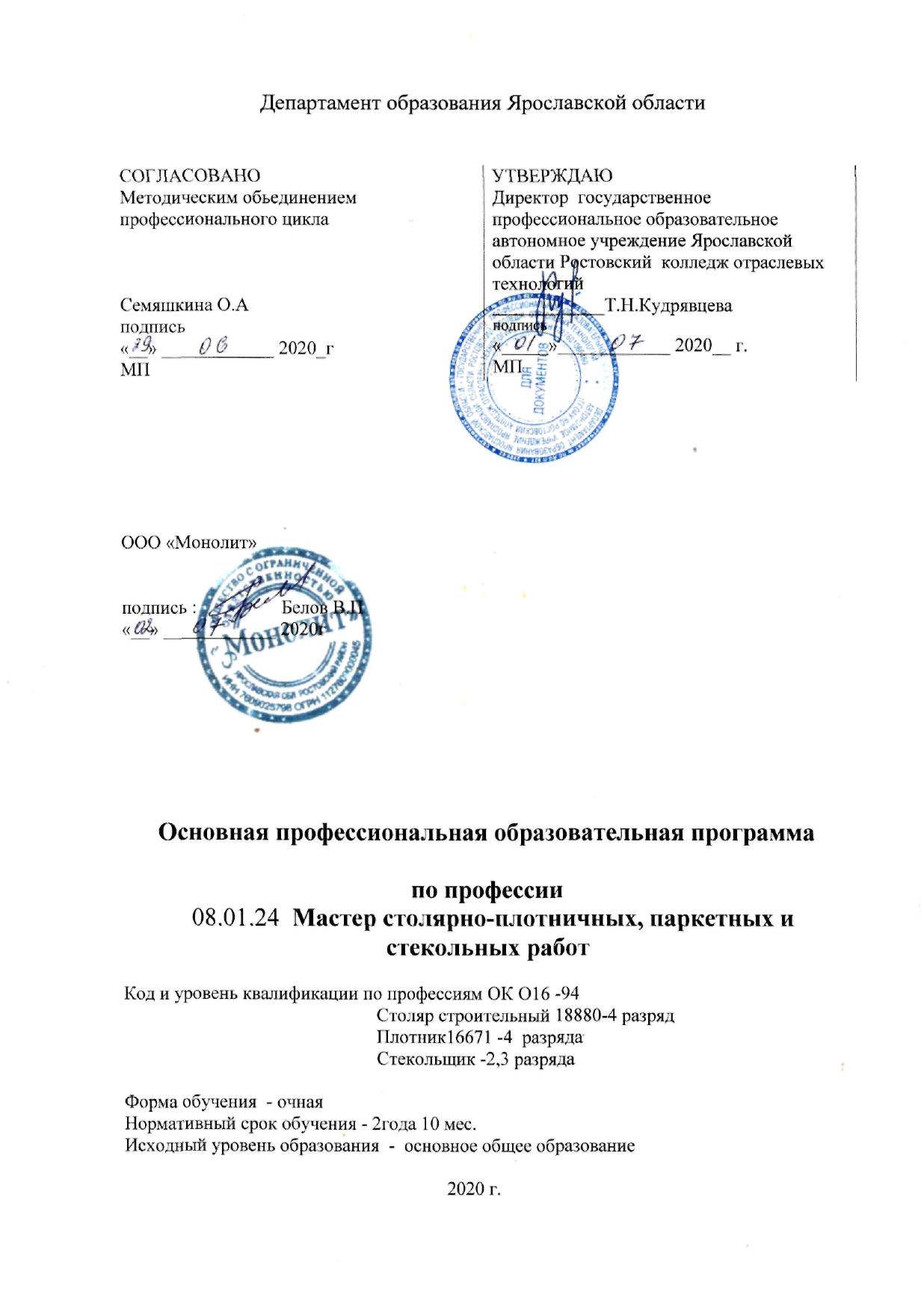 СодержаниеРаздел 1. Общие положения	3Раздел 2. Общая характеристика образовательной программы среднего профессионального образования 	5Раздел 3. Характеристика профессиональной деятельности выпускника	6Раздел 4. Планируемые результаты освоения образовательной программы	74.1. Общие компетенции	74.2. Профессиональные компетенции	11Раздел 5.  Структура образовательной программы	235.1.  учебный план 	235.2.  календарный учебный график 	28Раздел 6.  Условия  реализации образовательной программы	326.1. Требования к материально-техническому оснащению образовательной программы 	326.2. Требования к кадровым условиям реализации образовательной программы 	356.3. Расчеты нормативных затрат оказания государственных услуг по реализации образовательной программы 	35ПРИЛОЖЕНИЯПрограммы профессиональных модулейПриложение I.1. Рабочая программа профессионального модуля «ПМ.01 Выполнение столярных работ»Приложение I.2. Рабочая программа профессионального модуля «ПМ.02 Выполнение плотничных работ»Приложение I.3. Рабочая программа профессионального модуля «ПМ.03 Выполнение стекольных работ»Программы учебных дисциплинПриложение II.1. Рабочая программа учебной дисциплины «ОП.01 Основы строительного производства»Приложение II.2.Рабочая программа учебной дисциплины «ОП.02           Строительная графика»Приложение II.3. Рабочая программа учебной дисциплины «ОП.03  Английский язык в профессиональной деятельности»Приложение II.4. Рабочая программа учебной дисциплины «ОП.04 Безопасность жизнедеятельности»Приложение II.5. Рабочая программа учебной дисциплины «ОП.05 Физическая культура»Приложение II.5. Рабочая программа учебной дисциплины «ОП.08»Дизайн стро-ительных работПриложение II.5. Рабочая программа учебной дисциплины «ОП.9 (в)Охрана труда и техника безопасностиРаздел 1. Общие положения          1.1. Настоящая  основная образовательная программа по профессии среднего профессионального образования 08.01.24 Мастер столярно-плотничных, паркетных и стекольных работ (далее – ОПОП СПО,  разработана на основе федерального государственного образовательного стандарта среднего профессионального образования (ФГОС СПО) по профессии 08.01.24 Мастер столярно-плотничных, паркетных и стекольных работ.          ОПОП СПО определяет рекомендованный объем и содержание среднего профессионального образования по профессии 08.01.24 Мастер столярно-плотничных, паркетных и стекольных работ, планируемые результаты освоения образовательной программы, примерные условия образовательной деятельности.ОПОП разработана для реализации образовательной программы на базе среднего общего образования. Образовательная программа, реализуемая на базе основного общего образования, разрабатывается образовательной организацией на основе требований федерального государственного образовательного стандарта среднего общего образования и ФГОС СПО с учетом получаемой профессии и настоящей ОПОП.1.2. Нормативные основания для разработки ОПОП:Федеральный закон от 29 декабря 2012 г. №273-ФЗ «Об образовании в Российской Федерации»;Приказ Минобрнауки России от 28 мая 2014 г. № 594 «Об утверждении Порядка разработки примерных основных образовательных программ, проведения их экспертизы и ведения реестра примерных основных образовательных программ»;Приказ Минобрнауки России от 9 декабря 2016 г. № 1545 «Об утверждении федерального государственного образовательного стандарта среднего профессионального образования по профессии 08.01.24 «Мастер столярно-плотничных, паркетных и стекольных работ» (зарегистрирован Министерством юстиции Российской Федерации 26.12.16 №44943)Приказ Минобрнауки России от 14 июня 2013 г. № 464 «Об утверждении Порядка организации и осуществления образовательной деятельности по образовательным программам среднего профессионального образования» (зарегистрирован Министерством юстиции Российской Федерации 30 июля 2013 г., регистрационный № 29200) (далее – Порядок организации образовательной деятельности);Приказ Минобрнауки России от 16 августа 2013 г. № 968 «Об утверждении Порядка проведения государственной итоговой аттестации по образовательным программам среднего профессионального образования» (зарегистрирован Министерством юстиции Российской Федерации 1 ноября 2013 г., регистрационный № 30306);Приказ Минобрнауки России от 18 апреля 2013 г. № 291 «Об утверждении Положения о практике обучающихся, осваивающих основные профессиональные образовательные программы среднего профессионального образования» (зарегистрирован Министерством юстиции Российской Федерации 14 июня 2013 г., регистрационный № 28785).Приказ Министерства труда и социальной защиты Российской Федерации от 22 декабря 2014 г. № 1092н «Об утверждении профессионального стандарта  16.035 «Паркетчик» (зарегистрирован Министерством юстиции Российской Федерации 23 января 2015 г., регистрационный № 35666), с изменением, внесенным приказом Министерства труда и социальной защиты Российской Федерации от 28 октября 2015 г. № 793н (зарегистрирован Министерством юстиции Российской Федерации 3 декабря 2015 г., регистрационный № 39947),Приказ Министерства труда и социальной защиты Российской Федерации от 22 декабря 2014 г. № 1062н «Об утверждении профессионального стандарта  16.039 «Стекольщик» (зарегистрирован Министерством юстиции Российской Федерации 26 января 2015 г., регистрационный № 35716), с изменением, внесенным приказом Министерства труда и социальной защиты Российской Федерации от 28 октября 2015 г. № 793н (зарегистрирован Министерством юстиции Российской Федерации 3 декабря 2015 г., регистрационный № 39947)          1.3. Перечень сокращений, используемых в тексте ОПОП:ФГОС СПО – Федеральный государственный образовательный стандарт среднего профессионального образования;ОПОП –  основная образовательная программа; МДК – междисциплинарный курсПМ – профессиональный модульОК – общие компетенции;ПК – профессиональные компетенции.Раздел 2. Общая характеристика образовательной программы среднего профессионального образования Квалификаци, присваиваемые выпускникам образовательной программы: столяр строительныйплотник стекольщик.Формы получения образования: допускается только в профессиональной образовательной организации.Формы обучения: очная.Срок получения образования по образовательной программе, реализуемой на базе среднего общего образования: - в очной форме – 2г. 10 месяцев- при очно-заочной форме обучения - увеличивается не более чем на 1 год по сравнению со сроком получения образования по очной форме обучения.Объем и сроки получения среднего профессионального образования по профессии 08.01.24 Мастер столярно-плотничных, паркетных и стекольных работ на базе основного общего образования с одновременным получением среднего общего образования: 4428 часов.Выпускная квалификационная работа по профессии проводится в виде демонстрационного экзамена или защиты выпускной квалификационной работы , которые способствует систематизации и закреплению знаний выпускника по профессии при решении конкретных задач, а также выяснению уровня подготовки выпускника к самостоятельной профессиональной деятельности.Содержание заданий выпускной квалификационной работы должна соответствовать результатам освоения одного или нескольких профессиональных модулей, входящих в образовательную программу среднего профессионального образования.Раздел 3. Характеристика профессиональной деятельности выпускника            3.1. Область профессиональной деятельности выпускников:  Строительство и жилищно-коммунальное хозяйство.3.2. Соответствие профессиональных модулей сочетаниям квалификацийРаздел 4. Планируемые результаты освоения образовательной программы4.1. Общие компетенции4.2. Профессиональные компетенцииРаздел 6.  Условия образовательной деятельности6.1. Требования к материально-техническому оснащению образовательной программы. 6.1.1. Специальные помещения должны представлять собой учебные аудитории для проведения занятий всех видов, предусмотренных образовательной программой, в том числе групповых и индивидуальных консультаций, текущего контроля и промежуточной аттестации, а также помещения для самостоятельной работы, мастерские и лаборатории, оснащенные оборудованием, техническими средствами обучения и материалами, учитывающими требования международных стандартов.Перечень специальных помещенийКабинеты:СпецтехнологииБезопасности жизнедеятельностиСтроительной графикиАнглийского языкаМастерские:Столярно-плотницкая мастерская с участком для выполнения стекольных (паркетных) работСпортивный комплексЗалы:Библиотека, читальный зал с выходом в интернетАктовый зал6.1.2. Материально-техническое оснащение лабораторий, мастерских и баз практики по профессииОбразовательная организация, реализующая программу по профессии 08.01.24 Мастер столярно-плотничных, паркетных и стекольных работ должна располагать материально-технической базой, обеспечивающей проведение всех видов дисциплинарной и междисциплинарной подготовки, лабораторной, практической работы обучающихся, предусмотренных учебным планом и соответствующей действующим санитарным и противопожарным правилам и нормам. Минимально необходимый для реализации ООП перечень материально-технического обеспечения, включает в себя:6.1.2.1. Оснащение мастерской «Столярно-плотницкая мастерская с участком для выполнения стекольных (паркетных) работ»- Круглопильный станок- Фуговальный станок- Рейсмусовый станок- Ленточнопильный станок- Фрезерный станок- Сверлильный станок- Шлифовальный станок- Многофункциональные машины- Пылесос- Ручной и электрический столярный инструмент- Инструменты для выполнения стекольных работ: измерительные, разметочные, режущие - Приспособления, принадлежности, инвентарь- Столы для раскроя и резки стекла, столярные верстаки.Требования к оснащению баз практикПроизводственная практика проводится на предприятиях, направление деятельности которых соответствует области профессиональной деятельности: 16 Строительство и жилищно-коммунальное хозяйство. Материально-техническая база предприятий должна обеспечивать условия для проведения всех видов работ производственной практики, предусмотренной в программах профессиональных модулей, соответствующих основным видам деятельности. 6.1.2.4.  Требования к оснащению баз практикРеализация образовательной программы предполагает обязательную учебную и производственную практику.Учебная практика реализуется в мастерских профессиональной образовательной организации и требует наличия оборудования, инструментов, расходных материалов, обеспечивающих выполнение всех видов работ, определенных содержанием ФГОС СПО, в том числе оборудования и инструментов, используемых при проведении чемпионатов WorldSkills и указанных в инфраструктурных листах конкурсной документации WorldSkills по компетенции  : «Столярное дело» и «Плотницкое дело» конкурсного движения «Молодые профессионалы» (WorldSkills).6.2. Требования к кадровым условиямРеализация образовательной программы обеспечивается педагогическими работниками образовательной организации, а также лицами, привлекаемыми к реализации образовательной программы на условиях гражданско-правового договора, в том числе из числа руководителей и работников организаций, направление деятельности которых соответствует области профессиональной деятельности: 16 Строительство и жилищно-коммунальное хозяйство   и имеющих стаж работы в данной профессиональной области не менее 3 лет.Квалификация педагогических работников образовательной организации должна отвечать квалификационным требованиям, указанным в профессиональном стандарте «Педагог профессионального обучения, профессионального образования и дополнительного профессионального образования», утвержденном приказом Министерства труда и социальной защиты Российской Федерации от 8 сентября 2015 г. № 608н.Педагогические работники, привлекаемые к реализации образовательной программы, должны получать дополнительное профессиональное образование по программам повышения квалификации, в том числе в форме стажировки в организациях, направление деятельности которых соответствует области профессиональной: 16 Строительство и жилищно-коммунальное хозяйство не реже 1 раза в 3 года, с учетом расширения спектра профессиональных компетенций.Доля педагогических работников (в приведенных к целочисленным значениям ставок), обеспечивающих освоение обучающимися профессиональных модулей, имеющих опыт деятельности не менее 3 лет в организациях, направление деятельности которых соответствует области профессиональной деятельности: 16 Строительство и жилищно-коммунальное хозяйство, в общем числе педагогических работников, реализующих образовательную программу, должна быть не менее 25 процентов.6.3. Примерные расчеты нормативных затрат оказания государственных услуг по реализации образовательной программыРасчеты нормативных затрат оказания государственных услуг по реализации образовательной программы осуществляется в соответствии с Методикой определения нормативных затрат на оказание государственных услуг по реализации образовательных программ среднего профессионального образования по профессиям (специальностям) и укрупненным группам профессий (специальностей), утвержденной Минобрнауки России 27 ноября 2015 г. № АП-114/18вн.Нормативные затраты на оказание государственных услуг в сфере образования по реализации образовательной программы включают в себя затраты на оплату труда преподавателей и мастеров производственного обучения с учетом обеспечения уровня средней заработной платы педагогических работников за выполняемую ими учебную (преподавательскую) работу и другую работу в соответствии с Указом Президента Российской Федерации от 7 мая 2012 г. № 597 «О мероприятиях по реализации государственной социальной политики».Раздел 7. Разработчики ПООПРазработчики:Ильина Наталья Владимировна, председатель Федерального учебно-методического объединения в системе СПО по укрупненной группе профессий, специальностей 08.00.00 «ТЕХНИКА И ТЕХНОЛОГИИ СТРОИТЕЛЬСТВА», зам. директора ГБПОУ МО «Сергиево-Посадский колледж»Пискарева Галина Алексеевна, руководитель рабочей группы Федерального учебно-методического объединения по профессии 08.01.24 Мастер столярно-плотничных, паркетных и стекольных работ, преподаватель дисциплин профессионального цикла ГБПОУ МО «Сергиево-Посадский колледж», Пожиленкова Татьяна Георгиевна, Почетный работник среднего профессионального образования, заведующий  кафедрой  «Строительство и ЖКХ» Государственного бюджетного профессионального образовательного учреждения  города Москвы «Колледж современных технологий имени Героя Советского Союза М.Ф. Панова»,Каруна Таисия Алексеевна старший преподаватель кафедры профессионального образования  областного государственного бюджетного образовательного учреждения дополнительного профессионального образования «Курский институт развития образования»,Веселов Алексей Михайлович, мастер производственного обучения, Государственного бюджетного профессионального образовательного учреждения  города Москвы «Колледж современных технологий имени Героя Советского Союза М.Ф. Панова»,Селиванова Галина Юрьевна, Почетный работник начального профессионального образования, мастер производственного обучения, Государственного бюджетного профессионального образовательного учреждения  города Москвы «Колледж современных технологий имени Героя Советского Союза М.Ф. Панова»,Есипова Лидия Алексеевна, преподаватель областного бюджетного профессионального образовательного учреждения «Курский монтажный техникум»,Холодова Татьяна Леонидовна – преподаватель областного бюджетного профессионального образовательного учреждения «Курский монтажный техникум»,Маркова Ольга Николаевна - методист областного бюджетного профессионального образовательного учреждения «Курский монтажный техникум», Бабаскин Олег Павлович - преподаватель областного бюджетного профессионального образовательного учреждения «Курский монтажный техникум»,Аверина Ирина Ивановна – преподаватель областного бюджетного профессионального образовательного учреждения «Курский монтажный техникум», Кухарев Иван Владимирович – преподаватель областного бюджетного профессионального образовательного учреждения «Курский монтажный техникум», Мезенцева Юлия Николаевна - преподаватель областного бюджетного профессионального образовательного учреждения «Курский монтажный техникум»,Маркова Ольга Николаевна - методист областного бюджетного профессионального образовательного учреждения «Курский монтажный техникум»,Кожемякина Наталья Владимировна, преподаватель  дисциплин профессионального цикла Государственного бюджетного профессионального образовательного учреждения «Шумихинский аграрно-строительный колледж»,Исайченко Елена Николаевна, заместитель председателя по общим вопросам Федерального учебно-методического объединения в системе СПО по укрупненной группе профессий, специальностей 08.00.00 «ТЕХНИКА И ТЕХНОЛОГИИ СТРОИТЕЛЬСТВА» ГБПОУ МО «Сергиево-Посадский колледж»,Петрова Алла Михайловна, исполнительный директор некоммерческой организации «Ассоциация учебных заведений металлургического комплекса России»,Таршис Татьяна Александровна, заместитель директора Государственного автономного профессионального образовательного учреждения Свердловской области "Уральский колледж технологий и предпринимательства",Ташлинцева Татьяна Васильевна, методист Государственного автономного профессионального образовательного учреждения Свердловской области "Уральский колледж технологий и предпринимательстваПриложение I.1к программе СПО 08.01.24 Мастер столярно-плотничных, паркетных и стекольных работ РАБОЧАЯ ПРОГРАММА ПРОФЕССИОНАЛЬНОГО МОДУЛЯПМ.01 Выполнение столярных работ2019 г.СОДЕРЖАНИЕ1. ОБЩАЯ ХАРАКТЕРИСТИКА  РАБОЧЕЙ ПРОГРАММЫПРОФЕССИОНАЛЬНОГО МОДУЛЯ ПМ.01 Выполнение столярных работ1.1. Цель и планируемые результаты освоения профессионального модуля В результате изучения профессионального модуля студент должен освоить основной вид деятельности «Выполнение столярных работ» и соответствующие ему общие компетенции и профессиональные компетенции:Перечень общих компетенций1.1.2. Перечень профессиональных компетенций В результате освоения профессионального модуля студент должен:1.2. Количество часов, отводимое на освоение профессионального модуляВсего часов:830из них   на освоение МДК 206 часовна практики: учебную 420 часа производственную 204часов2. СТРУКТУРА И СОДЕРЖАНИЕ ПРОФЕССИОНАЛЬНОГО МОДУЛЯ2.1. Структура профессионального модуля2.2. Тематический план и содержание профессионального модуля (ПМ)3. УСЛОВИЯ РЕАЛИЗАЦИИ ПРОГРАММЫ ПРОФЕССИОНАЛЬНОГО МОДУЛЯ 3.1. Для реализации программы профессионального модуля должны быть предусмотрены следующие специальные помещения:Кабинеты:  Кабинет «Спецтехнологии», оснащенный оборудованием: посадочные места по количеству обучающихся, рабочее место преподавателя, учебно-наглядные пособия:чертежи уникальных домов, проект организации строительства (ПОС), проект производства работ (ППР),сметная документация, инструкционные карты, образцы древесины и древесных материалов;карты трудовых процессов;техническими средствами обучения:электроизмерительные приборыкомпьютер с лицензионным программным обеспечением, интерактивная доска, мультимедийный проектор, экран, МФУ.Мастерская «Столярно-плотницкая мастерская с участком для выполнения стекольных (паркетных) работ», где минимально необходимый перечень материально-технического обеспечения, включает в себя:Ручной столярный инструмент- Разметочный РулеткаЛинейкаУгольникЦиркульЯрунокМалкаУровеньРейсмусШаблоныКронциркульОтвесРазметочный шнур- Для пиленияНожовка широкаяНожовка для продольного пиленияНожовка для поперечного пиленияДвуручная пилаЛучковая пила- Для строганияШерхебельРубанокФуганокГалтельГорбачиФальцгебельГрунтубельМедведка- Для долбленияДолота плотничныеСтамески плоскиеСтамески полукруглыеТопорыТёслаСтруги- Для сверленияКоловоротБуравПеровое сверлоЦентровое сверлоВинтовое сверлоСпиральное сверло- Вспомогательный инструментМолотокКиянкаКлещиСтрубциныГвоздодёрКлиньяЗаточные камниНапильник трехгранныйРашпильПриспособление для заточки стамесок и ножей рубанковДобойник- ЭлектроинструментЭлектрорубанокЭлектрофуганокРучная циркулярная пилаЭлектролобзикДрельПерфораторШлифовальные машиныПила торцовочнаяМногофункциональные машиныПылесосШуруповертФрезерная машинаСабельные пилыСтанкиКруглопильный станокФуговальный станокРейсмусовый станокЛенточнопильный станокФрезерный станокСверлильный станокШлифовальный станокПриспособления, принадлежности, инвентарьШкаф для хранения инструментовСтеллажи для хранения материаловШкаф для спец. одежды обучающихся, спецодежда.Перечень средств обучения учебно-производственной столярной мастерскойРабочее место – столярный верстак Оснащенные базы практики, в соответствии с п. 6.1.2.3 с Примерной программой  по профессии 08.01.24 Мастер столярно-плотничных, паркетных и стекольных работ.3.2. Информационное обеспечение реализации программыДля реализации программы библиотечный фонд образовательной организации должен иметь печатные и/или электронные образовательные и информационные ресурсы, рекомендуемые для использования в образовательном процессе.3.2.1. Печатные изданияБарабанщиков Ю.Г. Строительные материалы и изделия: учебник для студентов среднего профессионального образования. - М.: Издательский центр «Академия», 2013. Безкоровайная, Г.Т. , Соколова Н.И., Койранская Е.А.,  Лаврик Г.В. PlanetofEnglish. Учебник английского языка для учреждений НПО и СПО (+ АУДИО) – М: Академия, 2012.Гусарова Е.А. Митина Т.В., Полежаев Ю.О., под ред. Полежаева Ю.О. Строительное черчение: учебник – М. «Академия», 2012.Соколов Г.К. Технология и организация строительства: учебник / Г.К.Соколов. – М.: Академия, 2014.Степанов Б.А., Технология плотничных, столярных, стекольных и паркетных работ: Учебник для нач. проф. образования/.5-е изд., – М.: Издательский центр «Академия», 2013.Ивилян И.А., Кидалова Л.М. Технология плотничных, столярных, стекольных и паркетных работ: Практикум. Уч. пособие/2-е изд.,  – М.: Издательский центр «Академия», 2014.Клюев Г.И. Плотник (базовый уровень): учебное пособие / Г.И.Клюев.  – М.: Академия, 2014.Клюев Г.И. Плотник (повышенный  уровень): учебное пособие / Г.И.Клюев.  – М.: Академия, 2014.4. КОНТРОЛЬ И ОЦЕНКА РЕЗУЛЬТАТОВ ОСВОЕНИЯ ПРОФЕССИОНАЛЬНОГО МОДУЛЯПриложение I.2к программе СПО 08.01.24 Мастер столярно-плотничных, паркетных и стекольных работ РАБОЧАЯ ПРОГРАММА ПРОФЕССИОНАЛЬНОГО МОДУЛЯПМ.02 Выполнение плотничных работ2019 г.СОДЕРЖАНИЕ1. ОБЩАЯ ХАРАКТЕРИСТИКА  РАБОЧЕЙ ПРОГРАММЫПРОФЕССИОНАЛЬНОГО МОДУЛЯ ПМ.02 Выполнение плотничных работ1.1. Цель и планируемые результаты освоения профессионального модуля В результате изучения профессионального модуля студент должен освоить основной вид деятельности «Выполнение плотничных работ» и соответствующие ему общие компетенции и профессиональные компетенции:Перечень общих компетенций1.1.2. Перечень профессиональных компетенций В результате освоения профессионального модуля студент должен:1.2 Количество часов, отводимое на освоение профессионального модуляВсего часов 615Из них   на освоение МДК 94 часов                на практики учебную 329  часа                производственную 192 часов2. СТРУКТУРА И СОДЕРЖАНИЕ ПРОФЕССИОНАЛЬНОГО МОДУЛЯ2.1. Структура профессионального модуля* Только для программы подготовки специалистов среднего звена2.2. Тематический план и содержание профессионального модуля ПМ.02 3. УСЛОВИЯ РЕАЛИЗАЦИИ ПРОГРАММЫ ПРОФЕССИОНАЛЬНОГО МОДУЛЯ 3.1. Для реализации программы профессионального модуля должны быть предусмотрены следующие специальные помещения:Кабинеты:Кабинет «Спецтехнологии», оснащенный оборудованием: посадочные места по количеству обучающихся, рабочее место преподавателя, учебно-наглядные пособия:чертежи уникальных домов, проект организации строительства (ПОС), проект производства работ (ППР),сметная документация, инструкционные карты, образцы древесины и древесных материалов;карты трудовых процессов;техническими средствами обучения: электроизмерительные приборыкомпьютер с лицензионным программным обеспечением, интерактивная доска, мультимедийный проектор, экран,МФУ.Мастерская «Столярно-плотницкая мастерская с участком для выполнения стекольных (паркетных) работ», где минимально необходимый перечень материально-технического обеспечения, включает в себя:Ручной столярный инструмент- Разметочный РулеткаЛинейкаУгольникЦиркульЯрунокМалкаУровеньРейсмусШаблоныКронциркульОтвесРазметочный шнур- Для пиленияНожовка широкаяНожовка для продольного пиленияНожовка для поперечного пиленияДвуручная пилаЛучковая пила- Для строганияШерхебельРубанокФуганокГалтельГорбачиФальцгебельГрунтубельМедведка- Для долбленияДолота плотничныеСтамески плоскиеСтамески полукруглыеТопорыТёслаСтруги- Для сверленияКоловоротБуравПеровое сверлоЦентровое сверлоВинтовое сверлоСпиральное сверло- Вспомогательный инструментМолотокКиянкаКлещиСтрубциныГвоздодёрКлиньяЗаточные камниНапильник трехгранныйРашпильПриспособление для заточки стамесок и ножей рубанковДобойник- ЭлектроинструментЭлектрорубанокЭлектрофуганокРучная циркулярная пилаЭлектролобзикДрельПерфораторШлифовальные машиныПила торцовочнаяМногофункциональные машиныПылесосШуруповертФрезерная машинаСабельные пилыСтанкиКруглопильный станокФуговальный станокРейсмусовый станокЛенточнопильный станокФрезерный станокСверлильный станокШлифовальный станокПриспособления, принадлежности, инвентарьШкаф для хранения инструментовСтеллажи для хранения материаловШкаф для спец. одежды обучающихся, спецодежда.Перечень средств обучения учебно-производственной столярной мастерскойРабочее место – столярный верстак             Оснащенные  базы практики,  в соответствии с п  6.1.2.3  Примерной программы по профессии 08.01.24  Мастер столярно-плотничных, паркетных и стекольных работ.3.2. Информационное обеспечение реализации программыДля реализации программы библиотечный фонд образовательной организации должен иметь  печатные и/или электронные образовательные и информационные ресурсы, рекомендуемые для использования в образовательном процессе.3.2.1. Печатные издания1.Барабанщиков Ю.Г. Строительные материалы и изделия: учебник для студ. сред. проф. образования. - М.: Издательский центр «Академия», 2013. 2.Безкоровайная, Г.Т. , Соколова Н.И., Койранская Е.А.,  Лаврик Г.В. PlanetofEnglish. Учебник английского языка для учреждений НПО и СПО (+ АУДИО) – М: Академия, 2012.3.Гусарова Е.А. Митина Т.В., Полежаев Ю.О., под ред. Полежаева Ю.О. Строительное черчение: учебник – М. «Академия», 2012.4.Куликов О.Н., Ролин Е.И. Охрана труда в строительстве : учебник для нач. проф. образования/. 5-еизд., перераб. и доп. - М: издательский центр «Академия», 2010.5.Соколов Г.К. Технология и организация строительства: учебник / Г.К.Соколов. – М.: Академия, 2014.6.Степанов Б.А., Технология плотничных, столярных, стекольных и паркетных работ: Учебник для нач. проф. образования/.5-е изд., – М.: Издательский центр «Академия», 2013.7.Ивилян И.А., Кидалова Л.М. Технология плотничных, столярных, стекольных и паркетных работ: Практикум. Уч. пособие/2-е изд.,  – М.: Издательский центр «Академия», 2014.8.Клюев Г.И. Плотник (базовый уровень): учебное пособие / Г.И.Клюев.  – М.: Академия, 2014.9.Клюев Г.И. Плотник (повышенный  уровень): учебное пособие / Г.И.Клюев.  – М.: Академия, 2014.10.Шульженко Н.А., Шульженко С.Н., Извольский В. В. Технология и организация строительства: учебное пособие.– М.: Академия, 2010.4. КОНТРОЛЬ И ОЦЕНКА РЕЗУЛЬТАТОВ ОСВОЕНИЯ ПРОФЕССИОНАЛЬНОГО МОДУЛЯПриложение I.3к программе СПО 08.01.24 Мастер столярно-плотничных, паркетных и стекольных работ РАБОЧАЯ ПРОГРАММА ПРОФЕССИОНАЛЬНОГО МОДУЛЯПМ.03 Выполнение стекольных работ2019 г.СОДЕРЖАНИЕ1. ОБЩАЯ ХАРАКТЕРИСТИКА  РАБОЧЕЙ ПРОГРАММЫПРОФЕССИОНАЛЬНОГО МОДУЛЯ ПМ.03 Выполнение стекольных работ1.1. Цель и планируемые результаты освоения профессионального модуля В результате изучения профессионального модуля студент должен освоить основной вид деятельности «Выполнение стекольных работ» и соответствующие ему общие компетенции и профессиональные компетенции:Перечень общих компетенций1.1.2. Перечень профессиональных компетенций В результате освоения профессионального модуля студент должен:1.3. Количество часов, отводимое на освоение профессионального модуляВсего часов 335Из них   на освоение МДК 76 часов      (убрать 8 ч)       на практики учебную 155 часов и производственную  104 часов2. СТРУКТУРА И СОДЕРЖАНИЕ ПРОФЕССИОНАЛЬНОГО МОДУЛЯ2.1. Структура профессионального модуля2.2. Тематический план и содержание профессионального модуля (ПМ)3. УСЛОВИЯ РЕАЛИЗАЦИИ ПРОГРАММЫ ПРОФЕССИОНАЛЬНОГО МОДУЛЯ  3.1. Для реализации программы профессионального модуля должны быть предусмотрены следующие специальные помещения:Кабинет «Спецтехнологии», оснащенный оборудованием: посадочные места по количеству обучающихся, рабочее место преподавателя, учебно-наглядные пособия:чертежи уникальных домов, проект организации строительства (ПОС), проект производства работ (ППР),сметная документация, инструкционные карты, образцы древесины и древесных материалов;карты трудовых процессов;техническими средствами обучения: электроизмерительные приборы,компьютер с лицензионным программным обеспечением, интерактивная доска, мультимедийный проектор, экран,МФУ.Мастерская  «Столярно-плотницкая мастерская с участком для выполнения стекольных (паркетных) работ», оснащенная в соответствии с п. 6.1.2.2. Примерной программы по профессии 08.01.24  Мастер столярно-плотничных, паркетных и стекольных работ.Перечень средств обучения участка для стекольных работ:Инструменты для выполнения стекольных работ: измерительные, разметочные, режущие. Тара для хранения и транспортировки стекла: контейнеры, ящики, пирамиды.Устройства для переноски, поддержки, установки стекла и стеклянных изделий: вакуум-присосы, вакуум-траверса для транспортирования витринного стекла. ПодъемникиСтолы для раскроя и резки стеклаОборудование для нанесения замазок и мастик. Средства подмащивания: леса, подмости, приставные лестницы.Аккумуляторные алмазные пилы. Пистолеты для крепления стекол шпильками. Приспособления для изготовления шпилек.Тара для хранения и транспортировки стекла: контейнеры, ящики, пирамиды Оснащенные  базы практики,  в соответствии с п. 6.1.2.3  Примерной программы по профессии 08.01.24  Мастер столярно-плотничных, паркетных и стекольных работ.3.2. Информационное обеспечение реализации программыДля реализации программы библиотечный фонд образовательной организации должен иметь  печатные и/или электронные образовательные и информационные ресурсы, рекомендуемые для использования в образовательном процессе.3.2.1. Печатные изданияБарабанщиков Ю.Г. строительные материалы  изделия, учебник для студентов среднего профессионального обучения, М. Издательский центр «Академия», 2013.Безкоровайная Г.Т., Соколова Н.И., Койранская Е.А., Лаврик Е.Г.. Учебник английского языка для учреждений НПО и СПО (+АУДИО)-М. «Академия», 2012Гусарова Е.А.. Митина Т.В.,Полежаев Ю.О. Строительное черчение учебник М. «Академия», 2012Куликов О.Н., Ролин Е.И. Охрана труда в строительстве учебник для НПО М. «Академия», 2013Соколов Г.К. Технология и организация строительства М. «Академия», 2014Степанов Б.А. Технология плотничных, столярных, стекольных и паркетных работ М. «Академия», 2013Межгосударственный стандарт ГОСТ 24866-99 Стеклопакеты клееные строительного назначения. Технические условия  (введен в действие постановлением Госстроя РФ от 6 мая 2000 г. N 39)4. Контроль и оценка результатов освоения профессионального модуляПриложение II.1к программе СПО 08.01.24 Мастер столярно-плотничных, паркетных и стекольных работ РАБОЧАЯ ПРОГРАММа УЧЕБНОЙ ДИСЦИПЛИНЫ ОП.01. Основы строительного производства2019 г.Программа учебной дисциплины разработана на основе Федерального государственного образовательного стандарта (далее – ФГОС) по профессии среднего профессионального образования (далее – СПО) 08.01.24 «Мастер столярно-плотничных паркетных и стекольных  работ» Форма обучения: очнаяСрок обучения – на базе основного общего образования – 2г. 10 мес.Квалификация: столяр строительный, плотник, стекольщикРазработчик: Государственное автономное профессиональное образовательное учреждение                          Ярославской области «Ростовский  колледж отраслевых технологий»СОГЛАСОВАНОНа заседании методического объединенияГПОАУ ЯО Ростовского колледжаОтраслевых технологий_____________________ О.А. Семяшкина«___» __________ 2019 г.(протокол №___)СОДЕРЖАНИЕОБЩАЯ ХАРАКТЕРИСТИКА  РАБОЧЕЙ ПРОГРАММЫ УЧЕБНОЙ ДИСЦИПЛИНЫ 1.1. Место дисциплины в структуре основной образовательной программы: 		Учебная дисциплина «Основы строительного производства» является обязательной частью общепрофессионального цикла примерной основной образовательной программы в соответствии с ФГОС по профессии 08.01.24 Мастер столярно-плотничных, паркетных и стекольных работ.Учебная дисциплина «Основы строительного производства» наряду с учебными дисциплинами общепрофессионального цикла обеспечивает формирование общих и профессиональных компетенций для дальнейшего освоения профессиональных модулей.  1.2. Цель и планируемые результаты освоения дисциплины:   В рамках программы учебной дисциплины обучающийся осваиваются :СТРУКТУРА И СОДЕРЖАНИЕ УЧЕБНОЙ ДИСЦИПЛИНЫ2.1 Объём учебной дисциплины и виды учебной работы2.2 Тематический план и содержание учебной дисциплиныДля характеристики уровня освоения учебного материала используются следующие обозначения:– ознакомительный (узнавание ранее изученных объектов, свойств);– репродуктивный (выполнение деятельности по образцу, инструкции или под руководством)– продуктивный (планирование и самостоятельное выполнение деятельности, решение проблемных задач)УСЛОВИЯ   РЕАЛИЗАЦИИ   ПРОГРАММЫ   УЧЕБНОЙ   ДИСЦИПЛИНЫ3.1. Для реализации программы учебной дисциплины должны быть предусмотрены следующие специальные помещения:Кабинет «Спецтехнологии»,оснащенный оборудованием: посадочные места по количеству обучающихся, рабочее место преподавателя, учебно-наглядные пособия:чертежи уникальных домов, проект организации строительства (ПОС), проект производства работ (ППР),сметная документация, инструкционные карты, карты трудовых процессов, техническими средствами обучения: электроизмерительные приборы,компьютер с лицензионным программным обеспечением, интерактивная доска, мультимедийный проектор, экран,МФУ.Информационное обеспечение реализации программыДля реализации программы библиотечный фонд образовательной организации должен иметь печатные и/или электронные образовательные и информационные ресурсы, рекомендуемых для использования в образовательном процессе.Печатные изданияСоколов Г.К. Технология и организация строительства: учебник / Г.К.Соколов. – М.: Академия, 2014.Ивилян И.А., Кидалова Л.М.  Технология плотничных, столярных, стекольных и паркетных работ: учебник – М.: Академия, 2013.Степанов Б.А. Технология плотничных, столярных, стекольных и паркетных работ: учебник. – М.: Академия, 2013.4. Контроль и оценка результатов освоения УЧЕБНОЙ ДИСЦИПЛИНЫПРИЛОЖЕНИЕ II.2к программе СПО 08.01.24 Мастер столярно-плотничных, паркетных и стекольных работРАБОЧАЯ ПРОГРАММа УЧЕБНОЙ ДИСЦИПЛИНЫОП.02. Строительная графика2019 г.Программа учебной дисциплины разработана на основе Федерального государственного образовательного стандарта (далее – ФГОС) по профессии среднего профессионального образования (далее – СПО) 08.01.24 «Мастер столярно-плотничных паркетных и стекольных  работ» Форма обучения: очнаяСрок обучения – на базе основного общего образования – 2г. 10 мес.Квалификация: столяр строительный, плотник, стекольщикРазработчик: Государственное автономное профессиональное образовательное учреждение                          Ярославской области «Ростовский  колледж отраслевых технологий»СОГЛАСОВАНОНа заседании методического объединенияГПОАУ ЯО Ростовского колледжаОтраслевых технологий_____________________ О.А. Семяшкина«___» __________ 2019 г.(протокол №___)СОДЕРЖАНИЕОБЩАЯ ХАРАКТЕРИСТИКА РАБОЧЕЙ ПРОГРАММЫ УЧЕБНОЙ ДИСЦИПЛИНЫ ОП.02. Строительная графика1.1. Область применения рабочей программы	Рабочая программа учебной дисциплины является частью основной образовательной программы в соответствии с ФГОС СПО по профессии 08.01.24 Мастер столярно-плотничных, паркетных и стекольных работ.1.2. Место дисциплины в структуре основной профессиональной образовательной программы: дисциплина входит в общепрофессиональный цикл. Учебная дисциплина «Строительная графика» наряду с учебными дисциплинами общепрофессионального цикла обеспечивает формирование общих и профессиональных компетенций для дальнейшего освоения профессиональных модулей.  1.3. Цель и планируемые результаты освоения учебной дисциплины:2. СТРУКТУРА И СОДЕРЖАНИЕ УЧЕБНОЙ ДИСЦИПЛИНЫ2.1. Объем учебной дисциплины и виды учебной работы2.2. Тематический план и содержание учебной дисциплины Для характеристики уровня освоения учебного материала используются следующие обозначения:– ознакомительный (узнавание ранее изученных объектов, свойств);– репродуктивный (выполнение деятельности по образцу, инструкции или под руководством)– продуктивный (планирование и самостоятельное выполнение деятельности, решение проблемных задач)3. УСЛОВИЯ РЕАЛИЗАЦИИ ПРОГРАММЫ УЧЕБНОЙ ДИСЦИПЛИНЫ3.1. Для реализации программы учебной дисциплины должны быть предусмотрены следующие специальные помещения:Кабинет «Строительной графики»,оснащенный оборудованием: - посадочные места по количеству студентов;- рабочее место преподавателя;- учебно-наглядные пособия:- учебники и учебные пособия;- карточки-задания;- комплекты тестовых заданий- плакаты;- объёмные модели;- комплект чертёжных инструментов и приспособлений;техническими средствами обучения: - компьютер с лицензионным программным обеспечением, - мультимедиапроектор,- экран,- графический редактор «AUTOCAD»  или  другие   обучающие программы по дисциплине.Информационное обеспечение реализации программыДля реализации программы библиотечный фонд образовательной организации должен иметь  печатные и/или электронные образовательные и информационные ресурсы, рекомендуемых для использования в образовательном процессеПечатные издания1. Томилова С.В. Инженерная графика. Строительство: учебник для студентов СПО (2-е издание, испр.), – М.: Издательский центр «Академия», 2014. Электронные издания Короев Ю.И. Черчение для строителей: учебник / Ю.И. Короев. – 11-е изд., стер.  – М.КНОРУС, 2015.Контроль и оценка результатов освоения УЧЕБНОЙ ДИСЦИПЛИНЫПриложение II.3к программе СПО 08.01.24 Мастер столярно-плотничных, паркетных и стекольных работРАБОЧАЯ ПРОГРАММа УЧЕБНОЙ ДИСЦИПЛИНЫОП. 03. Английский язык в профессиональной деятельности2019 г.СОДЕРЖАНИЕОБЩАЯ ХАРАКТЕРИСТИКА РАБОЧЕЙ ПРОГРАММЫ УЧЕБНОЙ ДИСЦИПЛИНЫ ОП 03. Английский язык в профессиональной деятельности1.1. Область применения рабочей программы	Рабочая программа учебной дисциплины является частью основной образовательной программы в соответствии с ФГОС СПО по профессии 08.01.24 Мастер столярно-плотничных, паркетных и стекольных работ.1.2. Место дисциплины в структуре основной профессиональной образовательной программы: дисциплина входит в общепрофессиональный цикл. Учебная дисциплина «Английский язык в профессиональной деятельности» наряду с учебными дисциплинами общепрофессионального цикла обеспечивает формирование общих и профессиональных компетенций для дальнейшего освоения профессиональных модулей.  1.3. Цель и планируемые результаты освоения учебной дисциплины2. СТРУКТУРА И СОДЕРЖАНИЕ УЧЕБНОЙ ДИСЦИПЛИНЫ2.1 Объём учебной дисциплины и виды учебной работы2.2. Тематический план и содержание учебной дисциплины3. УСЛОВИЯ РЕАЛИЗАЦИИ ПРОГРАММЫ УЧЕБНОЙ ДИСЦИПЛИНЫДля реализации программы учебной дисциплины должны быть предусмотрены следующие специальные помещения:Кабинет «Английский язык»,оснащенный оборудованием: посадочные места по количеству обучающихся,рабочее место преподавателя, оснащенное ПК,комплект учебно-наглядных пособий, комплекты раздаточных материалов, фонд оценочных средств;техническими средствами обучения:- оргтехника, персональный компьютер с лицензионным программным обеспечением:- операционная система MS Windows XP Professional	3.2. Информационное обеспечение реализации программы	Для реализации программы библиотечный фонд образовательной организации должен иметь печатные и/или электронные образовательные и информационные ресурсы, рекомендуемых для использования в образовательном процессе.3.2.1. Печатные изданияГолубев А.П.  «Английский язык для технических специальностей». Учебник для студентов учреждений СПО» Академия» 2014 г.Техническое описание компетенции «Плотницкое дело» «WorldSkils». Техническое описание компетенции «Столярное дело» «WorldSkils». 4. Контроль и оценка результатов освоения УЧЕБНОЙ ДИСЦИПЛИНЫПриложение II.4к программе СПО 08.01.24 Мастер столярно-плотничных, паркетных и стекольных работРАБОЧАЯ ПРОГРАММа УЧЕБНОЙ ДИСЦИПЛИНЫОП.04. Безопасность жизнедеятельности 2019 г.	СОДЕРЖАНИЕОБЩАЯ ХАРАКТЕРИСТИКА  РАБОЧЕЙ ПРОГРАММЫ УЧЕБНОЙ ДИСЦИПЛИНЫ ОП.04. Безопасность жизнедеятельности1.1. Область применения рабочей программы	Рабочая программа учебной дисциплины является частью основной образовательной программы в соответствии с ФГОС СПО по профессии 08.01.24 Мастер столярно-плотничных, паркетных и стекольных работ.1.2. Место дисциплины в структуре основной профессиональной образовательной программы: дисциплина входит в общепрофессиональный цикл. Учебная дисциплина «Безопасность жизнедеятельности» наряду с учебными дисциплинами общепрофессионального цикла обеспечивает формирование общих и профессиональных компетенций для дальнейшего освоения профессиональных модулей.  1.3. Цель и планируемые результаты освоения учебной дисциплины2. СТРУКТУРА И СОДЕРЖАНИЕ УЧЕБНОЙ ДИСЦИПЛИНЫ2.1. Объем учебной дисциплины и виды учебной работы2.2. Тематический план и содержание учебной дисциплины  3. УСЛОВИЯ РЕАЛИЗАЦИИ ПРОГРАММЫ УЧЕБНОЙ ДИСЦИПЛИНЫ3.1. Для реализации программы учебной дисциплины  должны быть предусмотрены следующие специальные помещения:Кабинет «Безопасности жизнедеятельности»,оснащенный оборудованием:  посадочные места по количеству обучающихся;рабочее место преподавателя;комплект учебно-наглядных пособий по основам безопасности жизнедеятельности и безопасности жизнедеятельности;раздаточный материал по гражданской обороне;кроссворды, ребусы, головоломки по дисциплине;плакаты и печатные наглядные пособия по дисциплине;карточки индивидуального опроса обучающихся по дисциплине;тесты по разделам «Безопасность жизнедеятельности»;контрольные таблицы для проверки качества усвоения знаний;нормативно-правовые источники;макет автомата Калашникова;противогазы;винтовки пневматические,                                          техническими средствами обучения: компьютер с лицензионным программным обеспечением, экран    мультимедиапроекторИнформационное обеспечение реализации программыДля реализации программы библиотечный фонд образовательной организации должен иметь  печатные и/или электронные образовательные и информационные ресурсы, рекомендуемых для использования в образовательном процессеПечатные издания  Безопасность жизнедеятельности: учебник / В. Ю. Микрюков. – 8-е изд., стер. – М.:  КРОКУС, 2016. – 288 с. – (Среднее профессиональное образование).Электронные издания Безопасность жизнедеятельности : учебник / В. Ю. Микрюков. – 7-е изд., стер. – М.: КНОРУС, 2015. – 288 с. – (Среднее профессиональное образование).Безопасность жизнедеятельности : учебник / Н. В. Косолапова, Н. А. Прокопенко. – 7-е изд., стер. – М.: КНОРУС, 2016. – 192 с. – (Среднее профессиональное образование).Дополнительные источникиКонституция Российской Федерации;Федеральный Закон «Об обороне»;Федеральный Закон «О воинской обязанности и военной службе»;Федеральный Закон «О гражданской обороне»;Федеральный Закон «О защите населения и территорий от ЧС природного и техногенного характера»;Федеральный Закон  «О пожарной безопасности»;Федеральный Закон «О противодействии терроризму»;Федеральный Закон «О безопасности»;Постановление Правительства РФ «Об обязательном обучении населения».4. Контроль и оценка результатов освоения УЧЕБНОЙ ДИСЦИПЛИНЫПриложение II.5к программе СПО 08.01.24 Мастер столярно-плотничных, паркетных и стекольных работРАБОЧАЯ ПРОГРАММа УЧЕБНОЙ ДИСЦИПЛИНЫОП.05. Физическая культура2019 г.СОДЕРЖАНИЕОБЩАЯ ХАРАКТЕРИСТИКА РАБОЧЕЙ ПРОГРАММЫ УЧЕБНОЙ ДИСЦИПЛИНЫ ОП.05. Физическая культура1.1. Область применения рабочей  программы	Рабочая программа учебной дисциплины является частью основной образовательной программы в соответствии с ФГОС СПО по профессии 08.01.24 Мастер столярно-плотничных, паркетных и стекольных работ.1.2. Место дисциплины в структуре основной профессиональной образовательной программы: дисциплина входит в общепрофессиональный цикл. Учебная дисциплина «Физическая культура» наряду с учебными дисциплинами общепрофессионального цикла обеспечивает формирование общих и профессиональных компетенций для дальнейшего освоения профессиональных модулей.  1.3. Цель и планируемые результаты освоения учебной дисциплины:2. СТРУКТУРА И СОДЕРЖАНИЕ УЧЕБНОЙ ДИСЦИПЛИНЫ2.1. Объем учебной дисциплины и виды учебной работытематический план и содержание учебной дисциплины УСЛОВИЯ РЕАЛИЗАЦИИ ПРОГРАММЫ УЧЕБНОЙ ДИСЦИПЛИНЫ3.1. Образовательная организация для реализации учебной дисциплины "Физическая культура" должна располагать спортивной инфраструктурой, обеспечивающей проведение всех видов практических занятий, предусмотренных учебным планом	3.2. Информационное обеспечение реализации программы	Для реализации программы библиотечный фонд образовательной организации должен иметь печатные и/или электронные  образовательные и информационные ресурсы, рекомендуемых для использования в образовательном процессе.Печатные издания1. Бишаева А.А. Физическая культура: учебник для студ. учреждений сред.проф. образования. — М., 2014.Электронные издания Физическая культура: учебник / В. С. Кузнецов, Г. А. Колодницкий. – М.: КНОРУС, 2016 – 256 с. (Среднее профессиональное образование)4. Контроль и оценка результатов освоения УЧЕБНОЙ ДИСЦИПЛИНЫПРОГРАММА УЧЕБНОЙ ДИСЦИПЛИНЫ ЭЛЕКТРОТЕХНИЧЕСКОЕ ОБОРУДОВАНИЕПрограмма учебной дисциплины разработана на основе Федерального государственного образовательного стандарта (далее – ФГОС) по профессии среднего профессионального образования (далее – СПО) 08.01.24 «Мастер столярно-плотничных паркетных и стекольных  работ» Форма обучения: очнаяСрок обучения – на базе основного общего образования – 2г. 10 мес.Квалификация: столяр строительный, плотник, стекольщикРазработчик: Государственное автономное профессиональное образовательное учреждение                          Ярославской области «Ростовский  колледж отраслевых технологий»СОГЛАСОВАНОНа заседании методического объединенияГПОАУ ЯО Ростовского колледжаОтраслевых технологий_____________________ О.А. Семяшкина«___» __________ 2019 г.(протокол №___)Основные дидактические единицы (разделы): основные положения электротехники, электрические машины и трансформаторы, электрифицированное оборудование и инстру-менты в строительстве.Разработанный ФОС содержит: Методические рекомендации по изучению учебной дисциплины, вопросы для самоконтроля, задания и требования к выполнению контрольных работ, содержание практических, лабораторных занятий и основные показатели оценки результата выполнения практических и лабораторных работ, задания к итоговая аттестация по учебной дисциплине в форме дифференцированного зачета (вопросы на актуализацию знаний и практико-ориентированные задания).Содержание учебной дисциплины поддерживается электронными демонстрационными материалами.СОДЕРЖАНИЕОБЩАЯ ХАРАКТЕРИСТИКА ПРОГРАММЫ УЧЕБНОЙ ДИСЦИПЛИНЫ ЭЛЕКТРОТЕХНИЧЕСКОЕ ОБОРУДОВАНИЕОбласть применения программыПрограмма учебной дисциплины является частью основной образовательной программы в соответствии с ФГОС по профессии СПО 08.01.24 МАСТЕР СТОЛЯРНО-ПЛОТНИЧНЫХ ПАРКЕТНЫХ И СТЕКОЛЬНЫХ  РАБОТ, укрупненная группа направлений подготовки 08.00.00 Техника и технология, разработана с учетом требований международных стандартов WSR, профессиональных стандартов, требований работодателя.Программа учебной дисциплины может быть использована в дополнительном профессиональном образовании по направлениям:выполнение столярных работ;выполнение плотничных работ;выполнение стекольных работ;выполнение работ по устройству паркетных полов.Программа учебной дисциплины может быть использована в программах переподготовки, повышения квалификации и профессиональной подготовки по профес- сиям ОК 16-094:  столяр строительный,  плотник, стекольщик, паркетчик.Место учебной дисциплины в структуре основной профессиональной обра- зовательной программы:Учебная дисциплина «Электротехническое оборудование» является обязательной частью общепрофессионального цикла основной образовательной программы в соответствии с ФГОС, а также составной частью ОПОП по корреляции с WSR и профессиональных стандартов по профессии СПО08.01.24 МАСТЕР СТОЛЯРНО-ПЛОТНИЧНЫХ , ПАРКЕТНЫХ  И СТЕКОЛЬНЫХ  РАБОТ. Учебная дисциплина «Электротехническое оборудование» вместе с учебными дисциплинами цикла обеспечивает формирование общих и профессиональных компетенций для дальнейшего освоения профессиональных модулей.Цель и планируемые результаты освоения дисциплины:Цель изучения учебной дисциплины: изучение теоретических основ электротехники и обеспечение формирования общих и профессиональных компетенций по профессии СПО Мастер столярно-плотничных и паркетных работ, в соответствии с требованиями к компе- тенциям ПС и WSR в части применения электрифицированного инструмента и оборудования при изготовлении столярных изделий.В результате освоения дисциплины обучающийся должен уметь:рассчитывать параметры электрической цепи, использовать электрические приборы для измерения точных величин;определять типы и параметры машин переменного и постоянного тока по их маркировке;выбирать способы пуска двигателей;применять полученные знания в своей практической деятельностииспользовать электрифицированное оборудование в соответствии с выполняемой работой и правилами эксплуатацииВ результате освоения дисциплины обучающийся должен знать:основные физические законы и положения электротехники;электротехническую терминологию и символику;физические принципы функционирования и характеристики электрических и магнитных цепей, систем и устройств;машины постоянного и переменного тока;электрифицированный инструмент, используемый в практической деятельности WSR:состав электротехнического оборудования в профессии столяр строительныйосновы механизации и автоматизации производства столярно-строительных деталей и изделий.оборудование для отделки столярно-строительных изделий (щитов,  дверей и др.)назначение и применение станков в столярных работах.классификацию деревообрабатывающих станков: общего назначения, универсальные, для специальных производств.С целью формирования знаниевой составляющей профессиональных компетенций WSR в части применения электрифицированного инструмента и оборудования при изготов- лении столярных изделий: изготавливать заготовки столярных изделий; читать, выполнять и применять столярные чертежи и эскизы при изготовлении изделий; выполнять внутренне со- единения; выполнять внешние соединения; подготавливать и отделывать поверхности сто- лярного изделия; изготавливать столярное изделие в соответствии с чертежом с соблюдени- ем размеров учебная дисциплина дополнена темами: «Электротехническое оборудование в производстве строительных работ» и «Электрифицированные инструменты и оборудование  в строительстве».СТРУКТУРА И СОДЕРЖАНИЕ УЧЕБНОЙ ДИСЦИПЛИНЫОбъем учебной дисциплины и виды учебной работыТематический план и содержание учебной дисциплиныДля характеристики уровня освоения учебного материала используются следующие обозначения:– ознакомительный (узнавание ранее изученных объектов, свойств);– репродуктивный (выполнение деятельности по образцу, инструкции или под руководством)– продуктивный (планирование и самостоятельное выполнение деятельности, решение проблемных задач)3. УСЛОВИЯ РЕАЛИЗАЦИИ ПРОГРАММЫ ДИСЦИПЛИНЫМатериально-техническое обеспечениеРеализация программы дисциплины требует наличия учебного кабинета «Электротехническое оборудование».Оборудование учебного кабинета: индивидуальные рабочие места для учащихся, рабочее место преподавателя, демонстрационный стол, электрический распределительный щит, классная доска, экран, стол со стационарным электроустановками, макеты электрооборудования.Оборудование лаборатории: Лабораторные стенды и установки для изучения устройства и принципа работы электротехнического оборудования и машин.Технические средства обучения: оргтехника, персональный компьютер с лицензионным программным обеспечением:- УМК «Строительные машины и средства малой механизации», содержание практической части комплекса: Контрольные вопросы. Тесты текущего контроля. Итоговый тест. Практи-ческие работы.- Тренажерный комплекс «Техника электробезопасности», содержание практической части комплекса:  Практические флеш-задания- Операционная система MS Windows XP Professional;Графический редактор «AUTOCAD»,  АUТОСАD Commercial New 5 Seats;Графический редактор CorelDraw Graphics Suite X3 ent and Teache Edition RUS ( BOX);Графический редактор PhotoShop, Arcon – для работы в трехмерном пространстве, состав- ления перспектив.Информационное обеспечение обученияПеречень рекомендуемых учебных изданий, дополнительной литературыОсновные источники:Акимова Н.А., Николай Федорович Котеленец, Сентюрихин Н.И. Монтаж, техническая эксплуатация и ремонт электрического и электромеханического оборудования. Учебник для студентов учреждений среднего профессионального образования. 11-е изд., стер. — М.: Высш. шк.; Издательский центр «Академия», 2013.Кацман М.М.Электрические машины. Учебник для студентов учреждений среднего про- фессионального образования. 14-е изд., стер. — М.: Высш. шк.; Издательский центр «Акаде- мия», 2010.Шеховцов В. П. Электрическое и электромеханическое оборудование, учебник: професси- ональное образование  3-е издание. Издательство ФОРУМ, 2015.Дополнительные источники:Кузовкин В.А., Филатов В.В. Электротехника и электроника. Учебник для СПО: профессиональное образование. Издательство Юрайт, 2015.Кацман М.М. Лабораторные работы по электрическим машинам и электрическому приво- ду : учеб. пособие для студ. образоват. учреждений сред. проф. образования / М.М.Кацман.— 7-е изд., стер. — М.: Издательский центр «Академия», 2011.4. КОНТРОЛЬ И ОЦЕНКА РЕЗУЛЬТАТОВ ОСВОЕНИЯ ДИСЦИПЛИНЫ                            ПРОГРАММА УЧЕБНОЙ ДИСЦИПЛИНЫДИЗАЙН СТРОИТЕЛЬНЫХ РАБОТПрограмма учебной дисциплины разработана на основе Федерального государственного образовательного стандарта (далее – ФГОС) по профессии среднего профессионального образования (далее – СПО) 08.01.24 «Мастер столярно-плотничных паркетных и стекольных  работ» Форма обучения: очнаяСрок обучения – на базе основного общего образования – 2г. 10 мес.Квалификация: столяр строительный, плотник, стекольщикРазработчик: Государственное автономное профессиональное образовательное учреждение                          Ярославской области «Ростовский  колледж отраслевых технологий»СОГЛАСОВАНОНа заседании методического объединенияГПОАУ ЯО Ростовского колледжаОтраслевых технологий_____________________ О.А. Семяшкина«___» __________ 2019 г.(протокол №___)СОДЕРЖАНИЕОБЩАЯ ХАРАКТЕРИСТИКА ПРОГРАММЫУЧЕБНОЙ ДИСЦИПЛИНЫ ДИЗАЙН СТРОИТЕЛЬНЫХ РАБОТОбласть применения программы   Программа учебной дисциплины является вариативной частью основной образовательной программы в соответствии с ФГОС, а также составной частью ОПОП по корреляции с WSR и профессиональных стандартов по профессии СПО08.01.24 МАСТЕР СТОЛЯРНО-ПЛОТНИЧНЫХ , ПАРКЕТНЫХ и СТЕКОЛЬНЫХ РАБОТ, укрупненная группа направлений подготовки 08.00.00 Техника и технология строительства, разработана с учетом требований международных стандартов WSR, профессиональных стандартов, требований работодателя.Программа учебной дисциплины может быть использована в дополнительном профессиональном образовании по направлениям:выполнение столярных и плотничных работ при возведении, ремонте и реконструкции зда- ний и сооружений;выполнение стекольных работ;устройство и ремонт паркетных полов;устройство и ремонт конструкций и элементов крыш,а также в программах переподготовки, повышения квалификации и профессиональной под- готовки по профессиям ОК 16-094 плотник, столяр строительный, столяр, , стекольщик, Место учебной дисциплины в структуре основной образовательной программы:Рабочая программа вариативной учебной дисциплины ОП. 09.(в) «Дизайн строительных работ» является частью основной профессиональной образовательной программы в соответствии с ФГОС по профессии СПО 08.01.24  Мастер столярно-плотничных , паркетных и стекольных работ.Цель и планируемые результаты освоения дисциплины:   Цель изучения учебной дисциплины: обеспечение формирования общих и профессиональных компетенций для дальнейшего освоения профессиональных модулей, развитие пространственно–образного мышления, эстетической восприимчивости, чувства стиля и приобретение знаний, умений, навыков, необходимых для решения планировочных задач в сфере художественного проектирования.      В	результате освоения учебной дисциплины обучающийся должен уметь: • применять теоретические знания на практике; • создавать гармоничную предметно-пространственную среду;• определять стилевые особенности в искусстве разных эпох и направлений дизайнаразбираться в многообразии современных отделочных технологий и материалов.      В	результате освоения учебной дисциплины обучающийся должен знать: • определение термина «дизайн»; • историю развития дизайна; • виды дизайна;• знать о предпосылках появления профессии дизайнера, дизайна в целом;• знать основные задачи, которые должен ставить перед собой дизайнер.СТРУКТУРА И СОДЕРЖАНИЕ УЧЕБНОЙ ДИСЦИПЛИНЫОбъем учебной дисциплины и виды учебной работыТематический план и содержание учебной дисциплиныДля характеристики уровня освоения учебного материала используются следующие обозначения:– ознакомительный (узнавание ранее изученных объектов, свойств);– репродуктивный (выполнение деятельности по образцу, инструкции или под руководством)– продуктивный (планирование и самостоятельное выполнение деятельности, решение проблем.3.УСЛОВИЯ РЕАЛИЗАЦИИ ПРОГРАММЫ ДИСЦИПЛИНЫМатериально-техническое обеспечение  Реализация программы дисциплины требует наличия учебного кабинета «Дизайн строительных работ».Оборудование учебного кабинета: посадочные места по количеству обучающихся; рабочее место преподавателя, оборудованное ПК; доска классная; учебные наглядные пособия Технические средства обучения: оргтехника, персональный компьютер с лицензионным программным обеспечением:УМК «Дизайн строительных работ», содержание практической части комплекса: Тесты текущего контроля. Итоговый тест. Контрольные вопросы. Практические задания.Операционная система MS Windows XP Professional;Графический редактор «AUTOCAD»,  АUТОСАD Commercial New 5 Seats;Графический редактор CorelDraw Graphics Suite X3 ent and Teache Edition RUS ( BOX);Графический редактор PhotoShop, Arcon – для работы в трехмерном пространстве, состав- ления перспектив.Информационное обеспечение обучения Список основной литературы:1	Антонов В. Композиция городской среды. – МАрхИ, 1987.2	Ефимов А.В. « Дизайн архитектурной среды» М. :« Архитектура –С», 2004.3	Беляева Е.Л. Архитектурно-пространственная среда города как объект зрительного восприятия. – М., 1977.4	Габричевский А.Г. Пространство и масса в архитектуре.М.- 1923.5	Гете И.В. Учение о цвете (хроматика)6	Глазычев В.Л. О дизайне – М.: Искусство, 1970.7	Гусев Н.М., Макаревич В.Г. Световая архитектура – М.:Стройиздат, 1973.8	Иконников А.В. Формирование среды жилища и стиль жизни М.- 1987.9	Кантор К. Правда о дизайне. – М.: АНИР, 1996.10	Лежава И.Г., Метленков Н.Ф., Нечаев Н.Н. Организация пространственного моделирования в учебном архитектурном проектировании. – М.: Наука, 198011	Лисициан М.В. Интерьер общественных и жилых зданий – М.:Стройиздат, 1973.12	Дизайн интерьера. Э. Вейстгет. Ростов-на Дону, «Феникс», 2011., 271с. 13	Интерьер и дизайн современной квартиры. И. И. Дубровин,- М. «Лада», 2009.-195с.14	Дизайн и основы композиции в дизайнерском творчестве и фотографии. М. В. Адамчик. Минск, « Харвест», 2011.- 192 с.15	Тени и перспектива. А. Г. Климухин.-М. «Архитектура-С», 2011.-251с.16	Перспектива. А. П. Степанова. Ростов-на-Дону, «Феникс», 2009.-128 с.17	Промышленный дизайн. К. Ульрих, С. Эппингер, «Вершина», 2010Список дополнительной литературы:18	Нестеренко О.И. Краткая энциклопедия дизайна. М. : « Молодая гвардия», 1994.19	Основные термины дизайна. Краткий словарь-справочник. –М.: ВНИИТЭ, 1989.20	Раннев В.Р. Интерьер – М.: Высшая школа, 1987.21	Сидоренко В. Дизайн как проектная деятельность//Техническая эстетика. – М., 199022	Черневич А. Язык графического дизайна.– М., 198923	Эргономика: принципы и рекомендации: Методическое руководство. – М.: ВНИИТЭ, 198324	Новикова	Интерьер общественных зданий. М.Стройиздат. 1991г.		25	Прахт	Мебель в архитектуре	72	П70426	Раннев	Учебник по специальности арх. “ Интерьер”. ВШ.М. 1987	72	(07)Р22427	Учебник	Ландшафтное проектирование	71(07)КОНТРОЛЬ И ОЦЕНКА РЕЗУЛЬТАТОВ ОСВОЕНИЯ                     ДИСЦИПЛИНЫПРОГРАММа УЧЕБНОЙ ДИСЦИПЛИНЫОхрана труда2019 г.Программа учебной дисциплины разработана на основе Федерального государственного образовательного стандарта (далее – ФГОС) по профессии среднего профессионального образования (далее – СПО) 08.01.24 «Мастер столярно-плотничных паркетных и стекольных  работ» Форма обучения: очнаяСрок обучения – на базе основного общего образования – 2г. 10 мес.Квалификация: столяр строительный, плотник, стекольщикРазработчик: Государственное автономное профессиональное образовательное учреждение                          Ярославской области «Ростовский  колледж отраслевых технологий»СОГЛАСОВАНОНа заседании методического объединенияГПОАУ ЯО Ростовского колледжаОтраслевых технологий_____________________ О.А. Семяшкина«___» __________ 2019 г.(протокол №___)СОДЕРЖАНИЕ1. паспорт ПРОГРАММЫ УЧЕБНОЙ ДИСЦИПЛИНЫОХРАНА ТРУДА1.1. Область применения программыПрограмма учебной дисциплины является частью основной профессиональной образовательной программы в соответствии с ФГОС по профессии (профессиям) 08.01.24 Мастер столярно-плотничных, паркетных и стекольных работ (далее – ОПОП СПО,  программа) разработана на основе федерального государственного образовательного стандарта среднего профессионального образования (ФГОС СПО) по профессии 08.01.24 Мастер столярно-плотничных, паркетных и стекольных работ.1.2. Место учебной дисциплины в структуре основной профессиональной образовательной программы:учебная дисциплина принадлежит общепрофессиональному циклу.1.3. Цели и задачи учебной дисциплины – требования к результатам освоения учебной дисциплины:В результате изучения дисциплины обучающиеся должны знать:основные нормативные правовые и технические нормативные правовые акты по безопасности труда, пожарной безопасности, производственной санитарии и гигиене;систему государственного надзора и общественного контроля за охраной труда;порядок организации работы по охране труда на предприятии, в цехе, на участке;     опасные и вредные производственные факторы, характерные для конкретной отрасли;порядок проведения расследования несчастных случаев на производстве;основные требования к производственным помещениям и рабочим местам;способы защиты от воздействия опасных и вредных производственных факторов;электробезопасностьмеры пожарной профилактики и технические средства пожаротушения;должны уметь:организовывать работу по охране труда на предприятии, участке, в цехе;осуществлять контроль за соблюдением правил охраны труда и пожарной безопасности на участке, в цехе;использовать безопасные приемы и методы работы и обучать им работающих;пользоваться средствами коллективной и индивидуальной защиты от воздействия вредных и опасных производственных факторов, а также средствами пожаротушения;проверять исправность технических средств защиты.1.4. Рекомендуемое количество часов на освоение программы учебной дисциплины:максимальной учебной нагрузки обучающегося 48 часов, в том числе:обязательной аудиторной учебной нагрузки обучающегося  32 часа;самостоятельной работы обучающегося  16 часов.2. СТРУКТУРА И СОДЕРЖАНИЕ УЧЕБНОЙ ДИСЦИПЛИНЫ2.1. Объем учебной дисциплины и виды учебной работы3. УСЛОВИЯ РЕАЛИЗАЦИИ ПРОГРАММЫ УЧЕБНОЙ ДИСЦИПЛИНЫ 3.1. Требования к минимальному материально-техническому обеспечениюРеализация учебной дисциплины требует наличия учебного кабинета. Оборудование учебного кабинета: Шкафы, стенды, стеллажи, комплект плакатов, видеоматериалы; −люксметр Ю- 116, газоанализатор Фк-110, анализатор запыленности Аз-5, психрометр ПБУ-1м,М-34; −индивидуальные средства защиты органов дыхания и кожи;медицинские средства защи-ты, санитарная сумка; −первичные средства пожаротушения( в т.ч. все виды огнетушителей);робот тренажер( типа «Гоша»). Технические средства обучения: −Компьютер с лицензионным программным обеспечением. –Калькуляторы −Мультимедиапроектор Инструменты−Указка −Комплект инструментов для работы у доски: треугольник, линейка3.2. Информационное обеспечение обученияПеречень рекомендуемых учебных изданий, Интернет-ресурсов, дополнительной литера-туры Основные источники 1. Трудовой кодекс РФ (редакция 2017 г.); 2. Правила по охране труда в строительстве. Приказ министерства труда и социальной защиты РФ от 01.06.2015 No 336н; 3. О.Н. Куликов, Е.И. Ролин «Охрана труда в строительстве»; 4. ГОСТ 12.0.003-2015 «ССБТ. Опасные и вредные производственные факторы. Классифика-ция» 5.ГОСТ 12.0.004-2015 «ССБТ. Организация обучения безопасности труда. Общие положения» 6. 12.0.230.2-2015 «ССБТ. Системы управления охраной труда в организациях. Оценка соответ-ствия. Требования» 7.ГОСТ 12.4.026-2015 «ССБТ. Цвета сигнальные, знаки безопасности и разметка сигнальная. Назначение и правила применения. Общие технические требования и характеристики. Методы испытаний» 8.Постановление Минтруда РФ от 24 октября 2002 г. N 73 "Об утверждении форм документов, необходимых для расследования и учета несчастных случаев на производстве, и Положения об особен-ностях расследования несчастных случаев на производстве в отдельных отраслях и организациях" (с из-менениями и дополнениями) 9. Федеральный закон от 28.12.2013 N 426-ФЗ (ред. от 01.05.2016) "О специальной оценке условий труда" Нормативные правовые документы:1.Федеральный закон « Об основах охраны труда в РФ» от 02.07.1999г No 181- ФЗ 2. Трудовой кодекс РФ Федеральный закон от 30.12.2001 N 197-ФЗ (ред. от 31.12.2017) 3. Федеральный закон от 10.01. 2002 г. No 7 – ФЗ ( ред. От14.03. 09) « Об охране окружающей среды» 4. Федеральный закон от 22.07.2008г. No 123-ФЗ « Технический регламент о требованиях пожар-ной безопасности» 5.Федеральный закон от 28.07.1998г. No125 –ФЗ « Об обязательном социальном страховании от несчастных случаев на производстве и профессиональных заболеваний»4. Контроль и оценка результатов освоения УЧЕБНОЙ ДисциплиныКонтроль и оценка результатов освоения учебной дисциплины осуществляется преподавателем в процессе проведения теоретических занятий, тестирования, а также выполнения обучающимися индивидуальных заданий.Наименование основных видов деятельностиНаименование профессиональных модулей                                      Сочетания квалификаций                                       Сочетания квалификаций Наименование основных видов деятельностиНаименование профессиональных модулейстоляр строительный плотник паркетчик 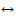 столяр строительный плотник стекольщикВыполнение столярных работ Выполнение столярных работ осваиваетсяосваиваетсяВыполнение плотничных работ Выполнение плотничных работ осваиваетсяосваиваетсяВыполнение стекольных работ Выполнение стекольных работ -осваиваетсяКод компетенцииФормулировка компетенцииЗнания,    умения ОК 01Выбирать способы решения задач профессиональной деятельности, применительно к различным контекстамУмения: распознавать задачу и/или проблему в профессиональном и/или социальном контексте; анализировать задачу и/или проблему и выделять её составные части; определять этапы решения задачи; выявлять и эффективно искать информацию, необходимую для решения задачи и/или проблемы;составить план действия; определить необходимые ресурсы;владеть актуальными методами работы в профессиональной и смежных сферах; реализовать составленный план; оценивать результат и последствия своих действий (самостоятельно или с помощью наставника)ОК 01Выбирать способы решения задач профессиональной деятельности, применительно к различным контекстамЗнания: актуальный профессиональный и социальный контекст, в котором приходится работать и жить; основные источники информации и ресурсы для решения задач и проблем в профессиональном и/или социальном контексте;алгоритмы выполнения работ в профессиональной и смежных областях; методы работы в профессиональной и смежных сферах; структуру плана для решения задач; порядок оценки результатов решения задач профессиональной деятельностиОК 02Осуществлять поиск, анализ и интерпретацию информации, необходимой для выполнения задач профессиональной деятельностиУмения: определять задачи для поиска информации; определять необходимые источники информации; планировать процесс поиска; структурировать получаемую информацию; выделять наиболее значимое в перечне информации; оценивать практическую значимость результатов поиска; оформлять результаты поискаОК 02Осуществлять поиск, анализ и интерпретацию информации, необходимой для выполнения задач профессиональной деятельностиЗнания: номенклатура информационных источников применяемых в профессиональной деятельности; приемы структурирования информации; формат оформления результатов поиска информацииОК 03Планировать и реализовывать собственное профессиональное и личностное развитиеУмения: определять актуальность нормативно-правовой документации в профессиональной деятельности; применять современную научную профессиональную терминологию; определять и выстраивать траектории профессионального развития и самообразованияОК 03Планировать и реализовывать собственное профессиональное и личностное развитиеЗнания: содержание актуальной нормативно-правовой документации; современная научная и профессиональная терминология; возможные траектории профессионального развития и самообразованияОК 04Работать в коллективе и команде, эффективно взаимодействовать с коллегами, руководством, клиентамиУмения: организовывать работу коллектива и команды; взаимодействовать с коллегами, руководством, клиентами в ходе профессиональной деятельностиОК 04Работать в коллективе и команде, эффективно взаимодействовать с коллегами, руководством, клиентамиЗнания: психологические основы деятельности  коллектива, психологические особенности личности; основы проектной деятельностиОК 05Осуществлять устную и письменную коммуникацию на государственном языке с учетом особенностей социального и культурного контекстаУмения: грамотно излагать свои мысли и оформлять документы по профессиональной тематике на государственном языке, проявлять толерантность в рабочем коллективеОК 05Осуществлять устную и письменную коммуникацию на государственном языке с учетом особенностей социального и культурного контекстаЗнания: особенности социального и культурного контекста; правила оформления документов и построения устных сообщений.ОК 06Проявлять гражданско-патриотическую позицию, демонстрировать осознанное поведение на основе традиционных общечеловеческих ценностейУмения: описывать значимость своей профессии ОК 06Проявлять гражданско-патриотическую позицию, демонстрировать осознанное поведение на основе традиционных общечеловеческих ценностейЗнания: сущность гражданско-патриотической позиции, общечеловеческих ценностей; значимость профессиональной деятельности по профессии ОК 07Содействовать сохранению окружающей среды, ресурсосбережению, эффективно действовать в чрезвычайных ситуацияхУмения: соблюдать нормы экологической безопасности; определять направления ресурсосбережения в рамках профессиональной деятельности по профессии ОК 07Содействовать сохранению окружающей среды, ресурсосбережению, эффективно действовать в чрезвычайных ситуацияхЗнания: правила экологической безопасности при ведении профессиональной деятельности; основные ресурсы, задействованные в профессиональной деятельности; пути обеспечения ресурсосбереженияОК 08Использовать средства физической культуры для сохранения и укрепления здоровья в процессе профессиональной деятельности и поддержание необходимого уровня физической подготовленностиУмения: использовать физкультурно-оздоровительную деятельность для укрепления здоровья, достижения жизненных и профессиональных целей; применять рациональные приемы двигательных функций в профессиональной деятельности; пользоваться средствами профилактики перенапряжения характерными для данной профессии ОК 08Использовать средства физической культуры для сохранения и укрепления здоровья в процессе профессиональной деятельности и поддержание необходимого уровня физической подготовленностиЗнания: роль физической культуры в общекультурном, профессиональном и социальном развитии человека; основы здорового образа жизни; условия профессиональной деятельности и зоны риска физического здоровья для профессии; средства профилактики перенапряженияОК 09Использовать информационные технологии в профессиональной деятельностиУмения: применять средства информационных технологий для решения профессиональных задач; использовать современное программное обеспечениеОК 09Использовать информационные технологии в профессиональной деятельностиЗнания: современные средства и устройства информатизации; порядок их применения и программное обеспечение в профессиональной деятельностиОК 10Пользоваться профессиональной документацией на государственном и иностранном языкахУмения: понимать общий смысл четко произнесенных высказываний на известные темы (профессиональные и бытовые), понимать тексты на базовые профессиональные темы; участвовать в диалогах на знакомые общие и профессиональные темы; строить простые высказывания о себе и о своей профессиональной деятельности; кратко обосновывать и объяснить свои действия (текущие и планируемые); писать простые связные сообщения на знакомые или интересующие профессиональные темыОК 10Пользоваться профессиональной документацией на государственном и иностранном языкахЗнания: правила построения простых и сложных предложений на профессиональные темы; основные общеупотребительные глаголы (бытовая и профессиональная лексика); лексический минимум, относящийся к описанию предметов, средств и процессов профессиональной деятельности; особенности произношения; правила чтения текстов профессиональной направленностиОК 11Планировать предпринимательскую деятельность в профессиональной сфереУмения: выявлять достоинства и недостатки коммерческой идеи; презентовать идеи открытия собственного дела в профессиональной деятельности; оформлять бизнес-план; рассчитывать размеры выплат по процентным ставкам кредитования; определять инвестиционную привлекательность коммерческих идей в рамках профессиональной деятельности; презентовать бизнес-идею; определять источники финансированияОК 11Планировать предпринимательскую деятельность в профессиональной сфереЗнание: основы предпринимательской деятельности; основы финансовой грамотности; правила разработки бизнес-планов; порядок выстраивания презентации; кредитные банковские продукты Основные виды деятельностиКод и наименованиекомпетенцииПоказатели освоения компетенцииВыполнение столярных работПК 1.1. Организовывать рабочее место в соответствии с требованиями охраны труда и техники безопасностиПрактический опыт: Подготовка инструментов, материалов, оборудования,  СИЗ к использованию в соответствии с требованиями стандартов рабочего места и охраны трудаВыполнение столярных работПК 1.1. Организовывать рабочее место в соответствии с требованиями охраны труда и техники безопасностиУмения: Уметь визуально определять исправность средств индивидуальной защиты; безопасно пользоваться различными видами СИЗ;визуально и инструментально определять исправность и функциональность инструментов, оборудования;подбирать материалы требуемого качества и количества в соответствии с технической документациейВыполнение столярных работПК 1.1. Организовывать рабочее место в соответствии с требованиями охраны труда и техники безопасностиЗнания: Знать требования охраны труда при использовании СИЗ, инструментов и оборудования, материалов, применяемых при выполне6нии столярных работ;возможные риски при использовании неисправных СИЗ или при работе без СИЗ; виды и назначение инструмента, оборудования, материалов, используемых при выполнении столярных работ, признаки неисправностей оборудования, инструмента и материалов; способы проверки функциональности  инструмента; требования к качеству материалов, используемых при выполнении столярных работ;назначение и принцип действия контрольно-измерительных приборов, правила применения универсальных и специальных приспособлений и контрольно-измерительного инструментаПК 1.2. Выполнять подготовительные работыПрактический опыт: Подготовка СИЗ;заточка и наладка инструмента;подбор материала в соответствии с требованиями технической документации;подготовка рабочего места; подготовка оборудования к использованию в соответствии с требованиями стандартов рабочего места и охраны трудаПК 1.2. Выполнять подготовительные работыУмения: Визуально определять исправность средств индивидуальной защиты;безопасно пользоваться различными видами СИЗ;визуально и инструментально определять исправность и функциональность инструментов;оборудования,  подбирать материалы требуемого качества и количества в соответствии с технической документацией;контролировать и анализировать эффективность использования рабочего времениПК 1.2. Выполнять подготовительные работыЗнания: Требования охраны труда при использовании СИЗ, инструментов и оборудования, применяемых при выполнении столярных работ;виды и назначение инструмента, оборудования, материалов, используемых при выполнении столярных работ;признаки неисправностей оборудования, инструмента и материалов;способы проверки функциональности  инструмента, требования к качеству материалов, используемых при выполнении столярных работ;типовые технологические карты на выполнение столярных работ, правила чтения чертежейПК 1.3. Изготавливать простые столярные тяги и заготовки столярных изделийПрактический опыт: Подбор пиломатериалов в соответствии с требованиями  технической документации, разметку пиломатериалов, пиление пиломатериалов, строгание, фрезерование, шлифованиеПК 1.3. Изготавливать простые столярные тяги и заготовки столярных изделийУмения: Уметь читать чертежи;подбирать материал;изготавливать плинтуса, поручни, наличники, ступени, подоконники, раскладки и заготовки для столярных изделий;пользоваться круглопильным, фуговальным, фрезерным, рейсмусовым и шлифовальным станками, применять  средства индивидуальной защитыПК 1.3. Изготавливать простые столярные тяги и заготовки столярных изделийЗнания: Технологию изготовления столярных тяг и заготовок столярных изделий;конструктивные особенности столярных тяг и  заготовок столярных изделий;свойства пиломатериалов;устройство и правила эксплуатации станков и оборудования, правила охраны труда при работе на  станках  и с  оборудованиемПК 1.4. Изготавливать столярные изделия различной сложности из предусмотренного техническим зданием материала, в соответствии с установленной нормой расхода, чертежом и требованиям к качествуПрактический опыт: Чтение чертежей и технической документации, расчет расхода пиломатериалов;подбор пиломатериала для изготовления определенного вида изделий;оценка качества выполняемых работПК 1.4. Изготавливать столярные изделия различной сложности из предусмотренного техническим зданием материала, в соответствии с установленной нормой расхода, чертежом и требованиям к качествуУмения: Визуально и инструментально определять исправность инструментов, оборудования;проверять функциональность инструмента;подбирать материалы требуемого качества и количества в соответствии с технологическим процессом и сменным заданием/нарядом;выполнять вспомогательные чертежи сложных и особосложных изделий;производить подготовку поверхностей к отделке;визуально определять исправность средств индивидуальной защиты;безопасно пользоваться различными видами СИЗПК 1.4. Изготавливать столярные изделия различной сложности из предусмотренного техническим зданием материала, в соответствии с установленной нормой расхода, чертежом и требованиям к качествуЗнания: Требования охраны труда при использовании СИЗ, инструментов и оборудования, применяемых для  выполнения столярных работ; возможные риски при использовании неисправных СИЗ или при работе без СИЗ;виды и назначение инструмента, станков, оборудования и материалов, используемых при выполнении столярных работ;способы проверки функциональности  инструмента;требования к качеству материалов;правила выполнения чертежей;технология  изготовления столярных изделий различной сложности, основные виды материалов, основные виды чертежей, нормы расхода пиломатериалов, требования к точности изготовления и качеству поверхности столярных изделийПК 1.5. Подготавливать поверхности столярного изделия к отделке в соответствии с требованиями к внешнему виду изделияПрактический опыт: Подготовка инструментов, материалов, оборудования и  СИЗ  к использованию в соответствии с требованиями стандартов рабочего места и охраны труда;заделка сучков и трещин, вклеивание шпона, удаление грязи, зачистка поверхности, шпатлевание, шлифованиеПК 1.5. Подготавливать поверхности столярного изделия к отделке в соответствии с требованиями к внешнему виду изделияУмения: Визуально и инструментально определять исправность инструментов, оборудования;проверять функциональность инструмента;подбирать материалы требуемого качества и количества в соответствии технологическому процессу, визуально определять исправность средств;индивидуальной защиты;безопасно пользоваться различными видами СИЗ; высверливать и заделывать сучки и трещины;подбирать соответствующий материал, удалять грязь, вклеивать шпон, зачищать шлифтиком, циклевать, шпатлевать, шлифовать поверхностьПК 1.5. Подготавливать поверхности столярного изделия к отделке в соответствии с требованиями к внешнему виду изделияЗнания: Требования охраны труда при использовании СИЗ, инструментов и оборудования, применяемых для  подготовки поверхности к отделке;технологическую последовательность работ при подготовке к отделке столярных изделий;возможные риски при использовании неисправных СИЗ или при работе без СИЗ;виды и назначение инструмента, оборудования, материалов, используемых при подготовке поверхности столярного изделия к отделкеПК 1.6. Производить монтаж столярных изделий в соответствии с проектным положениемПрактический опыт: Подготовка инструментов, материалов, оборудования и  СИЗ  к использованию в соответствии с требованиями стандартов рабочего места и охраны труда;установка дверных и оконных блоков, установка столярных перегородок, установка панелей, тамбуров, установка встроенных шкафов;обивка стен и потолка современными панелями;установка наличников, подоконников,  плинтусов;установка петель, ручек, крючков, замков и другой фурнитурыПК 1.6. Производить монтаж столярных изделий в соответствии с проектным положениемУмения: Визуально и инструментально определять исправность инструментов, оборудования;проверять функциональность инструмента;подбирать материалы требуемого качества и количества в соответствии технологическому процессу;визуально определять исправность средств индивидуальной защиты;безопасно пользоваться различными видами СИЗ; устанавливать оконные и дверные блоки;устанавливать столярные перегородки;устанавливать панели, тамбуры;устанавливать встроенные шкафы;обивать стены и потолок современными панелями; устанавливать фурнитуру.ПК 1.6. Производить монтаж столярных изделий в соответствии с проектным положениемЗнания: Требования охраны труда при использовании СИЗ, инструментов и оборудования, применяемых для  монтажа столярных изделий;возможные риски при использовании неисправных СИЗ или при работе без СИЗ;виды и назначение инструмента, оборудования, материалов, используемых при монтаже столярных изделий;технологию монтажных работ, способы установки столярных изделийПК 1.7. Производить ремонт столярных изделийПрактический опыт: Подготовка инструментов, материалов, оборудования и  СИЗ  к использованию в соответствии с требованиями стандартов рабочего места и охраны труда;выявление дефектов, подбор материалов, замена деталей, выполнение вставок однородной породы, склеивание древесины, подготовка к отделке, отделкаПК 1.7. Производить ремонт столярных изделийУмения: Выявлять дефекты;подбирать  оценивать состояние рабочего места на соответствие требованиям охраны труда и заданию на выполнение работ по ремонту столярных изделий;читать чертежи;подбирать инструмент согласно технологическому процессу; выполнять расчет необходимых материалов и оборудования при ремонте столярных изделий;выполнять мелкий, средний и крупный ремонт,  подбирать материал для ремонта;наращивать древесину, заменять поврежденные участкиПК 1.7. Производить ремонт столярных изделийЗнания: Требования охраны труда при использовании СИЗ, инструментов и оборудования  при использовании неисправных СИЗ или при работе без СИЗ;требования к качеству материалов, используемых при ремонте столярных изделий;технологический процесс выполнения ремонтных работ;основные виды ремонта, способы устранения дефектов, способы наращивания древесиныВыполнение плотничных работ ПК 2.1. Организовывать рабочее место в соответствии с требованиями охраны труда и техники безопасностиПрактический опыт: Подготовка инструмента, материалов, оборудования,  СИЗ к использованию в соответствии с требованиями стандартов рабочего места и охраны трудаВыполнение плотничных работ ПК 2.1. Организовывать рабочее место в соответствии с требованиями охраны труда и техники безопасностиУмения: Визуально определять исправность средств индивидуальной защиты; безопасно пользоваться различными видами СИЗ; визуально и инструментально определять исправность и функциональность инструментов, оборудования, подбирать материалы требуемого качества и количества в соответствии с технической документациейВыполнение плотничных работ ПК 2.1. Организовывать рабочее место в соответствии с требованиями охраны труда и техники безопасностиЗнания: Знать требования охраны труда при использовании СИЗ, инструментов и оборудования, материалов, применяемых при выполне6нии плотничных работ,  возможные риски при использовании неисправных СИЗ или при работе без СИЗ;виды и назначение инструмента, оборудования, материалов, используемых при выполнении плотничных работ, признаки неисправностей оборудования, инструмента и материалов; способы проверки функциональности  инструмента; требования к качеству материалов, используемых при выполнении плотничных работ, назначение и принцип действия контрольно-измерительных приборов, правила применения универсальных и специальных приспособлений и контрольно-измерительного инструмента, рациональную организацию труда на рабочем местеПК 2.2. Выполнять подготовительные работыПрактический опыт Подготовка СИЗ, заточка инструмента, наладка инструмента,  подбор материала в соответствии с требованиями технической документации;подготовка рабочего места, подготовка оборудования к использованию в соответствии с требованиями стандартов рабочего места и охраны трудаПК 2.2. Выполнять подготовительные работыУмения: Визуально определять исправность средств индивидуальной защиты;безопасно пользоваться различными видами СИЗ, визуально и инструментально определять исправность и функциональность инструментов, оборудования;подбирать материалы требуемого качества и количества в соответствии с технической документацией, контролировать и анализировать эффективность использования рабочего времениПК 2.2. Выполнять подготовительные работыЗнания: Требования охраны труда при использовании СИЗ, инструментов и оборудования, применяемых при выполнении плотничные работ;виды и назначение инструмента, оборудования, материалов, используемых при выполнении плотничных работ, признаки неисправностей оборудования, инструмента и материалов; способы проверки функциональности  инструмента; требования к качеству материалов, используемых при выполнении плотничных работПК 2.3. Выполнять заготовку деревянных элементов различного назначения в соответствии с чертежом, установленной нормой расхода материала и требованиями к качествуПрактический опыт: Подбор пиломатериалов в соответствии с требованиями  технической документации, разметку пиломатериалов, пиление пиломатериалов, врубку, сращивание, сплачивание, строгание, фрезерование, шлифованиеПК 2.3. Выполнять заготовку деревянных элементов различного назначения в соответствии с чертежом, установленной нормой расхода материала и требованиями к качествуУмения: Читать чертежи;подбирать материал; изготавливать деревянные элементы различного назначения; пользоваться ручным столярно-плотничным и электрифицированным инструментом;выполнять работы на ДОС; использовать  средства индивидуальной защиты; выполнять требования охраны трудаПК 2.3. Выполнять заготовку деревянных элементов различного назначения в соответствии с чертежом, установленной нормой расхода материала и требованиями к качествуЗнания: Технологию изготовления различных деревянных элементов, свойства пиломатериалов; устройство и правила эксплуатации станков и оборудования; правила охраны труда при работе на  станках  и с  оборудованием;требования охраны труда при использовании СИЗПК 2.4. Выполнять сборочные и монтажные работы в соответствии с конструкторской документациейПрактический опыт Чтение чертежей и технической документации;Выполнение монтажных и сборочных работы в соответствии с конструкторской документацией;оценка качество выполняемых работПК 2.4. Выполнять сборочные и монтажные работы в соответствии с конструкторской документациейУмения: Выполнять монтаж и установку домов различной конструкции;монтаж перекрытий, устройство крыш, обшивка и облицовка стен, настилка полов, устройство перегородокПК 2.4. Выполнять сборочные и монтажные работы в соответствии с конструкторской документациейЗнания: Требования охраны труда при использовании СИЗ, инструментов и оборудования, применяемых для  монтажа плотничных изделий, возможные риски при использовании неисправных СИЗ или при работе без СИЗ;виды и назначение инструмента, оборудования, материалов, используемых при монтаже плотничных изделий;технологию монтажных и сборочных работ в соответствии с конструкторской документациейПК 2.5. Выполнять работы по устройству лесов, подмостей, опалубки в соответствии с проектным положением и требованиями безопасной организации труда Практический опыт: Выполнение работы по устройству лесов, подмостей, опалубки различных конструкций с соблюдением правил охраны труда и СИЗПК 2.5. Выполнять работы по устройству лесов, подмостей, опалубки в соответствии с проектным положением и требованиями безопасной организации труда Умения: Визуально и инструментально определять исправность инструментов, оборудования;проверять функциональность инструмента;подбирать материалы требуемого качества и количества в соответствии технологическому процессу;визуально определять исправность средств индивидуальной защиты; безопасно пользоваться различными видами СИЗ; производить устройство лесов, подмостей, опалубки, уметь пользоваться технической документацией при устройстве лесов, подмостей, опалубкиПК 2.5. Выполнять работы по устройству лесов, подмостей, опалубки в соответствии с проектным положением и требованиями безопасной организации труда Знания: Технологический процесс устройства лесов, подмостей, опалубки;требования охраны труда при проведении работ, использовании СИЗ, инструментов и оборудования, применяемых при выполнении работ по устройству лесов, подмостей, опалубки;возможные риски при использовании неисправных СИЗ или при работе без СИЗ;виды и назначение инструмента, оборудования, материалов, используемых при выполнении данных работПК 2.6. Производить ремонт плотничных конструкцийПрактический опыт: Подготовка инструментов, материалов, оборудования и  СИЗ  к использованию в соответствии с требованиями стандартов рабочего места и охраны труда; выявление дефектов и повреждённых элементов плотничных конструкций;подбор материалов для замены деталей и элементов конструкцииПК 2.6. Производить ремонт плотничных конструкцийУмения: Выявлять дефекты, оценивать состояние износа деталей и элементов плотничных конструкций;подбирать материал для ремонта и замены поврежденных деталей и конструкций,  подбирать инструмент согласно технологическому процессу,  выполнять расчет необходимых материалов и оборудования при ремонте плотничных изделий; выполнять ремонт и замену венцов бревенчатых и брусовых  домов, загнивших стропил, провисшей кровли, балочных перекрытий и дощатых половПК 2.6. Производить ремонт плотничных конструкцийЗнания: Требования охраны труда при использовании СИЗ, инструментов и оборудования  при использовании неисправных СИЗ или при работе без СИЗ;требования к качеству материалов, используемых при ремонте плотничных  изделий; технологический процесс выполнения ремонтных работ, основные виды ремонта, способы устранения дефектов, способы сращивания и сплачивания древесиныВыполнение стекольных работПК 3.1. Организовывать рабочее место в соответствии с требованиями охраны труда и техники безопасностиПрактический опыт: Подготовка инструментов, материалов, оборудования,  СИЗ к использованию в соответствии с требованиями стандартов рабочего места и охраны трудаВыполнение стекольных работПК 3.1. Организовывать рабочее место в соответствии с требованиями охраны труда и техники безопасностиУмения: Уметь визуально определять исправность средств индивидуальной защиты; безопасно пользоваться различными видами СИЗ;визуально и инструментально определять исправность и функциональность инструментов, режущий, измерительный инструмент и приспособления; рационально разместить инструмент, материалы и приспособления на рабочем месте;проверить исправность инструмента, оборудования; подбирать материалы требуемого качества и количества в соответствии с технической документацией; оказать первую помощь при травматизмеВыполнение стекольных работПК 3.1. Организовывать рабочее место в соответствии с требованиями охраны труда и техники безопасностиЗнания: Особенности организации рабочего места стекольщика;требования охраны труда при использовании СИЗ, инструментов и оборудования, применяемых при выполнении стекольных работ;виды и назначение инструмента, оборудования, материалов, используемых при выполнении стекольных работ;признаки неисправностей оборудования, инструмента и материалов;способы проверки функциональности  инструмента; требования к качеству материалов; требования к спецодежде, защитным приспособлениям; основные положения об охране труда; основы трудового законодательства; виды травм при работе со стеклом; правила оказание первой помощиПК 3.2. Выполнять подготовительные работыПрактический опыт: Подготовка СИЗ;заточка и наладка инструмента;подбор материала в соответствии с требованиями технической документации;подготовка рабочего места и оборудования к использованию в соответствии с требованиями стандартов рабочего места и охраны трудаПК 3.2. Выполнять подготовительные работыУмения: Определять объем работ, виды и расход применяемых материалов согласно техническому заданию; транспортировать и хранить тонкое стекло;транспортировать толстое стекло с помощью вакуума – присосов;устанавливать и размещать прокладки при установке  стеклопакета  в переплет; подготавливать механизированный инструмент и механизированные устройства; производить подготовку стекла к раскрою и резке: очистке от пыли и грязи, просушку, прогрев и т.п.разрабатывать карты раскроя; производить раскрой стеклянного лома на мелкие стекла для остекления форточек;готовить переплеты к остеклениюПК 3.2. Выполнять подготовительные работыЗнания: Материалы и изделия для стекольных работ;виды и назначение режущего измерительного и вспомогательного   инструмента; рациональный раскрой и определение размеров вырезаемого листа стекла;         правила подготовки оконных блоков к остеклению;   правила подготовки, эксплуатации, хранения инструментов и приспособлений; правила ухода за инструментом; контроль качества подготовки инструмента, приспособлений и оборудования для стекольных работПК3.3.  Выполнять остекление переплетов всеми видами стекла и стеклопакетами в соответствии с техническим заданиемПрактический опыт: Подбор стекла в соответствии с требованиями  технической документации, разметку, резание,  остекление переплетов всеми видами стекла и стеклопакетамиПК3.3.  Выполнять остекление переплетов всеми видами стекла и стеклопакетами в соответствии с техническим заданиемУмения: Читать строительные чертежи;           резать и вставлять стекла в переплеты;устанавливать в переплеты стеклопакеты;выполнять требования охраны труда и техники безопасности; производить контроль качества работ при остеклении на каждом этапе технологического циклаПК3.3.  Выполнять остекление переплетов всеми видами стекла и стеклопакетами в соответствии с техническим заданиемЗнания: Виды технической документации на выполнение работ; правила чтения рабочих чертежей; виды, устройство и правила пользования ручных инструментов, оборудования и электрооборудования для выполнения работ;             способы остекления в зависимости от марок стекла и видов переплетов; фурнитуру для стеклопакетов и элементы крепежа; способы крепления стеклопакетов в переплетах; герметизация стеклопакета в переплете; последовательность монтажа стеклопакетов;правила по охране труда, производственной санитарии и противопожарной безопасности; требования к качеству работ при остеклении на каждом этапе технологического цикла;порядок приемки выполненных работ: по остеклению переплетов, установке стеклопакетовПК 3.4. Устраивать перегородки из стеклоблоков и стеклопрофилита в соответствии с проектным заданиемПрактический опыт: Чтение чертежей и технической документации;выполнение монтажных работ из стеклоблоков и стеклопрофилита в соответствии с конструкторской документацией;оценка качества выполняемых работПК 3.4. Устраивать перегородки из стеклоблоков и стеклопрофилита в соответствии с проектным заданиемУмения: Читать строительные чертежи; пользоваться режущим и измерительным инструментом и приспособлениями; производить разметку положения перегородок; производить монтаж перегородок; производить операционный и приемочный контроль качестваПК 3.4. Устраивать перегородки из стеклоблоков и стеклопрофилита в соответствии с проектным заданиемЗнания: Виды конструкции пустотных стеклоблоков;технологию укладки стеклоблоков; средства подмащивания; устройство лесов и подмостей; требования к  качеству установки средств подмащивания; требования к качеству;        методы устройства компенсационных швов в местах примыкания блоков к обвязке; требования к качеству монтажа перегородокСтр.1. ОБЩАЯ ХАРАКТЕРИСТИКА  РАБОЧЕЙ ПРОГРАММЫ ПРОФЕССИОНАЛЬНОГО МОДУЛЯ ПМ 0.1      382. СТРУКТУРА И СОДЕРЖАНИЕ ПРОФЕССИОНАЛЬНОГО МОДУЛЯ      433. УСЛОВИЯ РЕАЛИЗАЦИИ ПРОГРАММЫ ПРОФЕССИОНАЛЬНОГО МОДУЛЯ 524. КОНТРОЛЬ И ОЦЕНКА РЕЗУЛЬТАТОВ ОСВОЕНИЯ ПРОФЕССИОНАЛЬНОГО МОДУЛЯ55КодНаименование общих компетенцийОК 01Выбирать способы решения задач профессиональной деятельности, применительно к различным контекстамОК 02Осуществлять поиск, анализ и интерпретацию информации, необходимой для выполнения задач профессиональной деятельностиОК 03Планировать и реализовывать собственное профессиональное и личностное развитиеОК 04Работать в коллективе и команде, эффективно взаимодействовать с коллегами, руководством, клиентамиОК 05Осуществлять устную и письменную коммуникацию на государственном языке с учетом особенностей социального и культурного контекстаОК 06Проявлять гражданско-патриотическую позицию, демонстрировать осознанное поведение на основе общечеловеческих ценностейОК 07Содействовать сохранению окружающей среды, ресурсосбережению, эффективно действовать в чрезвычайных ситуацияхОК 08Использовать средства физической культуры для сохранения и укрепления здоровья в процессе профессиональной деятельности и поддержание необходимого уровня физической подготовленностиОК 09Использовать информационные технологии в профессиональной деятельностиОК 10Пользоваться профессиональной документацией на государственном и иностранном языкахОК 11Планировать предпринимательскую деятельность в профессиональной сфереКодНаименование видов деятельности и профессиональных компетенцийВД 1Выполнение столярных работПК 1.1Организовывать рабочее место в соответствии с требованиями охраны труда и техники безопасностиПК 1.2.Выполнять подготовительные работыПК 1.3.Изготавливать простые столярные тяги и заготовки столярных изделийПК 1.4. Изготавливать столярные изделия различной сложности из предусмотренного техническим заданием материала, в соответствии с установленной нормой расхода, чертежом и требованием к качествуПК 1.5.Подготавливать поверхности столярного изделия к отделке в соответствии с требованиями к внешнему виду изделияПК 1.6.Проводить монтаж столярных изделий в соответствии с проектным положениемПК 1.7.Производить ремонт столярных изделийИметь практический опытОрганизации рабочего места:подготовка инструментов, материалов, оборудования, СИЗ к использованию в соответствии с требованиями стандартов, техники безопасности и охраны труда;выполнения подготовительных работ; заточка инструмента, наладка инструмента, подбор пиломатериалов в соответствии с требованиями технической документации, подготовка рабочего места; изготовления простых столярных тяг и заготовок столярных изделий: разметка пиломатериалов, пиление, строгание, фрезерование, шлифование пиломатериалов;изготовления различной сложности столярных изделий: чтение чертежей и технической документации, расчет расхода пиломатериалов; подбор пиломатериала для изготовления определенного вида изделий; оценка качества выполняемых работ;подготовки поверхности столярного изделия под отделку:заделка сучков и трещин, вклеивание шпона, удаление грязи, зачистка поверхности, шпатлевание, шлифование;монтажа столярных изделий в проектное положение: установка дверных и оконных блоков, установка столярных перегородок;установка панелей, тамбуров;установка встроенных шкафов;обивка стен и потолка современными панелями;установка наличников, подоконников, плинтусов;установка петель, ручек, крючков, замков и другой фурнитуры;ремонта столярных изделий:выявление дефектов;подбор материалов для ремонта;замена деталей;выполнение вставок однородной породы;склеивание древесины;подготовка к отделке;отделкаУметьОрганизовывать рабочее место; визуально определять исправность средств индивидуальной защиты; безопасно пользоваться различными видами СИЗ; визуально и инструментально определять исправность и функциональность инструментов, оборудования; контролировать и анализировать эффективность использования рабочего времени;пользоваться конструкторской, нормативно-технической и технологической документацией; читать рабочие чертежи;выполнять вспомогательные чертежи при изготовлении сложных столярных изделий;подбирать материалы с учетом технологических требований;подбирать оборудование и инструмент;выполнять разметку пиломатериалов и заготовок; пользоваться ручным и электрифицированным инструментом;подготавливать инструмент к работе;производить настройку оборудования;выполнять внешние и внутренние соединения; пользоваться круглопильным, фуговальным, фрезерным, рейсмусовым и шлифовальным станками;изготавливать простые и средней сложности столярные детали и изделия: плинтуса, поручни, наличники, ступени, подоконники, раскладки и заготовки для столярных изделий;устанавливать крепежную фурнитуру;выполнять обшивку стен и потолков по каркасу отделочными индустриальными материалами;собирать и устанавливать встроенную мебель и антресоли;устанавливать конструкции лестниц в соответствии с рабочими чертежами; устанавливать оконные и дверные блоки;устанавливать столярные перегородки;устанавливать панели, тамбуры;выполнять ремонтные столярные работы; выполнять мелкий, средний и крупный ремонт; выявлять дефекты; подбирать и оценивать состояние рабочего места на соответствие требованиям охраны труда и заданию на выполнение работ по ремонту столярных изделий; выполнять расчет необходимых материалов и оборудования при ремонте столярных изделий; подбирать материал для ремонта; наращивать древесину; заменять поврежденные участки, высверливать и заделывать сучки и трещины; подбирать соответствующий материал, удалять грязь, вклеивать шпон, зачищать шлифтиком, циклевать, шпатлевать, шлифовать поверхность;выполнять требования охраны труда, техники безопасности и пожарной безопасности,  применять  средства индивидуальной защиты;эффективно использовать материалы при изготовлении столярного изделияЗнатьПравила чтения рабочих чертежей;породы и сортообразующие пороки древесины; физические, механические и технологические свойства древесины; виды и назначение инструмента, оборудования, материалов, используемых при выполнении столярных работ, признаки неисправностей оборудования, инструмента и материалов; способы проверки функциональности  инструмента; требования к качеству материалов, используемых при выполнении столярных работ;устройство инструментов, электрических машин и станков для обработки древесины;правила обращения с электрифицированным инструментом;порядок подготовки инструментов к работе;требования к точности изготовления столярных изделий;требования к качеству обработки столярных деталей и изделий;технологию изготовления столярных изделий и деталей; технологию выполнения столярно-монтажных и ремонтных столярных работ; конструктивные особенности столярных тяг и  заготовок столярных изделий;виды технической документации на производство работ; типовые технологические карты на выполнение столярных работ; правила безопасной организации труда при изготовлении столярных изделий и выполнении столярно-монтажных работ;правила противопожарной безопасности:требования охраны труда при использовании СИЗ, инструментов и оборудования, материалов, применяемых при выполне6нии столярных работ;  возможные риски при использовании неисправных СИЗ или при работе без СИЗ; способы установки столярных изделий; требования к качеству материалов, используемых при ремонте столярных изделий; технологический процесс выполнения ремонтных работ; основные виды ремонта; способы устранения дефектов; способы наращивания древесиныКоды профессиональных общих компетенцийНаименования разделов профессионального модуляСуммарный объем нагрузки, час.Занятия во взаимодействии с преподавателем, час.Занятия во взаимодействии с преподавателем, час.Занятия во взаимодействии с преподавателем, час.Занятия во взаимодействии с преподавателем, час.Самостоятельная работаКоды профессиональных общих компетенцийНаименования разделов профессионального модуляСуммарный объем нагрузки, час.              Обучение по МДК              Обучение по МДКПрактикиПрактикиСамостоятельная работаКоды профессиональных общих компетенцийНаименования разделов профессионального модуляСуммарный объем нагрузки, час.ВсегоЛабораторных и практических занятийУчебнаяПроизводственная (если предусмотрена рассредоточенная практика)Самостоятельная работа12345678МДК.01.01Технология изготовления столярных изделий. Технология столярно-монтажных работ13472ПК 1- ПК 3ОК 1 –ОК 11Тема 1.1Правила безопасности труда и организация рабочего места при выполнении столярных работ122*ПК 1- ПК 4ОК 1 –ОК 11Тема 1.2Инструменты, оборудование, станки, применяемые при столярных работах186*ПК 1- ПК 4ОК 1 –ОК 11Тема 1.3. Ручная обработка древесины3810ПК 1- ПК 6ОК 1 –ОК 11Тема 1.4. Элементы столярных изделий, соединения элементов деревянных деталей и конструкций154*ПК 1.1- ПК 1.3ОК 1 –ОК 11Тема 1.5. Раскрой древесных, облицовочных и плиточных материалов74*ПК 1.1- ПК1.7ОК 1 –ОК 11Тема 1.6. Изготовление современных оконных и дверных блоков1824-*ПК 1.1- ПК 1.7ОК 1 –ОК 11Тема 1.7. Ремонт столярных изделий1010*ПК 1.1- ПК 1.6ОК 1 –ОК 11Тема 1.8. Столярно-монтажные работы812*ПК 1.2- ПК 1.7ОК 1 –ОК 11Тема 1.9. Электротехническое оборудование9---*Производственная практика (по профилю специальности), часов (если предусмотрена итоговая (концентрированная) практика)204204Всего830420204*Наименование разделов и тем профессионального модуля (ПМ), междисциплинарных курсов (МДК)Содержание учебного материалалабораторные работы и практические занятия, самостоятельная учебная работа обучающихсяСодержание учебного материалалабораторные работы и практические занятия, самостоятельная учебная работа обучающихсяОбъем часов1223ПМ 01.  Выполнение столярных работПМ 01.  Выполнение столярных работПМ 01.  Выполнение столярных работМДК.01.01Технология изготовления столярных изделий. Технология столярно-монтажных работМДК.01.01Технология изготовления столярных изделий. Технология столярно-монтажных работМДК.01.01Технология изготовления столярных изделий. Технология столярно-монтажных работ206Тема 1.1Правила безопасности труда и организация рабочего места при выполнении столярных работТема 1.1Правила безопасности труда и организация рабочего места при выполнении столярных работСодержание 10Тема 1.1Правила безопасности труда и организация рабочего места при выполнении столярных работТема 1.1Правила безопасности труда и организация рабочего места при выполнении столярных работОсновные положения по охране труда. Основы трудового законодательства. Техническая документация на производство столярных работ.2Тема 1.1Правила безопасности труда и организация рабочего места при выполнении столярных работТема 1.1Правила безопасности труда и организация рабочего места при выполнении столярных работВиды и состав столярных работ. Назначение столярно-строительных работ. Столярно-строительные изделия. 2Тема 1.1Правила безопасности труда и организация рабочего места при выполнении столярных работТема 1.1Правила безопасности труда и организация рабочего места при выполнении столярных работОсобенности организации рабочего места, требования безопасности труда, требования к спецодежде, индивидуальным защитным средствам. 2Тема 1.1Правила безопасности труда и организация рабочего места при выполнении столярных работТема 1.1Правила безопасности труда и организация рабочего места при выполнении столярных работПричины травматизма. Организация работ по предотвращению производ- ственных травм. Электробезопасность: поражение электрическим током. 2Тема 1.1Правила безопасности труда и организация рабочего места при выполнении столярных работТема 1.1Правила безопасности труда и организация рабочего места при выполнении столярных работПожарная безопасность: меры предупреждения пожаров. Оказание первой помощи при различных травмах. 2Тема 1.1Правила безопасности труда и организация рабочего места при выполнении столярных работТема 1.1Правила безопасности труда и организация рабочего места при выполнении столярных работПрактические занятия2Тема 1.1Правила безопасности труда и организация рабочего места при выполнении столярных работТема 1.1Правила безопасности труда и организация рабочего места при выполнении столярных работПеречислить основные положения охраны труда, применяемые в деятельности при про- изводстве столярных работ на строительной площадке.    1Тема 1.1Правила безопасности труда и организация рабочего места при выполнении столярных работТема 1.1Правила безопасности труда и организация рабочего места при выполнении столярных работОписать виды травм, причины травматизма и составить перечень основных мероприятий по предупреждению травматизма.   1Тема 1.2Инструменты, оборудование, станки, применяемые при столярных работахТема 1.2Инструменты, оборудование, станки, применяемые при столярных работахСодержание 18Тема 1.2Инструменты, оборудование, станки, применяемые при столярных работахТема 1.2Инструменты, оборудование, станки, применяемые при столярных работахРучной инструмент и оборудование, применяемые при столярных работах: назначение, устройство, принцип действия.2Тема 1.2Инструменты, оборудование, станки, применяемые при столярных работахТема 1.2Инструменты, оборудование, станки, применяемые при столярных работахРучной инструмент и оборудование, применяемые при столярных работах: технические характеристики, правила эксплуатации.2Тема 1.2Инструменты, оборудование, станки, применяемые при столярных работахТема 1.2Инструменты, оборудование, станки, применяемые при столярных работахРучной аккумуляторный инструмент. Ручной электрифицированный инструмент: пилы, лобзики, рубанки, фрезеры дрели, шлифовальные машины Назначение, устройство, принцип действия, технические характеристики, правила эксплуатации ручного электрифицированного инструмента. 6Тема 1.2Инструменты, оборудование, станки, применяемые при столярных работахТема 1.2Инструменты, оборудование, станки, применяемые при столярных работахДеревообрабатывающие станки: классификация станков по назначению, по количеству рабочих шпинделей, по степени механизации и др. Буквенно- цифровая индексация станков. 4Тема 1.2Инструменты, оборудование, станки, применяемые при столярных работахТема 1.2Инструменты, оборудование, станки, применяемые при столярных работахВиды станков: круглопильные, продольно-фрезерные, фрезерные, шипорезные, сверлильно-пазовальные и цепнодолбежные, : применение, устройство, принцип действия.2Тема 1.2Инструменты, оборудование, станки, применяемые при столярных работахТема 1.2Инструменты, оборудование, станки, применяемые при столярных работахВиды станков: круглопильные, продольно-фрезерные, фрезерные, шипорез- ные, сверлильно-пазовальные и цепнодолбежные, шлифовальные, комбинированные станки, ленточные столярные пилы: применение, устройство, принцип действия.2Тема 1.2Инструменты, оборудование, станки, применяемые при столярных работахТема 1.2Инструменты, оборудование, станки, применяемые при столярных работахПрактические занятия6Тема 1.2Инструменты, оборудование, станки, применяемые при столярных работахТема 1.2Инструменты, оборудование, станки, применяемые при столярных работахСоставление схем круглопильного станка1Тема 1.2Инструменты, оборудование, станки, применяемые при столярных работахТема 1.2Инструменты, оборудование, станки, применяемые при столярных работахСоставление схем фрезерного станка1Тема 1.2Инструменты, оборудование, станки, применяемые при столярных работахТема 1.2Инструменты, оборудование, станки, применяемые при столярных работахСоставление схем рейсмусового станка.1Тема 1.2Инструменты, оборудование, станки, применяемые при столярных работахТема 1.2Инструменты, оборудование, станки, применяемые при столярных работахСоставление схем продольно-фрезерного станка1Тема 1.2Инструменты, оборудование, станки, применяемые при столярных работахТема 1.2Инструменты, оборудование, станки, применяемые при столярных работахТехника работы электродрелью1Тема 1.2Инструменты, оборудование, станки, применяемые при столярных работахТема 1.2Инструменты, оборудование, станки, применяемые при столярных работахТехника работы электрорубанком1Тема 1.2Инструменты, оборудование, станки, применяемые при столярных работахТема 1.2Инструменты, оборудование, станки, применяемые при столярных работахСамостоятельная работаТема 1.2Инструменты, оборудование, станки, применяемые при столярных работахТема 1.2Инструменты, оборудование, станки, применяемые при столярных работахТехника работы на круглопильном станкеТема 1.2Инструменты, оборудование, станки, применяемые при столярных работахТема 1.2Инструменты, оборудование, станки, применяемые при столярных работахТехника работы на фуговальном станкеТема 1.2Инструменты, оборудование, станки, применяемые при столярных работахТема 1.2Инструменты, оборудование, станки, применяемые при столярных работахНазначение, устройства рейсмусового станкаТема 1.2Инструменты, оборудование, станки, применяемые при столярных работахТема 1.2Инструменты, оборудование, станки, применяемые при столярных работахНазначение, устройства шипорезного станкаТема 1.2Инструменты, оборудование, станки, применяемые при столярных работахТема 1.2Инструменты, оборудование, станки, применяемые при столярных работахНазначение, устройства шлифовального станкаТема 1.2Инструменты, оборудование, станки, применяемые при столярных работахТема 1.2Инструменты, оборудование, станки, применяемые при столярных работахНазначение, устройство сверлильного станкаТема 1.2Инструменты, оборудование, станки, применяемые при столярных работахТема 1.2Инструменты, оборудование, станки, применяемые при столярных работахТема 1.3. Ручная обработка древесиныТема 1.3. Ручная обработка древесиныСодержание38Тема 1.3. Ручная обработка древесиныТема 1.3. Ручная обработка древесиныКлассификация и характеристики лесоматериалов2Тема 1.3. Ручная обработка древесиныТема 1.3. Ручная обработка древесиныСтроение дерева и древесины2Тема 1.3. Ручная обработка древесиныТема 1.3. Ручная обработка древесиныСвойства древесины2Тема 1.3. Ручная обработка древесиныТема 1.3. Ручная обработка древесиныПороки древесины2Тема 1.3. Ручная обработка древесиныТема 1.3. Ручная обработка древесиныОсновные породы древесины2Тема 1.3. Ручная обработка древесиныТема 1.3. Ручная обработка древесиныУчет, определение объема и маркировка круглых лесоматериалов2Тема 1.3. Ручная обработка древесиныТема 1.3. Ручная обработка древесиныПиломатериалы и заготовки2Тема 1.3. Ручная обработка древесиныТема 1.3. Ручная обработка древесиныМатериалы на основе древесины2Тема 1.3. Ручная обработка древесиныТема 1.3. Ручная обработка древесиныДетали и изделия из древесины2Тема 1.3. Ручная обработка древесиныТема 1.3. Ручная обработка древесиныВиды клеев. Абразивные материалы2Тема 1.3. Ручная обработка древесиныТема 1.3. Ручная обработка древесиныРазметка древесины2Тема 1.3. Ручная обработка древесиныТема 1.3. Ручная обработка древесиныРубка и теска древесины2Тема 1.3. Ручная обработка древесиныТема 1.3. Ручная обработка древесиныВиды ручных пил2Тема 1.3. Ручная обработка древесиныТема 1.3. Ручная обработка древесиныПиление древесины2Тема 1.3. Ручная обработка древесиныТема 1.3. Ручная обработка древесиныСтрогание древесины2Тема 1.3. Ручная обработка древесиныТема 1.3. Ручная обработка древесиныДолбление и резание стамеской древесины2Тема 1.3. Ручная обработка древесиныТема 1.3. Ручная обработка древесиныСверление древесины2Тема 1.3. Ручная обработка древесиныТема 1.3. Ручная обработка древесиныШлифование древесины2Тема 1.3. Ручная обработка древесиныТема 1.3. Ручная обработка древесиныОрганизация рабочего места и обеспечение безопасности труда столяра2Тема 1.3. Ручная обработка древесиныТема 1.3. Ручная обработка древесиныПрактические занятия10Тема 1.3. Ручная обработка древесиныТема 1.3. Ручная обработка древесиныОпределение влажности древесины1Тема 1.3. Ручная обработка древесиныТема 1.3. Ручная обработка древесиныОпределение дефектов древесины1Тема 1.3. Ручная обработка древесиныТема 1.3. Ручная обработка древесиныОпределение видов трещин1Тема 1.3. Ручная обработка древесиныТема 1.3. Ручная обработка древесиныОпределение пород древесины по внешнему виду1Тема 1.3. Ручная обработка древесиныТема 1.3. Ручная обработка древесиныПриготовление столярного клея1Тема 1.3. Ручная обработка древесиныТема 1.3. Ручная обработка древесиныОпределение угла заточки лезвий рубанка, фуганка1Тема 1.3. Ручная обработка древесиныТема 1.3. Ручная обработка древесиныОпределение угла заточки зубьев пил.1Тема 1.3. Ручная обработка древесиныТема 1.3. Ручная обработка древесиныПриемы заточки стамески, долота1Тема 1.3. Ручная обработка древесиныТема 1.3. Ручная обработка древесиныПриемы заточки ручных пил1Тема 1.3. Ручная обработка древесиныТема 1.3. Ручная обработка древесиныШлифование деталей с применением абразивных материалов разной зернистости1Тема 1.3. Ручная обработка древесиныТема 1.3. Ручная обработка древесиныСамостоятельна работаТема 1.3. Ручная обработка древесиныТема 1.3. Ручная обработка древесиныОсновные случаи  резания древесиныТема 1.3. Ручная обработка древесиныТема 1.3. Ручная обработка древесиныШаблоны, применяемые при разметкиТема 1.3. Ручная обработка древесиныТема 1.3. Ручная обработка древесиныТеска древесины топоромТема 1.3. Ручная обработка древесиныТема 1.3. Ручная обработка древесиныПодготовка пил к работеТема 1.3. Ручная обработка древесиныТема 1.3. Ручная обработка древесиныТехника строгания вручнуюТема 1.4. Элементы столярных изделий, соединения элементов деревянных деталей и конструкцийТема 1.4. Элементы столярных изделий, соединения элементов деревянных деталей и конструкцийСодержание15Тема 1.4. Элементы столярных изделий, соединения элементов деревянных деталей и конструкцийТема 1.4. Элементы столярных изделий, соединения элементов деревянных деталей и конструкцийВиды столярных соединений2Тема 1.4. Элементы столярных изделий, соединения элементов деревянных деталей и конструкцийТема 1.4. Элементы столярных изделий, соединения элементов деревянных деталей и конструкцийУгловые концевые соединения2Тема 1.4. Элементы столярных изделий, соединения элементов деревянных деталей и конструкцийТема 1.4. Элементы столярных изделий, соединения элементов деревянных деталей и конструкцийСерединные и ящичные соединения2Тема 1.4. Элементы столярных изделий, соединения элементов деревянных деталей и конструкцийТема 1.4. Элементы столярных изделий, соединения элементов деревянных деталей и конструкцийВыработка шипов и проушин1Тема 1.4. Элементы столярных изделий, соединения элементов деревянных деталей и конструкцийТема 1.4. Элементы столярных изделий, соединения элементов деревянных деталей и конструкцийСоединения элементов на нагелях, гвоздях, шурупах.2Тема 1.4. Элементы столярных изделий, соединения элементов деревянных деталей и конструкцийТема 1.4. Элементы столярных изделий, соединения элементов деревянных деталей и конструкцийСоединения на клеях2Тема 1.4. Элементы столярных изделий, соединения элементов деревянных деталей и конструкцийТема 1.4. Элементы столярных изделий, соединения элементов деревянных деталей и конструкцийТехнологический процесс  склеивания 2Тема 1.4. Элементы столярных изделий, соединения элементов деревянных деталей и конструкцийТема 1.4. Элементы столярных изделий, соединения элементов деревянных деталей и конструкцийЗапрессовка склеенных деталей2Тема 1.4. Элементы столярных изделий, соединения элементов деревянных деталей и конструкцийТема 1.4. Элементы столярных изделий, соединения элементов деревянных деталей и конструкцийПрактические занятия4Тема 1.4. Элементы столярных изделий, соединения элементов деревянных деталей и конструкцийТема 1.4. Элементы столярных изделий, соединения элементов деревянных деталей и конструкцийОпределение прочности склеивания деталей синтетическими клеями2Тема 1.4. Элементы столярных изделий, соединения элементов деревянных деталей и конструкцийТема 1.4. Элементы столярных изделий, соединения элементов деревянных деталей и конструкцийОпределение прочности склеивания казеиновым клеем2Тема 1.4. Элементы столярных изделий, соединения элементов деревянных деталей и конструкцийТема 1.4. Элементы столярных изделий, соединения элементов деревянных деталей и конструкцийСамостоятельная работаТема 1.4. Элементы столярных изделий, соединения элементов деревянных деталей и конструкцийТема 1.4. Элементы столярных изделий, соединения элементов деревянных деталей и конструкцийСоединение нагелямиТема 1.4. Элементы столярных изделий, соединения элементов деревянных деталей и конструкцийТема 1.4. Элементы столярных изделий, соединения элементов деревянных деталей и конструкцийСоединения шурупамиТема 1.5. Раскрой древесных, облицовочных и плиточных материаловТема 1.5. Раскрой древесных, облицовочных и плиточных материаловСодержание7Тема 1.5. Раскрой древесных, облицовочных и плиточных материаловТема 1.5. Раскрой древесных, облицовочных и плиточных материаловРаскрой пиломатериалов. Общая характеристика заготовок.2Тема 1.5. Раскрой древесных, облицовочных и плиточных материаловТема 1.5. Раскрой древесных, облицовочных и плиточных материаловМетоды, виды и способы раскроя древесных, плиточных и листовых материалов на заготовки.5Тема 1.5. Раскрой древесных, облицовочных и плиточных материаловТема 1.5. Раскрой древесных, облицовочных и плиточных материаловПрактические занятия4Тема 1.5. Раскрой древесных, облицовочных и плиточных материаловТема 1.5. Раскрой древесных, облицовочных и плиточных материаловСоставление схем раскроя древесных материалов2Тема 1.5. Раскрой древесных, облицовочных и плиточных материаловТема 1.5. Раскрой древесных, облицовочных и плиточных материаловСоставление схем раскроя плитных материалов2Тема 1.5. Раскрой древесных, облицовочных и плиточных материаловТема 1.5. Раскрой древесных, облицовочных и плиточных материаловСамостоятельная работаТема 1.5. Раскрой древесных, облицовочных и плиточных материаловТема 1.5. Раскрой древесных, облицовочных и плиточных материаловПродольный раскрой материалов на пилораме Тема 1.5. Раскрой древесных, облицовочных и плиточных материаловТема 1.5. Раскрой древесных, облицовочных и плиточных материаловПоперечный раскрой круглого лесоматериала Тема 1.6. Изготовление современных оконных и дверных блоковТема 1.6. Изготовление современных оконных и дверных блоковСодержание18Тема 1.6. Изготовление современных оконных и дверных блоковТема 1.6. Изготовление современных оконных и дверных блоковОконные блоки и их классификация2Тема 1.6. Изготовление современных оконных и дверных блоковТема 1.6. Изготовление современных оконных и дверных блоковИзготовление оконных блоков2Тема 1.6. Изготовление современных оконных и дверных блоковТема 1.6. Изготовление современных оконных и дверных блоковУстановка фурнитуры2Тема 1.6. Изготовление современных оконных и дверных блоковТема 1.6. Изготовление современных оконных и дверных блоковТехнические условия на окна2Тема 1.6. Изготовление современных оконных и дверных блоковТема 1.6. Изготовление современных оконных и дверных блоковКлассификация дверных блоков2Тема 1.6. Изготовление современных оконных и дверных блоковТема 1.6. Изготовление современных оконных и дверных блоковИзготовление дверных блоков филенчатой конструкции4Тема 1.6. Изготовление современных оконных и дверных блоковТема 1.6. Изготовление современных оконных и дверных блоковИзготовление дверных блоков щитовой конструкции 2Тема 1.6. Изготовление современных оконных и дверных блоковТема 1.6. Изготовление современных оконных и дверных блоковВрезка замка2Тема 1.6. Изготовление современных оконных и дверных блоковТема 1.6. Изготовление современных оконных и дверных блоковПрактические занятия24Тема 1.6. Изготовление современных оконных и дверных блоковТема 1.6. Изготовление современных оконных и дверных блоковСоставление технологической карты на изготовление  оконных блоков с раздельным переплетом2Тема 1.6. Изготовление современных оконных и дверных блоковТема 1.6. Изготовление современных оконных и дверных блоковСоставление технологической карты на изготовление  оконных блоков со спаренным переплетом2Тема 1.6. Изготовление современных оконных и дверных блоковТема 1.6. Изготовление современных оконных и дверных блоковСоставление технологической карты на изготовление  дверных блоков щитовой конструкции2Тема 1.6. Изготовление современных оконных и дверных блоковТема 1.6. Изготовление современных оконных и дверных блоковСоставление технологической карты на изготовление  дверных блоков филенчатой конструкции2Тема 1.6. Изготовление современных оконных и дверных блоковТема 1.6. Изготовление современных оконных и дверных блоковИзготовление макета оконного блока со спаренным переплетом2Тема 1.6. Изготовление современных оконных и дверных блоковТема 1.6. Изготовление современных оконных и дверных блоковИзготовление макета оконного блока со спаренным переплетом2Тема 1.6. Изготовление современных оконных и дверных блоковТема 1.6. Изготовление современных оконных и дверных блоковИзготовление макета оконного блока с раздельным переплетом2Тема 1.6. Изготовление современных оконных и дверных блоковТема 1.6. Изготовление современных оконных и дверных блоковИзготовление макета оконного блока с раздельным переплетом 2Тема 1.6. Изготовление современных оконных и дверных блоковТема 1.6. Изготовление современных оконных и дверных блоковИзготовление макета дверного блока щитовой конструкции2Тема 1.6. Изготовление современных оконных и дверных блоковТема 1.6. Изготовление современных оконных и дверных блоковИзготовление макета дверного блока щитовой конструкции2Тема 1.6. Изготовление современных оконных и дверных блоковТема 1.6. Изготовление современных оконных и дверных блоковИзготовление макета дверного блока рамочной конструкции2Тема 1.6. Изготовление современных оконных и дверных блоковТема 1.6. Изготовление современных оконных и дверных блоковИзготовление макета дверного блока рамочной конструкции2Тема 1.6. Изготовление современных оконных и дверных блоковТема 1.6. Изготовление современных оконных и дверных блоковСамостоятельная работаТема 1.6. Изготовление современных оконных и дверных блоковТема 1.6. Изготовление современных оконных и дверных блоковРазметка фурнитуры по шаблонуТема 1.6. Изготовление современных оконных и дверных блоковТема 1.6. Изготовление современных оконных и дверных блоковИнструменты для выборки гнездТема 1.7. Ремонт столярных изделийТема 1.7. Ремонт столярных изделийСодержание10Тема 1.7. Ремонт столярных изделийТема 1.7. Ремонт столярных изделийВиды ремонта2Тема 1.7. Ремонт столярных изделийТема 1.7. Ремонт столярных изделийПричины, вызывающие разрушение2Тема 1.7. Ремонт столярных изделийТема 1.7. Ремонт столярных изделийТехнические условия на ремонт столярных изделий2Тема 1.7. Ремонт столярных изделийТема 1.7. Ремонт столярных изделийМатериалы для ремонта столярных изделий2Тема 1.7. Ремонт столярных изделийТема 1.7. Ремонт столярных изделийСоставление технологической карты на ремонт 2Тема 1.7. Ремонт столярных изделийТема 1.7. Ремонт столярных изделийПрактические занятия10Тема 1.7. Ремонт столярных изделийТема 1.7. Ремонт столярных изделийРемонт шиповых соединений с заменой детали2Тема 1.7. Ремонт столярных изделийТема 1.7. Ремонт столярных изделийРемонт шиповых соединений без замены детали2Тема 1.7. Ремонт столярных изделийТема 1.7. Ремонт столярных изделийРемонт дверного полотна2Тема 1.7. Ремонт столярных изделийТема 1.7. Ремонт столярных изделийРемонт дверной коробки2Тема 1.7. Ремонт столярных изделийТема 1.7. Ремонт столярных изделийРемонт оконного блока2Тема 1.7. Ремонт столярных изделийТема 1.7. Ремонт столярных изделийСамостоятельная работаТема 1.7. Ремонт столярных изделийТема 1.7. Ремонт столярных изделийПодготовительные работыТема 1.7. Ремонт столярных изделийТема 1.7. Ремонт столярных изделийУкрепление и восстановление соединенийТема 1.7. Ремонт столярных изделийТема 1.7. Ремонт столярных изделийПричины повреждений столярных изделийТема 1.7. Ремонт столярных изделийТема 1.7. Ремонт столярных изделийУстранений механических повреждений в деталях из массиваТема 1.8. Столярно-монтажные работыТема 1.8. Столярно-монтажные работыСодержание8Тема 1.8. Столярно-монтажные работыТема 1.8. Столярно-монтажные работыТехнология монтажа оконных и дверных блоков2Тема 1.8. Столярно-монтажные работыТема 1.8. Столярно-монтажные работыТехнология монтажа столярных перегородок2Тема 1.8. Столярно-монтажные работыТема 1.8. Столярно-монтажные работыТехнология монтажа панелей, тамбуров и установка профильных деталей2Тема 1.8. Столярно-монтажные работыТема 1.8. Столярно-монтажные работыТехнология монтажа встроенных шкафов2Тема 1.8. Столярно-монтажные работыТема 1.8. Столярно-монтажные работыПрактические занятия12Тема 1.8. Столярно-монтажные работыТема 1.8. Столярно-монтажные работыМонтаж оконного блока2Тема 1.8. Столярно-монтажные работыТема 1.8. Столярно-монтажные работыМонтаж дверного блока2Тема 1.8. Столярно-монтажные работыТема 1.8. Столярно-монтажные работыМонтаж панелей и перегородок2Тема 1.8. Столярно-монтажные работыТема 1.8. Столярно-монтажные работыВрезка петель2Тема 1.8. Столярно-монтажные работыТема 1.8. Столярно-монтажные работыВрезка замков2Тема 1.8. Столярно-монтажные работыТема 1.8. Столярно-монтажные работыУстановка оконной фурнитуры2Тема 1.9. Электротехническое оборудованиеТема 1.9. Электротехническое оборудованиеСодержание10Тема 1.9. Электротехническое оборудованиеТема 1.9. Электротехническое оборудованиеСостав электротехнического оборудования в профессии столяр.1Тема 1.9. Электротехническое оборудованиеТема 1.9. Электротехническое оборудованиеОсновы  механизации и автоматизации при производстве столярных работ.1Тема 1.9. Электротехническое оборудованиеТема 1.9. Электротехническое оборудованиеОсновные электрифицированные инструменты и оборудование для выполнения столярных работ.2Тема 1.9. Электротехническое оборудованиеТема 1.9. Электротехническое оборудованиеУстройство, принцип действия, допуск к работе  электроинструментами.1Тема 1.9. Электротехническое оборудованиеТема 1.9. Электротехническое оборудованиеОсновные правила эксплуатации электрифицированного инструмента и оборудования.1Тема 1.9. Электротехническое оборудованиеТема 1.9. Электротехническое оборудованиеПодбор и подготовка инструмента, оборудования в соответствии с видом выполняемых работ.1Тема 1.9. Электротехническое оборудованиеТема 1.9. Электротехническое оборудованиеПроверка инструмента, оборудования, приспособлений на холостом ходу. Режим работы (перерывы, не допускать перегрузки, перегрева и др.).1Тема 1.9. Электротехническое оборудованиеТема 1.9. Электротехническое оборудованиеХранение и уход за электрифицированным инструментом и оборудованием.1Тема 1.9. Электротехническое оборудованиеТема 1.9. Электротехническое оборудованиеДифференцированный зачет1Самостоятельная учебная работа при изучении раздела 1Основные случаи  резания древесиныШаблоны, применяемые при разметкиПодготовка пил к работеТехника строгания вручнуюТехника работы на станкахНазначение, устройство станковСоединение нагелями и шурупамиРазметка фурнитуры по шаблонуИнструменты для выборки гнездПодготовительные работыУкрепление и восстановление соединенийПричины повреждений столярных изделийУстранений механических повреждений в деталях из массиваСамостоятельная учебная работа при изучении раздела 1Основные случаи  резания древесиныШаблоны, применяемые при разметкиПодготовка пил к работеТехника строгания вручнуюТехника работы на станкахНазначение, устройство станковСоединение нагелями и шурупамиРазметка фурнитуры по шаблонуИнструменты для выборки гнездПодготовительные работыУкрепление и восстановление соединенийПричины повреждений столярных изделийУстранений механических повреждений в деталях из массиваСамостоятельная учебная работа при изучении раздела 1Основные случаи  резания древесиныШаблоны, применяемые при разметкиПодготовка пил к работеТехника строгания вручнуюТехника работы на станкахНазначение, устройство станковСоединение нагелями и шурупамиРазметка фурнитуры по шаблонуИнструменты для выборки гнездПодготовительные работыУкрепление и восстановление соединенийПричины повреждений столярных изделийУстранений механических повреждений в деталях из массиваУП.01 Учебная практика при изучении раздела 1Пиление древесины и древесных материаловСтрогание древесиныДолбление и резание стамескойВыработка шипов и проушин в древесине и древесных материалахЗачистка и шлифование деталейСклеивание заготовок и деталейРаскрой древесины и древесных материаловИзготовление столярных изделийМеханизированная обработка древесиныМонтаж столярно-строительных изделийИзготовление оконных и дверных блоковРемонт столярных изделийУП.01 Учебная практика при изучении раздела 1Пиление древесины и древесных материаловСтрогание древесиныДолбление и резание стамескойВыработка шипов и проушин в древесине и древесных материалахЗачистка и шлифование деталейСклеивание заготовок и деталейРаскрой древесины и древесных материаловИзготовление столярных изделийМеханизированная обработка древесиныМонтаж столярно-строительных изделийИзготовление оконных и дверных блоковРемонт столярных изделийУП.01 Учебная практика при изучении раздела 1Пиление древесины и древесных материаловСтрогание древесиныДолбление и резание стамескойВыработка шипов и проушин в древесине и древесных материалахЗачистка и шлифование деталейСклеивание заготовок и деталейРаскрой древесины и древесных материаловИзготовление столярных изделийМеханизированная обработка древесиныМонтаж столярно-строительных изделийИзготовление оконных и дверных блоковРемонт столярных изделий420ПП.01 Производственная практика при изучении раздела 1 (если предусмотрено рассредоточенное прохождение практики)Виды работ раскрой  древесины и древесных материаловизготовление столярных изделиймеханизированная обработка  древесины и древесных материаловизготовление оконных и дверных блоковремонт столярных изделийПП.01 Производственная практика при изучении раздела 1 (если предусмотрено рассредоточенное прохождение практики)Виды работ раскрой  древесины и древесных материаловизготовление столярных изделиймеханизированная обработка  древесины и древесных материаловизготовление оконных и дверных блоковремонт столярных изделийПП.01 Производственная практика при изучении раздела 1 (если предусмотрено рассредоточенное прохождение практики)Виды работ раскрой  древесины и древесных материаловизготовление столярных изделиймеханизированная обработка  древесины и древесных материаловизготовление оконных и дверных блоковремонт столярных изделий*204Всего УП.01 и ПП.01Всего УП.01 и ПП.01Всего УП.01 и ПП.01180Код и наименование профессиональных и общих компетенций, формируемых в рамках модуляКритерии оценкиМетоды оценкиПК 1.1. Организовывать рабочее место в соответствии с требованиями охраны труда  и техники безопасностиОценка процессаорганизации рабочего места:подготовка инструментов, материалов, оборудования, СИЗ к использованию в соответствии с требованиями техники безопасности  и охраны труда;Экспертное наблюдение выполнения практических работ на учебной и производственной практиках:оценка процессаоценка результатовСобеседованиеПК 1.2. Выполнять подготовительные работыОценка процессавыполнения подготовительных работ; заточка инструмента, наладка инструмента,  подбор пиломатериалов в соответствии с требованиями технической документации, подготовка рабочего места; СобеседованиеЭкспертное наблюдение выполнения практических работ на учебной и производственной практиках:оценка процессаоценка результатовПК 1.3.Изготавливать простые столярные тяги и заготовки столярных изделийОценка процессаизготовления простых столярных тяг и заготовок столярных изделий: разметка пиломатериалов, пиление, строгание, фрезерование, шлифование пиломатериалов;ТестированиеЭкспертное наблюдение выполнения практических работ на учебной и производственной практиках:оценка процессаоценка результатовПК 1.4.Изготавливать столярные изделия различной сложности из предусмотренного техническим заданием материала, в соответствии с установленной нормой расхода, чертежом и требованием к качествуОценка процессаизготовления различной сложности столярных изделий: чтение чертежей и технической документации, расчет расхода пиломатериалов; подбор пиломатериала для изготовления определенного вида изделий; оценка качества выполняемых работ;ТестированиеЭкспертное наблюдение выполнения практических работ на учебной и производственной практиках:оценка процессаоценка результатовПК 1.5. Подготавливать поверхности столярного изделия к отделке в соответствии с требованиями к внешнему виду изделияОценка процессаподготовки поверхности столярного изделия под отделку:заделка сучков и трещин, вклеивание шпона, удаление грязи, зачистка поверхности, шпатлевание, шлифование;СобеседованиеЭкспертное наблюдение выполнения практических работ на учебной и производственной практиках:оценка процессаоценка результатовПК1.6. Проводить монтаж столярных изделий в соответствии с проектным положениемОценка процессамонтажа столярных изделий в проектное положение: установка дверных и оконных блоков, установка столярных перегородок;установка панелей, тамбуров;установка встроенных шкафов;обивка стен и потолка современными панелями;установка наличников, подоконников,  плинтусов;установка петель, ручек, крючков, замков и другой фурнитуры;СобеседованиеЭкспертное наблюдение выполнения практических работ на учебной и производственной практиках:оценка процессаоценка результатовПК1.7. Производить ремонт столярных изделийОценка процессаремонта столярных изделий:выявление дефектов;подбор материалов для ремонта;замена деталей;выполнение вставок однородной породы;склеивание древесины;подготовка к отделке;отделка СобеседованиеЭкспертное наблюдение выполнения практических работ на учебной и производственной практиках:оценка процессаоценка результатов1. ОБЩАЯ ХАРАКТЕРИСТИКА  РАБОЧЕЙ ПРОГРАММЫ ПРОФЕССИОНАЛЬНОГО МОДУЛЯ592. СТРУКТУРА И СОДЕРЖАНИЕ ПРОФЕССИОНАЛЬНОГО МОДУЛЯ643. УСЛОВИЯ РЕАЛИЗАЦИИ ПРОГРАММЫ ПРОФЕССИОНАЛЬНОГО МОДУЛЯ 724. КОНТРОЛЬ И ОЦЕНКА РЕЗУЛЬТАТОВ ОСВОЕНИЯ ПРОФЕССИОНАЛЬНОГО МОДУЛЯ75КодНаименование общих компетенцийОК 01Выбирать способы решения задач профессиональной деятельности, применительно к различным контекстамОК 02Осуществлять поиск, анализ и интерпретацию информации, необходимой для выполнения задач профессиональной деятельностиОК 03Планировать и реализовывать собственное профессиональное и личностное развитиеОК 04Работать в коллективе и команде, эффективно взаимодействовать с коллегами, руководством, клиентамиОК 05. Осуществлять устную и письменную коммуникацию на государственном языке с учетом особенностей социального и культурного контекстаОК 06Проявлять гражданско-патриотическую позицию, демонстрировать осознанное поведение на основе общечеловеческих ценностейОК 07Содействовать сохранению окружающей среды, ресурсосбережению, эффективно действовать в чрезвычайных ситуацияхОК 08Использовать средства физической культуры для сохранения и укрепления здоровья в процессе профессиональной деятельности и поддержание необходимого уровня физической подготовленностиОК 09Использовать информационные технологии в профессиональной деятельностиОК 10Пользоваться профессиональной документацией на государственном и иностранном языкахОК 11Планировать предпринимательскую деятельность в профессиональной сфереКодНаименование видов деятельности и профессиональных компетенцийВД 2Выполнение плотничных работПК 2.1.Организовывать рабочее место в соответствии с требованиями охраны труда и техники безопасностиПК 2.2.Выполнять подготовительные работыПК 2.3.Выполнять заготовку деревянных элементов различного назначения в соответствии с чертежом, установленной нормой расхода материала и требованиями к качествуПК 2.4.Выполнять сборочные и монтажные работы в соответствии с конструкторской документациейПК 2.5.Выполнять работы по устройству лесов, подмостей, опалубки в соответствии с проектным положением и требованиями безопасной организации трудаПК 2.6.Производить ремонт плотничных конструкцийИметь практический опытОрганизации рабочего места: подготовка инструментов, материалов, оборудования,  СИЗ к использованию в соответствии с требованиями стандартов, техники безопасности  и охраны труда;выполнения подготовительных работ: заточка инструмента, наладка инструмента,  подбор материала в соответствии с требованиями технической документации;изготовления заготовок деревянных элементов для различного назначения: подбор пиломатериалов в соответствии с требованиями  технической документации, разметка пиломатериалов, пиление, строгание, фрезерование, шлифование пиломатериалов;сборки и монтажа деревянных конструкций: чтение чертежей и технической документации;выполнять монтажные и сборочные работы в соответствии с конструкторской документацией;оценивать качество выполняемых работсборки-разборки лесов, подмостей, опалубки: выполнение работы по устройству лесов, подмостей, опалубки различных конструкций с соблюдением правил охраны труда и СИЗ;ремонта плотничных конструкций:выявление дефектов и повреждённых элементов плотничных конструкций;подбор материалов для замены деталей и элементов конструкцииуметьорганизовывать рабочее место; визуально определять исправность средств индивидуальной защиты; безопасно пользоваться различными видами СИЗ; визуально и инструментально определять исправность и функциональность инструментов, оборудования; контролировать и анализировать эффективность использования рабочего времени;читать рабочие чертежи;разрабатывать вспомогательные чертежи при изготовлении сложных плотничных изделий;подбирать материалы, инструменты и оборудование с учетом технологических требований;определять количество, качество и объемы применяемых материалов;производить разметку стандартных плотничных соединений; изготавливать шаблоны для разметки;осуществлять проверку исправности оборудования, инструментов и приспособлений, используемых при плотничных работах;пользоваться ручным и электрифицированным инструментом;производить подготовку инструмента к работе;изготавливать детали конструкций в  соответствии с чертежом; выполнять работы на ДОС;производить сборку и монтаж плотницкой конструкции;производить работы по устройству временных сооружений и сборке деревянных домов: монтаж перекрытий;устройство крыш;обшивка  и облицовка стен, настилка полов;устройство перегородок;выполнять опалубочные работы, собирать и разбирать леса и подмости; проводить проверку устойчивости лесов (подмостей); пользоваться технической документацией при устройстве лесов, подмостей, опалубки; выявлять дефекты;оценивать состояние износа деталей и элементов плотничных конструкций;выполнять  антисептирование и огнезащитную обработку деревянных конструкций;выполнять ремонт деревянных конструкций; подбирать материал для ремонта и замены поврежденных деталей и конструкций;выполнять расчет необходимых материалов и оборудования при ремонте плотничных изделий;выполнять ремонт и замену венцов бревенчатых и брусовых домов, загнивших стропил, провисшей кровли, балочных перекрытий и дощатых половвыполнять требования охраны труда;пользоваться средствами пожаротушения; использовать  средства индивидуальной защитыЗнанияправил чтения рабочих чертежей;видов материалов для строительства деревянных зданий и сооружений; требований  к качеству материалов, используемых при выполнении плотничных работ; свойства пиломатериалов;пород, пороков, физических и механических свойств  древесины;видов и устройства деревообрабатывающего оборудования; назначение и принцип действия контрольно-измерительных приборов;правил применения универсальных и специальных приспособлений и контрольно-измерительного инструмента;порядка подготовки инструментов к работе признаки неисправностей оборудования, инструмента и материалов;способов проверки функциональности  инструмента;требований к качеству и точности изготовления деталей и изделии;видов угловых и срединных врубок;требований к точности соединений деталей конструкции;видов крепежных изделий;технологии заготовки деревянных элементов и сборки их в конструкции; технологии монтажных и сборочных работ в соответствии с конструкторской документацией;правил ведения сборочно - монтажных работ;видов и способов ремонта деревянных конструкций; технологический процесс устройства лесов, подмостей, опалубки;видов технической документации на выполнение работ;антисептирующих и огнезащитных составов, и способов их применения; технологического процесса выполнения ремонтных работ;основных видов ремонта, способов устранения дефектов;способов сращивания и сплачивания древесины;правил безопасной организации труда при устройстве и сборке деревянных изделий и их элементов;требований охраны труда при использовании СИЗ, инструментов и оборудования, материалов, применяемых при выполнении плотничных работ;возможных рисков при использовании неисправных СИЗ или при работе без СИЗ; рациональной организация труда на рабочем месте; правил охраны труда при работе на  станках  и с  оборудованиемКоды профессиональных общих компетенцийНаименования разделов профессионального модуляСуммарный объем нагрузки, час.Занятия во взаимодействии с преподавателем, час.Занятия во взаимодействии с преподавателем, час.Занятия во взаимодействии с преподавателем, час.Занятия во взаимодействии с преподавателем, час.Занятия во взаимодействии с преподавателем, час.Занятия во взаимодействии с преподавателем, час.Самостоятельная работаКоды профессиональных общих компетенцийНаименования разделов профессионального модуляСуммарный объем нагрузки, час.Обучение по МДКОбучение по МДКОбучение по МДКОбучение по МДКПрактикиПрактикиСамостоятельная работаКоды профессиональных общих компетенцийНаименования разделов профессионального модуляСуммарный объем нагрузки, час.ВсегоВсегоЛабораторных и практических занятийЛабораторных и практических занятийУчебнаяПроизводственная(если предусмотрена рассредоточенная практика)Самостоятельная работа1234455678МДК.02.01. Технология устройства деревянных конструкций. Технология сборки деревянных домов46464848ПК 2.1- ПК 2.5ОК 1 –ОК 11Тема.2.1 Устройство лесов подмостей и опалубки7712--ПК 2.4- ПК 2.5ОК 1 –ОК 11Тема 2.2 Монтаж сборных деревянных домов10108--ПК 2.4- ПК 2.5ОК 1 –ОК 11Тема 2.3 Монтаж перекрытий и устройство крыш8855-ПК2.1- ПК 2.2, ПК 2.4ОК 1 –ОК 11Тема 2.4 Обшивка и облицовка стен4477-ПК2.1- ПК 2.2, ПК 2.4ОК 1 –ОК 11Тема 2.5 Устройство дощатых полов8844-ПК 2.1- ПК 2.6ОК 1 –ОК 11Тема 2.6 Ремонт плотничных конструкций441212-ПК 2.1- ПК 2.6ОК 1 –ОК 11Тема2.7. Электротехническое оборудование55--Производственная практика (по профилю специальности), часов (если предусмотрена итоговая (концентрированная) практика)192192329192-Наименование разделов и тем профессионального модуля (ПМ), междисциплинарных курсов (МДК) Содержание учебного материала, лабораторные работы и практические занятия, внеаудиторная (самостоятельная) учебная работа обучающихсяСодержание учебного материала, лабораторные работы и практические занятия, внеаудиторная (самостоятельная) учебная работа обучающихсяОбъем часов1223ПМ.02 Выполнение плотничных работПМ.02 Выполнение плотничных работПМ.02 Выполнение плотничных работМДК.02.01. Технология устройства деревянных конструкций. Технология сборки деревянных домовМДК.02.01. Технология устройства деревянных конструкций. Технология сборки деревянных домовМДК.02.01. Технология устройства деревянных конструкций. Технология сборки деревянных домов94 (46- теория+48 практ.зан.)Тема.2.1 Устройство лесов подмостей и опалубки Тема.2.1 Устройство лесов подмостей и опалубки Содержание 7Тема.2.1 Устройство лесов подмостей и опалубки Тема.2.1 Устройство лесов подмостей и опалубки Устройство лесов и подмостей1Тема.2.1 Устройство лесов подмостей и опалубки Тема.2.1 Устройство лесов подмостей и опалубки Устройство опалубки для ленточных и прямоугольных фундаментов1Тема.2.1 Устройство лесов подмостей и опалубки Тема.2.1 Устройство лесов подмостей и опалубки Устройство опалубки для ступенчатых фундаментов1Тема.2.1 Устройство лесов подмостей и опалубки Тема.2.1 Устройство лесов подмостей и опалубки Устройство опалубки для балок и прогонов2Тема.2.1 Устройство лесов подмостей и опалубки Тема.2.1 Устройство лесов подмостей и опалубки Устройство опалубки для стен2Тема.2.1 Устройство лесов подмостей и опалубки Тема.2.1 Устройство лесов подмостей и опалубки Практические занятия12Тема.2.1 Устройство лесов подмостей и опалубки Тема.2.1 Устройство лесов подмостей и опалубки Выполнение макета столбчатого фундамента2Тема.2.1 Устройство лесов подмостей и опалубки Тема.2.1 Устройство лесов подмостей и опалубки Выполнение макета ленточного фундамента2Тема.2.1 Устройство лесов подмостей и опалубки Тема.2.1 Устройство лесов подмостей и опалубки Выполнение макета опалубки для стен2Тема.2.1 Устройство лесов подмостей и опалубки Тема.2.1 Устройство лесов подмостей и опалубки Выполнение макета опалубки для прямоугольных колонн1Тема.2.1 Устройство лесов подмостей и опалубки Тема.2.1 Устройство лесов подмостей и опалубки Выполнение чертежа столбчатого фундамента1Тема.2.1 Устройство лесов подмостей и опалубки Тема.2.1 Устройство лесов подмостей и опалубки Выполнение чертежа опалубки для стен1Тема.2.1 Устройство лесов подмостей и опалубки Тема.2.1 Устройство лесов подмостей и опалубки Выполнение чертежа трубчатых без болтовых лесов1Тема.2.1 Устройство лесов подмостей и опалубки Тема.2.1 Устройство лесов подмостей и опалубки Изготовление опалубки столбчатого фундамента1Тема.2.1 Устройство лесов подмостей и опалубки Тема.2.1 Устройство лесов подмостей и опалубки Изготовление опалубки для стен1Тема.2.1 Устройство лесов подмостей и опалубки Тема.2.1 Устройство лесов подмостей и опалубки Самостоятельная работа*Тема.2.1 Устройство лесов подмостей и опалубки Тема.2.1 Устройство лесов подмостей и опалубки Расчёт расхода материала для изготовления опалубки столбчатого фундаментаТема.2.1 Устройство лесов подмостей и опалубки Тема.2.1 Устройство лесов подмостей и опалубки Расчёт расхода материала для изготовления опалубки для стенТема 2.2 Монтаж сборных деревянных домовТема 2.2 Монтаж сборных деревянных домовСодержание 10Тема 2.2 Монтаж сборных деревянных домовТема 2.2 Монтаж сборных деревянных домовМонтаж каркасных домов2Тема 2.2 Монтаж сборных деревянных домовТема 2.2 Монтаж сборных деревянных домовМонтаж деревянных панельных домов2Тема 2.2 Монтаж сборных деревянных домовТема 2.2 Монтаж сборных деревянных домовМонтаж бревенчатых и брусовых домов2Тема 2.2 Монтаж сборных деревянных домовТема 2.2 Монтаж сборных деревянных домовЗащита древесины от гниения и повреждения насекомыми2Тема 2.2 Монтаж сборных деревянных домовТема 2.2 Монтаж сборных деревянных домовОгнезащитная обработка древесины2Тема 2.2 Монтаж сборных деревянных домовТема 2.2 Монтаж сборных деревянных домовПрактические занятия8Тема 2.2 Монтаж сборных деревянных домовТема 2.2 Монтаж сборных деревянных домовОпределение качества антисептирования1Тема 2.2 Монтаж сборных деревянных домовТема 2.2 Монтаж сборных деревянных домовИзготовление макета каркасного дома1Тема 2.2 Монтаж сборных деревянных домовТема 2.2 Монтаж сборных деревянных домовВыполнение соединительных элементов деталей рубленых стен1Тема 2.2 Монтаж сборных деревянных домовТема 2.2 Монтаж сборных деревянных домовВыполнение  участка стены бревенчатого дома1Тема 2.2 Монтаж сборных деревянных домовТема 2.2 Монтаж сборных деревянных домовВыполнение участка стены каркасного дома1Тема 2.2 Монтаж сборных деревянных домовТема 2.2 Монтаж сборных деревянных домовИзготовление рамы верхней и нижней обвязок каркасного дома1Тема 2.2 Монтаж сборных деревянных домовТема 2.2 Монтаж сборных деревянных домовИзготовление вертикальных стоек каркасного дома1Тема 2.2 Монтаж сборных деревянных домовТема 2.2 Монтаж сборных деревянных домовВыполнение сопряжений брусьев стен1Тема 2.2 Монтаж сборных деревянных домовТема 2.2 Монтаж сборных деревянных домовСамостоятельная работа*Тема 2.2 Монтаж сборных деревянных домовТема 2.2 Монтаж сборных деревянных домовУстройство каркасных домовТема 2.2 Монтаж сборных деревянных домовТема 2.2 Монтаж сборных деревянных домовУстройство панельных домовТема 2.3 Монтаж перекрытий и устройство крышТема 2.3 Монтаж перекрытий и устройство крышСодержание8Тема 2.3 Монтаж перекрытий и устройство крышТема 2.3 Монтаж перекрытий и устройство крышВиды перекрытий2Тема 2.3 Монтаж перекрытий и устройство крышТема 2.3 Монтаж перекрытий и устройство крышСпособы укладки перекрытий2Тема 2.3 Монтаж перекрытий и устройство крышТема 2.3 Монтаж перекрытий и устройство крышПодшивка потолка2Тема 2.3 Монтаж перекрытий и устройство крышТема 2.3 Монтаж перекрытий и устройство крышУстройство крыш2Тема 2.3 Монтаж перекрытий и устройство крышТема 2.3 Монтаж перекрытий и устройство крышПрактические занятия5Тема 2.3 Монтаж перекрытий и устройство крышТема 2.3 Монтаж перекрытий и устройство крышИзготовление макета двускатной крыши1Тема 2.3 Монтаж перекрытий и устройство крышТема 2.3 Монтаж перекрытий и устройство крышИзготовление макета деревянного перекрытия1Тема 2.3 Монтаж перекрытий и устройство крышТема 2.3 Монтаж перекрытий и устройство крышУстановка стропильной системы1Тема 2.3 Монтаж перекрытий и устройство крышТема 2.3 Монтаж перекрытий и устройство крышВыполнение макетов различных видов крыш1Тема 2.3 Монтаж перекрытий и устройство крышТема 2.3 Монтаж перекрытий и устройство крышУкладка кровли1Тема 2.3 Монтаж перекрытий и устройство крышТема 2.3 Монтаж перекрытий и устройство крышСамостоятельная работа*Тема 2.3 Монтаж перекрытий и устройство крышТема 2.3 Монтаж перекрытий и устройство крышВиды кровельных материаловТема 2.3 Монтаж перекрытий и устройство крышТема 2.3 Монтаж перекрытий и устройство крышВиды крышТема 2.3 Монтаж перекрытий и устройство крышТема 2.3 Монтаж перекрытий и устройство крышТепло и звукоизоляционные материалы применяемые при монтаже перекрытийТема 2.4 Обшивка и облицовка стенТема 2.4 Обшивка и облицовка стенСодержание4Тема 2.4 Обшивка и облицовка стенТема 2.4 Обшивка и облицовка стенУстройство каркасов 1Тема 2.4 Обшивка и облицовка стенТема 2.4 Обшивка и облицовка стенНаружная обшивка стен1Тема 2.4 Обшивка и облицовка стенТема 2.4 Обшивка и облицовка стенВнутренняя обшивка стен1Тема 2.4 Обшивка и облицовка стенТема 2.4 Обшивка и облицовка стенУстановка элементов декора1Тема 2.4 Обшивка и облицовка стенТема 2.4 Обшивка и облицовка стенПрактические занятия7Тема 2.4 Обшивка и облицовка стенТема 2.4 Обшивка и облицовка стенИзготовление макета каркасов2Тема 2.4 Обшивка и облицовка стенТема 2.4 Обшивка и облицовка стенИзготовление макета обшивки стен сайдингом1Тема 2.4 Обшивка и облицовка стенТема 2.4 Обшивка и облицовка стенИзготовление макета обшивки стен профилированной доской1Тема 2.4 Обшивка и облицовка стенТема 2.4 Обшивка и облицовка стенВыполнение наружной обшивки стен1Тема 2.4 Обшивка и облицовка стенТема 2.4 Обшивка и облицовка стенВыполнение внутренней обшивки стен1Тема 2.4 Обшивка и облицовка стенТема 2.4 Обшивка и облицовка стенУстановка изоляционных материалов1Тема 2.4 Обшивка и облицовка стенТема 2.4 Обшивка и облицовка стенСамостоятельная работа*Тема 2.4 Обшивка и облицовка стенТема 2.4 Обшивка и облицовка стенВиды материалов для наружной обшивки стенТема 2.4 Обшивка и облицовка стенТема 2.4 Обшивка и облицовка стенВиды материалов для внутренней обшивки стенТема 2.4 Обшивка и облицовка стенТема 2.4 Обшивка и облицовка стенКомплексные защитные материалы для древесиныТема 2.5 Устройство дощатых половТема 2.5 Устройство дощатых половСодержание8Тема 2.5 Устройство дощатых половТема 2.5 Устройство дощатых половУстройство полов2Тема 2.5 Устройство дощатых половТема 2.5 Устройство дощатых половСпособы настилки дощатых полов2Тема 2.5 Устройство дощатых половТема 2.5 Устройство дощатых половСпособы сплачивания досок пола2Тема 2.5 Устройство дощатых половТема 2.5 Устройство дощатых половИзоляционные материалы2Тема 2.5 Устройство дощатых половТема 2.5 Устройство дощатых половПрактические занятия4Тема 2.5 Устройство дощатых половТема 2.5 Устройство дощатых половИзготовление макета пола способом сплачивания 1Тема 2.5 Устройство дощатых половТема 2.5 Устройство дощатых половИзготовление макета пола паркетным способом1Тема 2.5 Устройство дощатых половТема 2.5 Устройство дощатых половУкладка полов способом сплачивания1Тема 2.5 Устройство дощатых половТема 2.5 Устройство дощатых половУкладка полов паркетным способом1Тема 2.5 Устройство дощатых половТема 2.5 Устройство дощатых половСамостоятельная работа*Тема 2.5 Устройство дощатых половТема 2.5 Устройство дощатых половМатериалы для устройства половТема 2.5 Устройство дощатых половТема 2.5 Устройство дощатых половСпособы защиты и отделки дощатых половТема 2.6 Ремонт плотничных конструкцийТема 2.6 Ремонт плотничных конструкцийСодержание4Тема 2.6 Ремонт плотничных конструкцийТема 2.6 Ремонт плотничных конструкцийВиды ремонта2Тема 2.6 Ремонт плотничных конструкцийТема 2.6 Ремонт плотничных конструкцийСпособы ремонта2Тема 2.6 Ремонт плотничных конструкцийТема 2.6 Ремонт плотничных конструкцийПрактические занятия12Тема 2.6 Ремонт плотничных конструкцийТема 2.6 Ремонт плотничных конструкцийОпределение стадий износа плотничных конструкций2Тема 2.6 Ремонт плотничных конструкцийТема 2.6 Ремонт плотничных конструкцийУстранение мелких дефектов плотничных конструкций2Тема 2.6 Ремонт плотничных конструкцийТема 2.6 Ремонт плотничных конструкцийРемонт крыш2Тема 2.6 Ремонт плотничных конструкцийТема 2.6 Ремонт плотничных конструкцийРемонт перекрытий2Тема 2.6 Ремонт плотничных конструкцийТема 2.6 Ремонт плотничных конструкцийРемонт стен рубленых домов2Тема 2.6 Ремонт плотничных конструкцийТема 2.6 Ремонт плотничных конструкцийРемонт дощатых полов2Тема 2.6 Ремонт плотничных конструкцийТема 2.6 Ремонт плотничных конструкцийСамостоятельная работа*Тема 2.6 Ремонт плотничных конструкцийТема 2.6 Ремонт плотничных конструкцийРемонт каркасных и панельных домовТема 2.6 Ремонт плотничных конструкцийТема 2.6 Ремонт плотничных конструкцийРемонт балочных перекрытийТема 2.7. Электротехническое оборудованиеТема 2.7. Электротехническое оборудованиеСодержание4Тема 2.7. Электротехническое оборудованиеТема 2.7. Электротехническое оборудованиеОсновы  механизации и автоматизации при производстве плотничных работ. Основные электрифицированные инструменты и оборудование для выполнения плотничных работ.1Тема 2.7. Электротехническое оборудованиеТема 2.7. Электротехническое оборудованиеУстройство, принцип действия, допуск к работе  электроинструментами. Основные правила эксплуатации электрифицированного инструмента и оборудования.1Тема 2.7. Электротехническое оборудованиеТема 2.7. Электротехническое оборудованиеПодбор и подготовка инструмента, оборудования в соответствии с видом выполняемых работ.1Тема 2.7. Электротехническое оборудованиеТема 2.7. Электротехническое оборудованиеПроверка инструмента, оборудования, приспособлений на холостом ходу. Режим работы (перерывы, не допускать перегрузки, перегрева и др.). Хранение и уход за электрифицированным инструментом и оборудованием.1Дифференцированный зачет1Самостоятельная учебная работа Расчёт расхода материала для изготовления опалубки столбчатого фундаментаРасчёт расхода материала для изготовления опалубки для стенУстройство каркасных домовУстройство панельных домовВиды кровельных материаловВиды крышТепло и звукоизоляционные материалы применяемые при монтаже перекрытийВиды материалов для наружной обшивки стенВиды материалов для внутренней обшивки стенКомплексные защитные материалы для древесиныМатериалы для устройства половСпособы защиты и отделки дощатых половРемонт каркасных и панельных домовРемонт балочных перекрытийСамостоятельная учебная работа Расчёт расхода материала для изготовления опалубки столбчатого фундаментаРасчёт расхода материала для изготовления опалубки для стенУстройство каркасных домовУстройство панельных домовВиды кровельных материаловВиды крышТепло и звукоизоляционные материалы применяемые при монтаже перекрытийВиды материалов для наружной обшивки стенВиды материалов для внутренней обшивки стенКомплексные защитные материалы для древесиныМатериалы для устройства половСпособы защиты и отделки дощатых половРемонт каркасных и панельных домовРемонт балочных перекрытийСамостоятельная учебная работа Расчёт расхода материала для изготовления опалубки столбчатого фундаментаРасчёт расхода материала для изготовления опалубки для стенУстройство каркасных домовУстройство панельных домовВиды кровельных материаловВиды крышТепло и звукоизоляционные материалы применяемые при монтаже перекрытийВиды материалов для наружной обшивки стенВиды материалов для внутренней обшивки стенКомплексные защитные материалы для древесиныМатериалы для устройства половСпособы защиты и отделки дощатых половРемонт каркасных и панельных домовРемонт балочных перекрытий*УП.02 Учебная практика при изучении раздела 2Виды работ Выполнение чертежей опалубки Изготовление опалубки Выполнение соединительных элементов деталей рубленых стенИзготовление рамы верхней и нижней обвязок Изготовление вертикальных стоек Выполнение сопряжений брусьев Установка стропильной системыУкладка кровлиВыполнение наружной обшивки стенВыполнение внутренней обшивки стенУкладка полов Установка фермКрепление обрешёткиРемонт плотничных конструкцийУП.02 Учебная практика при изучении раздела 2Виды работ Выполнение чертежей опалубки Изготовление опалубки Выполнение соединительных элементов деталей рубленых стенИзготовление рамы верхней и нижней обвязок Изготовление вертикальных стоек Выполнение сопряжений брусьев Установка стропильной системыУкладка кровлиВыполнение наружной обшивки стенВыполнение внутренней обшивки стенУкладка полов Установка фермКрепление обрешёткиРемонт плотничных конструкцийУП.02 Учебная практика при изучении раздела 2Виды работ Выполнение чертежей опалубки Изготовление опалубки Выполнение соединительных элементов деталей рубленых стенИзготовление рамы верхней и нижней обвязок Изготовление вертикальных стоек Выполнение сопряжений брусьев Установка стропильной системыУкладка кровлиВыполнение наружной обшивки стенВыполнение внутренней обшивки стенУкладка полов Установка фермКрепление обрешёткиРемонт плотничных конструкций72ПП.02 Производственная практика (если предусмотрено рассредоточенное прохождение практики)Виды работ Читать чертежиПодбирать материалРаботать на станкахВыполнять монтаж и установку домов различной конструкциимонтаж перекрытийустройство крыш, обшивка и облицовка стен, настилка полов, устройство перегородок.Производить устройство лесов, подмостей, опалубки, уметь пользоваться технической документациейВыявлять дефекты, оценивать состояние износа деталей и элементов плотничных конструкцийПП.02 Производственная практика (если предусмотрено рассредоточенное прохождение практики)Виды работ Читать чертежиПодбирать материалРаботать на станкахВыполнять монтаж и установку домов различной конструкциимонтаж перекрытийустройство крыш, обшивка и облицовка стен, настилка полов, устройство перегородок.Производить устройство лесов, подмостей, опалубки, уметь пользоваться технической документациейВыявлять дефекты, оценивать состояние износа деталей и элементов плотничных конструкцийПП.02 Производственная практика (если предусмотрено рассредоточенное прохождение практики)Виды работ Читать чертежиПодбирать материалРаботать на станкахВыполнять монтаж и установку домов различной конструкциимонтаж перекрытийустройство крыш, обшивка и облицовка стен, настилка полов, устройство перегородок.Производить устройство лесов, подмостей, опалубки, уметь пользоваться технической документациейВыявлять дефекты, оценивать состояние износа деталей и элементов плотничных конструкций108ВсегоУП.02 и ПП.02ВсегоУП.02 и ПП.02ВсегоУП.02 и ПП.02180Код и наименование профессиональных и общих компетенций, формируемых в рамках модуляКритерии оценкиМетоды оценкиПК2.1. Организовывать рабочее место в соответствии с требованиями охраны труда и техники безопасностиОценка процесса организации рабочего места: подготовка инструментов, материалов, оборудования,  СИЗ к использованию в соответствии с требованиями техники безопасности  и охраны трудаСобеседованиеЭкспертное наблюдение выполнения практических работ на учебной и производственной практиках:оценка процессаоценка результатовПК2.2.  Выполнять подготовительные работыОценка процесса выполнения подготовительных работ: заточка инструмента, наладка инструмента,  подбор материала в соответствии с требованиями технической документацииСобеседованиеЭкспертное наблюдение выполнения практических работ на учебной и производственной практиках:оценка процессаоценка результатовПК2.3 Выполнять заготовку деревянных элементов различного назначения в соответствии с чертежом, установленной нормой расхода материала и требованиями к качествуОценка процесса изготовления заготовок деревянных элементов для различного назначения: подбор пиломатериалов в соответствии с требованиями  технической документации, разметка пиломатериалов, пиление, строгание, фрезерование, шлифование пиломатериаловТестированиеЭкспертное наблюдение выполнения практических работ на учебной и производственной практиках:оценка процессаоценка результатовПК2.4. Выполнять сборочные и монтажные работы в соответствии с конструкторской документациейОценка процесса чтения чертежей и технической документации, выполнения монтажных и сборочных работ в соответствии с конструкторской документацией и  качества выполняемых работТестированиеЭкспертное наблюдение выполнения практических работ на учебной и производственной практиках:оценка процессаоценка результатовПК2.5 Выполнять работы по устройству лесов, подмостей, опалубки в соответствии с проектным положением и требованиями безопасной организации трудаОценка процессасборки и монтажа деревянных конструкций,сборки-разборки лесов, подмостей, опалубки, различных конструкций с соблюдением правил охраны труда и СИЗ СобеседованиеЭкспертное наблюдение выполнения практических работ на учебной и производственной практиках:оценка процессаоценка результатовПК2.6 .Производить ремонт плотничных конструкцийОценка процесса ремонта плотничных конструкций:выявление дефектов и повреждённых элементов плотничных конструкций;подбор материалов для замены деталей и элементов конструкцииТестированиеЭкспертное наблюдение выполнения практических работ на учебной и производственной практиках:оценка процессаоценка результатов1. ОБЩАЯ ХАРАКТЕРИСТИКА  РАБОЧЕЙ ПРОГРАММЫ ПРОФЕССИОНАЛЬНОГО МОДУЛЯ792. СТРУКТУРА И СОДЕРЖАНИЕ ПРОФЕССИОНАЛЬНОГО МОДУЛЯ823. УСЛОВИЯ РЕАЛИЗАЦИИ ПРОГРАММЫ ПРОФЕССИОНАЛЬНОГО МОДУЛЯ 904. КОНТРОЛЬ И ОЦЕНКА РЕЗУЛЬТАТОВ ОСВОЕНИЯ ПРОФЕССИОНАЛЬНОГО МОДУЛЯ92КодНаименование общих компетенцийОК. 01Выбирать способы решения задач профессиональной деятельности, применительно к различным контекстамОК .02Осуществлять поиск, анализ и интерпретацию информации, необходимой для выполнения задач профессиональной деятельностиОК .03Планировать и реализовывать собственное профессиональное и личностное развитиеОК .04Работать в коллективе и команде, эффективно взаимодействовать с коллегами, руководством, клиентамиОК. 05особенностей социального и культурного контекста. Осуществлять устную и письменную коммуникацию на государственном языке с учетом ОК. 06Проявлять гражданско-патриотическую позицию, демонстрировать осознанное поведение на основе общечеловеческих ценностейОК. 07Содействовать сохранению окружающей среды, ресурсосбережению, эффективно действовать в чрезвычайных ситуацияхОК.08Использовать средства физической культуры для сохранения и укрепления здоровья в процессе профессиональной деятельности и поддержание необходимого уровня физической подготовленностиОК. 09Использовать информационные технологии в профессиональной деятельностиОК. 10Пользоваться профессиональной документацией на государственном и иностранном языкахОК. 11Планировать предпринимательскую деятельность в профессиональной сфереКодНаименование видов деятельности и профессиональных компетенцийВД 3Выполнение стекольных работПК 3.1.Организовывать рабочее место в соответствии с требованиями охраны труда и техники безопасностиПК 3.2.Выполнять подготовительные работыПК 3.3.Выполнять остекление переплетов всеми видами стекла и стеклопакетами в соответствии с техническим заданиемПК 3.4.Устраивать перегородки из стеклоблоков и стеклопрофилита в соответствии с проектным положениемИметь практический опытПодготовки инструментов, материалов, оборудования,  СИЗ к использованию в соответствии с требованиями стандартов рабочего места и охраны труда;Подбора материалов в соответствии с требованиями технической документации;Чтения чертежей и технической документации;Выполнения технологических операций: разметки, резания,  остекления переплетов всеми видами стекла и стеклопакетами;Выполнения монтажных работ из стеклоблоков и стеклопрофилита в соответствии с конструкторской документацией;Оценки качества выполняемых работуметьРационально разместить инструмент, материалы и приспособления на рабочем месте;Определять объем работ, виды и расход применяемых материалов согласно техническому заданию;Транспортировать толстое стекло с помощью вакуума – присосов;Подготавливать механизированный инструмент и механизированные устройства к работе;Производить подготовку стекла к раскрою и резке: очистку от пыли и грязи, просушку, прогрев и т.п.;Читать строительные чертежи;Разрабатывать карты раскроя;Резать и вставлять стекла в переплеты;Устанавливать в переплеты стеклопакеты;Выполнять требования охраны труда и техники безопасности; Производить контроль качества работ при остеклении на каждом этапе технологического цикла;Читать строительные чертежи; пользоваться режущим и измерительным инструментом и приспособлениями; производить разметку положения перегородок; производить монтаж перегородок; производить операционный и приемочный контроль качествазнатьОсобенности организации рабочего места стекольщика;Требования охраны труда при использовании СИЗ, инструментов и оборудования, применяемых при выполнении стекольных работ;Свойства материалов и изделий для стекольных работ и нормы их расхода, методику расчетов;Правила транспортировки и хранения стекла и стекольных изделий;Виды, назначение и правила пользования ручным режущим, измерительным и вспомогательным   инструментом;Виды технической документации на выполнение работ;Правила чтения рабочих чертежей; Рациональный раскрой и определение размеров вырезаемого листа стекла; Правила подготовки оконных блоков к остеклению;Способы остекления в зависимости от марок стекла и видов переплетов;Технологию   выполнения стекольных работ;способы остекления в зависимости от марок стекла и видов переплетов; Виды фурнитуры для стеклопакетов и элементы крепежа;Способы крепления стеклопакетов в переплетах;Приемы герметизации стеклопакетов в переплетах; Последовательность монтажа стеклопакетов;  Порядок приемки выполненных работ по остеклению переплетов, установке стеклопакетов;Технологию укладки стеклоблоков и стеклопрфилита;Примыкания блоков к обвязке;Методы устройства компенсационных швов в местах примыкания блоков к обвязке;Требования к качеству монтажа перегородок;Виды электрифицированного инструмента;Состав электротехнического оборудования в профессии стекольщик ;Основы механизации и автоматизации стекольного производства;Средства подмащивания; Устройство лесов и подмостей; Требования к  качеству установки средств подмащивания; требования к качествуКоды профессиональных общих компетенцийНаименования разделов профессионального модуляСуммарный объем нагрузки, час.Занятия во взаимодействии с преподавателем, час.Занятия во взаимодействии с преподавателем, час.Занятия во взаимодействии с преподавателем, час.Занятия во взаимодействии с преподавателем, час.Занятия во взаимодействии с преподавателем, час.Самостоятельная работаКоды профессиональных общих компетенцийНаименования разделов профессионального модуляСуммарный объем нагрузки, час.Обучение по МДКОбучение по МДКОбучение по МДКПрактикиПрактикиСамостоятельная работаКоды профессиональных общих компетенцийНаименования разделов профессионального модуляСуммарный объем нагрузки, час.ВсегоЛабораторных и практических занятийЛабораторных и практических занятийучебная,часовпроизводственнаячасов(если предусмотрена рассредоточенная практика)Самостоятельная работа123455678ПК3.1- ПК 3.2ОК1-11Раздел 1. Организация производства при выполнении стекольных работ35352626---ПК 3.3 ОК1-11Раздел 2. Остекление оконных переплетов и дверей323217172472-ПК 3.4ОК 1-11Раздел 3. Устройство перегородок из стеклоблоков и профильного стекла66441236-ПК 3.1- 3.4Раздел 4. Электротехническое оборудование55-Производственная практика (по профилю специальности), часов (если предусмотрена итоговая (концентрированная) практика)108108Всего:22876483636108-Наименование разделов и тем профессионального модуля (ПМ), междисциплинарных курсов (МДК) Наименование разделов и тем профессионального модуля (ПМ), междисциплинарных курсов (МДК) Наименование разделов и тем профессионального модуля (ПМ), междисциплинарных курсов (МДК) Содержание учебного материалалабораторные работы и практические занятия, внеаудиторная (самостоятельная) учебная работа обучающихсяСодержание учебного материалалабораторные работы и практические занятия, внеаудиторная (самостоятельная) учебная работа обучающихсяСодержание учебного материалалабораторные работы и практические занятия, внеаудиторная (самостоятельная) учебная работа обучающихсяОбъем часовОбъем часовОбъем часовОбъем часов1112223333МДК. 03 Технология выполнение стекольных работМДК. 03 Технология выполнение стекольных работМДК. 03 Технология выполнение стекольных работМДК. 03 Технология выполнение стекольных работМДК. 03 Технология выполнение стекольных работМДК. 03 Технология выполнение стекольных работ76767676Раздел 1. Организация производства при выполнении стекольных работРаздел 1. Организация производства при выполнении стекольных работРаздел 1. Организация производства при выполнении стекольных работРаздел 1. Организация производства при выполнении стекольных работРаздел 1. Организация производства при выполнении стекольных работРаздел 1. Организация производства при выполнении стекольных работ35353535Тема 1.1. Назначение и виды стекольных работномер и наименование темыТема 1.1. Назначение и виды стекольных работномер и наименование темыТема 1.1. Назначение и виды стекольных работномер и наименование темыСодержание (указывается перечень дидактических единиц темы каждая из которых отражена в перечне осваиваемых знаний)Содержание (указывается перечень дидактических единиц темы каждая из которых отражена в перечне осваиваемых знаний)Содержание (указывается перечень дидактических единиц темы каждая из которых отражена в перечне осваиваемых знаний)2222Тема 1.1. Назначение и виды стекольных работномер и наименование темыТема 1.1. Назначение и виды стекольных работномер и наименование темыТема 1.1. Назначение и виды стекольных работномер и наименование темы1. Назначение стекольных работ. Виды остекления зданий и сооружений: промышленных, жилых и гражданских, сельскохозяйственных. Виды остекляемых переплетов1. Назначение стекольных работ. Виды остекления зданий и сооружений: промышленных, жилых и гражданских, сельскохозяйственных. Виды остекляемых переплетов1. Назначение стекольных работ. Виды остекления зданий и сооружений: промышленных, жилых и гражданских, сельскохозяйственных. Виды остекляемых переплетов2222Тема 1.1. Назначение и виды стекольных работномер и наименование темыТема 1.1. Назначение и виды стекольных работномер и наименование темыТема 1.1. Назначение и виды стекольных работномер и наименование темы2. Основные требования к выполнению стекольных работ. Техническая  документация на выполнение стекольных работ.2. Основные требования к выполнению стекольных работ. Техническая  документация на выполнение стекольных работ.2. Основные требования к выполнению стекольных работ. Техническая  документация на выполнение стекольных работ.2222Тема 1.1. Назначение и виды стекольных работномер и наименование темыТема 1.1. Назначение и виды стекольных работномер и наименование темыТема 1.1. Назначение и виды стекольных работномер и наименование темыТема 1.1. Назначение и виды стекольных работномер и наименование темыТема 1.1. Назначение и виды стекольных работномер и наименование темыТема 1.1. Назначение и виды стекольных работномер и наименование темыТематика практических занятий и лабораторных работ Тематика практических занятий и лабораторных работ Тематика практических занятий и лабораторных работ 4444Тема 1.1. Назначение и виды стекольных работномер и наименование темыТема 1.1. Назначение и виды стекольных работномер и наименование темыТема 1.1. Назначение и виды стекольных работномер и наименование темы  1.Разработка таблицы требования  по охране труда и технике безопасности при выполнении стекольных работ  1.Разработка таблицы требования  по охране труда и технике безопасности при выполнении стекольных работ  1.Разработка таблицы требования  по охране труда и технике безопасности при выполнении стекольных работ2222Тема 1.1. Назначение и виды стекольных работномер и наименование темыТема 1.1. Назначение и виды стекольных работномер и наименование темыТема 1.1. Назначение и виды стекольных работномер и наименование темы2. Чтение строительных чертежей на выполнение стекольных работ2. Чтение строительных чертежей на выполнение стекольных работ2. Чтение строительных чертежей на выполнение стекольных работ2222Тема 1.2. Материалы. Оборудование и инструменты для производства стекольных работТема 1.2. Материалы. Оборудование и инструменты для производства стекольных работТема 1.2. Материалы. Оборудование и инструменты для производства стекольных работСодержание Содержание Содержание Содержание 777Тема 1.2. Материалы. Оборудование и инструменты для производства стекольных работТема 1.2. Материалы. Оборудование и инструменты для производства стекольных работТема 1.2. Материалы. Оборудование и инструменты для производства стекольных работВиды листового строительного стекла. Стеклоблоки.  Витринное стекло. Профильное строительное стекло.Виды листового строительного стекла. Стеклоблоки.  Витринное стекло. Профильное строительное стекло.Виды листового строительного стекла. Стеклоблоки.  Витринное стекло. Профильное строительное стекло.Виды листового строительного стекла. Стеклоблоки.  Витринное стекло. Профильное строительное стекло.777Тема 1.2. Материалы. Оборудование и инструменты для производства стекольных работТема 1.2. Материалы. Оборудование и инструменты для производства стекольных работТема 1.2. Материалы. Оборудование и инструменты для производства стекольных работТипы и виды стеклопакетов. Требования к клееным стеклопакетам. ГОСТ 24866-99. Технология изготовления стеклопакетовТипы и виды стеклопакетов. Требования к клееным стеклопакетам. ГОСТ 24866-99. Технология изготовления стеклопакетовТипы и виды стеклопакетов. Требования к клееным стеклопакетам. ГОСТ 24866-99. Технология изготовления стеклопакетовТипы и виды стеклопакетов. Требования к клееным стеклопакетам. ГОСТ 24866-99. Технология изготовления стеклопакетов777Тема 1.2. Материалы. Оборудование и инструменты для производства стекольных работТема 1.2. Материалы. Оборудование и инструменты для производства стекольных работТема 1.2. Материалы. Оборудование и инструменты для производства стекольных работМатериалы и изделия для крепления стекла в переплетах. Основные типы герметизирующих материалов. Уплотнители: профильные изделия. Прокладки.Материалы и изделия для крепления стекла в переплетах. Основные типы герметизирующих материалов. Уплотнители: профильные изделия. Прокладки.Материалы и изделия для крепления стекла в переплетах. Основные типы герметизирующих материалов. Уплотнители: профильные изделия. Прокладки.Материалы и изделия для крепления стекла в переплетах. Основные типы герметизирующих материалов. Уплотнители: профильные изделия. Прокладки.777Тема 1.2. Материалы. Оборудование и инструменты для производства стекольных работТема 1.2. Материалы. Оборудование и инструменты для производства стекольных работТема 1.2. Материалы. Оборудование и инструменты для производства стекольных работФурнитура и крепежный изделияФурнитура и крепежный изделияФурнитура и крепежный изделияФурнитура и крепежный изделия777Тема 1.2. Материалы. Оборудование и инструменты для производства стекольных работТема 1.2. Материалы. Оборудование и инструменты для производства стекольных работТема 1.2. Материалы. Оборудование и инструменты для производства стекольных работИнструменты и оборудование для резки стекла. Оборудование и приспособления для переноски и хранения стекла. Подбор и подготовка инструмента, оборудования в соответствии с видом выполняемых работ.Инструменты и оборудование для резки стекла. Оборудование и приспособления для переноски и хранения стекла. Подбор и подготовка инструмента, оборудования в соответствии с видом выполняемых работ.Инструменты и оборудование для резки стекла. Оборудование и приспособления для переноски и хранения стекла. Подбор и подготовка инструмента, оборудования в соответствии с видом выполняемых работ.Инструменты и оборудование для резки стекла. Оборудование и приспособления для переноски и хранения стекла. Подбор и подготовка инструмента, оборудования в соответствии с видом выполняемых работ.777Тема 1.2. Материалы. Оборудование и инструменты для производства стекольных работТема 1.2. Материалы. Оборудование и инструменты для производства стекольных работТема 1.2. Материалы. Оборудование и инструменты для производства стекольных работИнструменты и приспособления для вставки стекла и стеклопакетов.Инструменты и приспособления для вставки стекла и стеклопакетов.Инструменты и приспособления для вставки стекла и стеклопакетов.Инструменты и приспособления для вставки стекла и стеклопакетов.777Тема 1.2. Материалы. Оборудование и инструменты для производства стекольных работТема 1.2. Материалы. Оборудование и инструменты для производства стекольных работТема 1.2. Материалы. Оборудование и инструменты для производства стекольных работПодготовка  оборудования и инструментов к работе. Хранение инструмента. Контроль качества подготовки оборудования и инструментов к работеПодготовка  оборудования и инструментов к работе. Хранение инструмента. Контроль качества подготовки оборудования и инструментов к работеПодготовка  оборудования и инструментов к работе. Хранение инструмента. Контроль качества подготовки оборудования и инструментов к работеПодготовка  оборудования и инструментов к работе. Хранение инструмента. Контроль качества подготовки оборудования и инструментов к работе777Тема 1.2. Материалы. Оборудование и инструменты для производства стекольных работТема 1.2. Материалы. Оборудование и инструменты для производства стекольных работТема 1.2. Материалы. Оборудование и инструменты для производства стекольных работТематика практических занятий и лабораторных работТематика практических занятий и лабораторных работТематика практических занятий и лабораторных работТематика практических занятий и лабораторных работ222222Тема 1.2. Материалы. Оборудование и инструменты для производства стекольных работТема 1.2. Материалы. Оборудование и инструменты для производства стекольных работТема 1.2. Материалы. Оборудование и инструменты для производства стекольных работ1. Составление  таблицы: «Сравнительная характеристика оптических свойств различных видов стекла»1. Составление  таблицы: «Сравнительная характеристика оптических свойств различных видов стекла»1. Составление  таблицы: «Сравнительная характеристика оптических свойств различных видов стекла»1. Составление  таблицы: «Сравнительная характеристика оптических свойств различных видов стекла»222Тема 1.2. Материалы. Оборудование и инструменты для производства стекольных работТема 1.2. Материалы. Оборудование и инструменты для производства стекольных работТема 1.2. Материалы. Оборудование и инструменты для производства стекольных работ2. Заполнение таблицы «Требования, предъявляемые к уплотнителям и герметикам»2. Заполнение таблицы «Требования, предъявляемые к уплотнителям и герметикам»2. Заполнение таблицы «Требования, предъявляемые к уплотнителям и герметикам»2. Заполнение таблицы «Требования, предъявляемые к уплотнителям и герметикам»222Тема 1.2. Материалы. Оборудование и инструменты для производства стекольных работТема 1.2. Материалы. Оборудование и инструменты для производства стекольных работТема 1.2. Материалы. Оборудование и инструменты для производства стекольных работ3. Составление последовательности приготовления меловой замазки3. Составление последовательности приготовления меловой замазки3. Составление последовательности приготовления меловой замазки3. Составление последовательности приготовления меловой замазки222Тема 1.2. Материалы. Оборудование и инструменты для производства стекольных работТема 1.2. Материалы. Оборудование и инструменты для производства стекольных работТема 1.2. Материалы. Оборудование и инструменты для производства стекольных работ4.Составление требованиий к клееным стеклопакетам. ГОСТ 24866-994.Составление требованиий к клееным стеклопакетам. ГОСТ 24866-994.Составление требованиий к клееным стеклопакетам. ГОСТ 24866-994.Составление требованиий к клееным стеклопакетам. ГОСТ 24866-99222Тема 1.2. Материалы. Оборудование и инструменты для производства стекольных работТема 1.2. Материалы. Оборудование и инструменты для производства стекольных работТема 1.2. Материалы. Оборудование и инструменты для производства стекольных работ5. Составление последовательности выполнения работ при изготовлении стеклопакетов5. Составление последовательности выполнения работ при изготовлении стеклопакетов5. Составление последовательности выполнения работ при изготовлении стеклопакетов5. Составление последовательности выполнения работ при изготовлении стеклопакетов222Тема 1.2. Материалы. Оборудование и инструменты для производства стекольных работТема 1.2. Материалы. Оборудование и инструменты для производства стекольных работТема 1.2. Материалы. Оборудование и инструменты для производства стекольных работ6. Выполнение конструктивной схемы стеклопакетов6. Выполнение конструктивной схемы стеклопакетов6. Выполнение конструктивной схемы стеклопакетов6. Выполнение конструктивной схемы стеклопакетов222Тема 1.2. Материалы. Оборудование и инструменты для производства стекольных работТема 1.2. Материалы. Оборудование и инструменты для производства стекольных работТема 1.2. Материалы. Оборудование и инструменты для производства стекольных работ7. Составление таблицы применяемых инструментов для резки стекла7. Составление таблицы применяемых инструментов для резки стекла7. Составление таблицы применяемых инструментов для резки стекла7. Составление таблицы применяемых инструментов для резки стекла222Тема 1.2. Материалы. Оборудование и инструменты для производства стекольных работТема 1.2. Материалы. Оборудование и инструменты для производства стекольных работТема 1.2. Материалы. Оборудование и инструменты для производства стекольных работ8.Составление таблицы применяемых инструментов и приспособлений для переноски и хранения стекла8.Составление таблицы применяемых инструментов и приспособлений для переноски и хранения стекла8.Составление таблицы применяемых инструментов и приспособлений для переноски и хранения стекла8.Составление таблицы применяемых инструментов и приспособлений для переноски и хранения стекла222Тема 1.2. Материалы. Оборудование и инструменты для производства стекольных работТема 1.2. Материалы. Оборудование и инструменты для производства стекольных работТема 1.2. Материалы. Оборудование и инструменты для производства стекольных работ9.Составление таблицы применяемого оборудования для нанесения герметических составов9.Составление таблицы применяемого оборудования для нанесения герметических составов9.Составление таблицы применяемого оборудования для нанесения герметических составов9.Составление таблицы применяемого оборудования для нанесения герметических составов222Тема 1.2. Материалы. Оборудование и инструменты для производства стекольных работТема 1.2. Материалы. Оборудование и инструменты для производства стекольных работТема 1.2. Материалы. Оборудование и инструменты для производства стекольных работ10.Подбор инструментов для выполнения практического задания10.Подбор инструментов для выполнения практического задания10.Подбор инструментов для выполнения практического задания10.Подбор инструментов для выполнения практического задания222Тема 1.2. Материалы. Оборудование и инструменты для производства стекольных работТема 1.2. Материалы. Оборудование и инструменты для производства стекольных работТема 1.2. Материалы. Оборудование и инструменты для производства стекольных работ11. Определение  объема работ, видов  и расхода применяемых материалов согласно техническому заданию11. Определение  объема работ, видов  и расхода применяемых материалов согласно техническому заданию11. Определение  объема работ, видов  и расхода применяемых материалов согласно техническому заданию11. Определение  объема работ, видов  и расхода применяемых материалов согласно техническому заданию222Раздел 2. Остекление оконных переплетов и дверейРаздел 2. Остекление оконных переплетов и дверейРаздел 2. Остекление оконных переплетов и дверейРаздел 2. Остекление оконных переплетов и дверейРаздел 2. Остекление оконных переплетов и дверейРаздел 2. Остекление оконных переплетов и дверейРаздел 2. Остекление оконных переплетов и дверей323232Тема 2.1. Раскрой и резка стеклаТема 2.1. Раскрой и резка стеклаТема 2.1. Раскрой и резка стеклаСодержание Содержание Содержание Содержание 444Тема 2.1. Раскрой и резка стеклаТема 2.1. Раскрой и резка стеклаТема 2.1. Раскрой и резка стеклаПодготовка стекла к раскрою и резке. Резка стекла по рисунку и по линейкам. Приемы резания стекла по линейкеПодготовка стекла к раскрою и резке. Резка стекла по рисунку и по линейкам. Приемы резания стекла по линейкеПодготовка стекла к раскрою и резке. Резка стекла по рисунку и по линейкам. Приемы резания стекла по линейкеПодготовка стекла к раскрою и резке. Резка стекла по рисунку и по линейкам. Приемы резания стекла по линейке444Тема 2.1. Раскрой и резка стеклаТема 2.1. Раскрой и резка стеклаТема 2.1. Раскрой и резка стеклаРезка стекла с применением шаблонов. Виды шаблонов. Особенности резки стекла по шаблону. Резка стекла криволинейных очертанийРезка стекла с применением шаблонов. Виды шаблонов. Особенности резки стекла по шаблону. Резка стекла криволинейных очертанийРезка стекла с применением шаблонов. Виды шаблонов. Особенности резки стекла по шаблону. Резка стекла криволинейных очертанийРезка стекла с применением шаблонов. Виды шаблонов. Особенности резки стекла по шаблону. Резка стекла криволинейных очертаний444Тема 2.1. Раскрой и резка стеклаТема 2.1. Раскрой и резка стеклаТема 2.1. Раскрой и резка стеклаРезка стекла с помощью электрического тока. Резка стекла со смазкой: виды смазки, особенности, область примененияРезка стекла с помощью электрического тока. Резка стекла со смазкой: виды смазки, особенности, область примененияРезка стекла с помощью электрического тока. Резка стекла со смазкой: виды смазки, особенности, область примененияРезка стекла с помощью электрического тока. Резка стекла со смазкой: виды смазки, особенности, область применения444Тема 2.1. Раскрой и резка стеклаТема 2.1. Раскрой и резка стеклаТема 2.1. Раскрой и резка стеклаЛомка стекла. Сверление стекла. Правила безопасной работы при выполнении резки стеклаЛомка стекла. Сверление стекла. Правила безопасной работы при выполнении резки стеклаЛомка стекла. Сверление стекла. Правила безопасной работы при выполнении резки стеклаЛомка стекла. Сверление стекла. Правила безопасной работы при выполнении резки стекла444Тема 2.1. Раскрой и резка стеклаТема 2.1. Раскрой и резка стеклаТема 2.1. Раскрой и резка стеклаТематика практических занятий и лабораторных работТематика практических занятий и лабораторных работТематика практических занятий и лабораторных работТематика практических занятий и лабораторных работ444Тема 2.1. Раскрой и резка стеклаТема 2.1. Раскрой и резка стеклаТема 2.1. Раскрой и резка стекла1.Выполнение схемы раскроя стекла прямоугольной формы (в масштабе)1.Выполнение схемы раскроя стекла прямоугольной формы (в масштабе)1.Выполнение схемы раскроя стекла прямоугольной формы (в масштабе)1.Выполнение схемы раскроя стекла прямоугольной формы (в масштабе)222Тема 2.1. Раскрой и резка стеклаТема 2.1. Раскрой и резка стеклаТема 2.1. Раскрой и резка стекла2.Выполнение схемы раскроя стекла сложной формы (в масштабе)2.Выполнение схемы раскроя стекла сложной формы (в масштабе)2.Выполнение схемы раскроя стекла сложной формы (в масштабе)2.Выполнение схемы раскроя стекла сложной формы (в масштабе)222Тема 2.2. Остекление переплетовТема 2.2. Остекление переплетовТема 2.2. Остекление переплетовСодержание Содержание Содержание Содержание 999Тема 2.2. Остекление переплетовТема 2.2. Остекление переплетовТема 2.2. Остекление переплетовПодготовка переплета к остеклению. Способы остекления в зависимости от марок стекла и видов переплетов.Подготовка переплета к остеклению. Способы остекления в зависимости от марок стекла и видов переплетов.Подготовка переплета к остеклению. Способы остекления в зависимости от марок стекла и видов переплетов.Подготовка переплета к остеклению. Способы остекления в зависимости от марок стекла и видов переплетов.999Тема 2.2. Остекление переплетовТема 2.2. Остекление переплетовТема 2.2. Остекление переплетовОстекление деревянных оконных переплетов и дверей прямоугольной формы тонким стекломОстекление деревянных оконных переплетов и дверей прямоугольной формы тонким стекломОстекление деревянных оконных переплетов и дверей прямоугольной формы тонким стекломОстекление деревянных оконных переплетов и дверей прямоугольной формы тонким стеклом999Тема 2.2. Остекление переплетовТема 2.2. Остекление переплетовТема 2.2. Остекление переплетовОстекления переплетов из металлопласта железобетонных, гипсоцементных и пластмассовых переплетов.Остекления переплетов из металлопласта железобетонных, гипсоцементных и пластмассовых переплетов.Остекления переплетов из металлопласта железобетонных, гипсоцементных и пластмассовых переплетов.Остекления переплетов из металлопласта железобетонных, гипсоцементных и пластмассовых переплетов.999Тема 2.2. Остекление переплетовТема 2.2. Остекление переплетовТема 2.2. Остекление переплетовОсобенности остекления переплетов  сложной конфигурацииОсобенности остекления переплетов  сложной конфигурацииОсобенности остекления переплетов  сложной конфигурацииОсобенности остекления переплетов  сложной конфигурации999Тема 2.2. Остекление переплетовТема 2.2. Остекление переплетовТема 2.2. Остекление переплетовУстановка фурнитуры  и элементы крепежа. Герметизация оконных переплетов. Порядок приемки выполненных работ: по остеклению переплетов,Установка фурнитуры  и элементы крепежа. Герметизация оконных переплетов. Порядок приемки выполненных работ: по остеклению переплетов,Установка фурнитуры  и элементы крепежа. Герметизация оконных переплетов. Порядок приемки выполненных работ: по остеклению переплетов,Установка фурнитуры  и элементы крепежа. Герметизация оконных переплетов. Порядок приемки выполненных работ: по остеклению переплетов,999Тема 2.2. Остекление переплетовТема 2.2. Остекление переплетовТема 2.2. Остекление переплетов999Тема 2.2. Остекление переплетовТема 2.2. Остекление переплетовТема 2.2. Остекление переплетовУстановка стеклопакетов в оконные переплетыУстановка стеклопакетов в оконные переплетыУстановка стеклопакетов в оконные переплетыУстановка стеклопакетов в оконные переплеты999Тема 2.2. Остекление переплетовТема 2.2. Остекление переплетовТема 2.2. Остекление переплетовОстекление крыш стеклом, сотовым поликарбонатом.Остекление крыш стеклом, сотовым поликарбонатом.Остекление крыш стеклом, сотовым поликарбонатом.Остекление крыш стеклом, сотовым поликарбонатом.999Тема 2.2. Остекление переплетовТема 2.2. Остекление переплетовТема 2.2. Остекление переплетовОстекление витрин. Безопасная организация работ при остеклении переплетовОстекление витрин. Безопасная организация работ при остеклении переплетовОстекление витрин. Безопасная организация работ при остеклении переплетовОстекление витрин. Безопасная организация работ при остеклении переплетов999Тема 2.2. Остекление переплетовТема 2.2. Остекление переплетовТема 2.2. Остекление переплетов999Тема 2.2. Остекление переплетовТема 2.2. Остекление переплетовТема 2.2. Остекление переплетовКонтроль качества работ при остеклении. Ремонтные работыКонтроль качества работ при остеклении. Ремонтные работыКонтроль качества работ при остеклении. Ремонтные работыКонтроль качества работ при остеклении. Ремонтные работы999Тема 2.2. Остекление переплетовТема 2.2. Остекление переплетовТема 2.2. Остекление переплетовТематика практических занятий и лабораторных работТематика практических занятий и лабораторных работТематика практических занятий и лабораторных работТематика практических занятий и лабораторных работ101010Тема 2.2. Остекление переплетовТема 2.2. Остекление переплетовТема 2.2. Остекление переплетов1.Разработка карты раскроя стекла на раму с прямоугольными переплетами1.Разработка карты раскроя стекла на раму с прямоугольными переплетами1.Разработка карты раскроя стекла на раму с прямоугольными переплетами1.Разработка карты раскроя стекла на раму с прямоугольными переплетами222Тема 2.2. Остекление переплетовТема 2.2. Остекление переплетовТема 2.2. Остекление переплетов2. Разработка технологической карты на остекление деревянной оконной рамы2. Разработка технологической карты на остекление деревянной оконной рамы2. Разработка технологической карты на остекление деревянной оконной рамы2. Разработка технологической карты на остекление деревянной оконной рамы222Тема 2.2. Остекление переплетовТема 2.2. Остекление переплетовТема 2.2. Остекление переплетов3. Разработка карты раскроя стекла на раму с  переплетами сложной конфигурации3. Разработка карты раскроя стекла на раму с  переплетами сложной конфигурации3. Разработка карты раскроя стекла на раму с  переплетами сложной конфигурации3. Разработка карты раскроя стекла на раму с  переплетами сложной конфигурации222Тема 2.2. Остекление переплетовТема 2.2. Остекление переплетовТема 2.2. Остекление переплетов4 Разработка технологической карты на остекление оконной рамы сложной конфигурации4 Разработка технологической карты на остекление оконной рамы сложной конфигурации4 Разработка технологической карты на остекление оконной рамы сложной конфигурации4 Разработка технологической карты на остекление оконной рамы сложной конфигурации222Тема 2.2. Остекление переплетовТема 2.2. Остекление переплетовТема 2.2. Остекление переплетов5.Составить таблицу: Правила техники безопасности при ремонте и мытье стекол5.Составить таблицу: Правила техники безопасности при ремонте и мытье стекол5.Составить таблицу: Правила техники безопасности при ремонте и мытье стекол5.Составить таблицу: Правила техники безопасности при ремонте и мытье стекол222Самостоятельная учебная работа при изучении раздела 2Изучение учебной и специальной дополнительной литературы: Остекление окон различных геометрических форм. Остекление крыш поликарбонатом.  Остекление витрин современными строительными материалами. Устройство фасадов зданий с применением стекла.Составить технологическую последовательность остекления крыши на герметике, выполнить схему укладки и крепления стекла при остеклении крышиСамостоятельная учебная работа при изучении раздела 2Изучение учебной и специальной дополнительной литературы: Остекление окон различных геометрических форм. Остекление крыш поликарбонатом.  Остекление витрин современными строительными материалами. Устройство фасадов зданий с применением стекла.Составить технологическую последовательность остекления крыши на герметике, выполнить схему укладки и крепления стекла при остеклении крышиСамостоятельная учебная работа при изучении раздела 2Изучение учебной и специальной дополнительной литературы: Остекление окон различных геометрических форм. Остекление крыш поликарбонатом.  Остекление витрин современными строительными материалами. Устройство фасадов зданий с применением стекла.Составить технологическую последовательность остекления крыши на герметике, выполнить схему укладки и крепления стекла при остеклении крышиСамостоятельная учебная работа при изучении раздела 2Изучение учебной и специальной дополнительной литературы: Остекление окон различных геометрических форм. Остекление крыш поликарбонатом.  Остекление витрин современными строительными материалами. Устройство фасадов зданий с применением стекла.Составить технологическую последовательность остекления крыши на герметике, выполнить схему укладки и крепления стекла при остеклении крышиСамостоятельная учебная работа при изучении раздела 2Изучение учебной и специальной дополнительной литературы: Остекление окон различных геометрических форм. Остекление крыш поликарбонатом.  Остекление витрин современными строительными материалами. Устройство фасадов зданий с применением стекла.Составить технологическую последовательность остекления крыши на герметике, выполнить схему укладки и крепления стекла при остеклении крышиСамостоятельная учебная работа при изучении раздела 2Изучение учебной и специальной дополнительной литературы: Остекление окон различных геометрических форм. Остекление крыш поликарбонатом.  Остекление витрин современными строительными материалами. Устройство фасадов зданий с применением стекла.Составить технологическую последовательность остекления крыши на герметике, выполнить схему укладки и крепления стекла при остеклении крышиСамостоятельная учебная работа при изучении раздела 2Изучение учебной и специальной дополнительной литературы: Остекление окон различных геометрических форм. Остекление крыш поликарбонатом.  Остекление витрин современными строительными материалами. Устройство фасадов зданий с применением стекла.Составить технологическую последовательность остекления крыши на герметике, выполнить схему укладки и крепления стекла при остеклении крыши222Самостоятельная учебная работа при изучении раздела 2Изучение учебной и специальной дополнительной литературы: Остекление окон различных геометрических форм. Остекление крыш поликарбонатом.  Остекление витрин современными строительными материалами. Устройство фасадов зданий с применением стекла.Составить технологическую последовательность остекления крыши на герметике, выполнить схему укладки и крепления стекла при остеклении крышиСамостоятельная учебная работа при изучении раздела 2Изучение учебной и специальной дополнительной литературы: Остекление окон различных геометрических форм. Остекление крыш поликарбонатом.  Остекление витрин современными строительными материалами. Устройство фасадов зданий с применением стекла.Составить технологическую последовательность остекления крыши на герметике, выполнить схему укладки и крепления стекла при остеклении крышиСамостоятельная учебная работа при изучении раздела 2Изучение учебной и специальной дополнительной литературы: Остекление окон различных геометрических форм. Остекление крыш поликарбонатом.  Остекление витрин современными строительными материалами. Устройство фасадов зданий с применением стекла.Составить технологическую последовательность остекления крыши на герметике, выполнить схему укладки и крепления стекла при остеклении крышиСамостоятельная учебная работа при изучении раздела 2Изучение учебной и специальной дополнительной литературы: Остекление окон различных геометрических форм. Остекление крыш поликарбонатом.  Остекление витрин современными строительными материалами. Устройство фасадов зданий с применением стекла.Составить технологическую последовательность остекления крыши на герметике, выполнить схему укладки и крепления стекла при остеклении крышиСамостоятельная учебная работа при изучении раздела 2Изучение учебной и специальной дополнительной литературы: Остекление окон различных геометрических форм. Остекление крыш поликарбонатом.  Остекление витрин современными строительными материалами. Устройство фасадов зданий с применением стекла.Составить технологическую последовательность остекления крыши на герметике, выполнить схему укладки и крепления стекла при остеклении крышиСамостоятельная учебная работа при изучении раздела 2Изучение учебной и специальной дополнительной литературы: Остекление окон различных геометрических форм. Остекление крыш поликарбонатом.  Остекление витрин современными строительными материалами. Устройство фасадов зданий с применением стекла.Составить технологическую последовательность остекления крыши на герметике, выполнить схему укладки и крепления стекла при остеклении крышиСамостоятельная учебная работа при изучении раздела 2Изучение учебной и специальной дополнительной литературы: Остекление окон различных геометрических форм. Остекление крыш поликарбонатом.  Остекление витрин современными строительными материалами. Устройство фасадов зданий с применением стекла.Составить технологическую последовательность остекления крыши на герметике, выполнить схему укладки и крепления стекла при остеклении крыши333Самостоятельная учебная работа при изучении раздела 2Изучение учебной и специальной дополнительной литературы: Остекление окон различных геометрических форм. Остекление крыш поликарбонатом.  Остекление витрин современными строительными материалами. Устройство фасадов зданий с применением стекла.Составить технологическую последовательность остекления крыши на герметике, выполнить схему укладки и крепления стекла при остеклении крышиСамостоятельная учебная работа при изучении раздела 2Изучение учебной и специальной дополнительной литературы: Остекление окон различных геометрических форм. Остекление крыш поликарбонатом.  Остекление витрин современными строительными материалами. Устройство фасадов зданий с применением стекла.Составить технологическую последовательность остекления крыши на герметике, выполнить схему укладки и крепления стекла при остеклении крышиСамостоятельная учебная работа при изучении раздела 2Изучение учебной и специальной дополнительной литературы: Остекление окон различных геометрических форм. Остекление крыш поликарбонатом.  Остекление витрин современными строительными материалами. Устройство фасадов зданий с применением стекла.Составить технологическую последовательность остекления крыши на герметике, выполнить схему укладки и крепления стекла при остеклении крышиСамостоятельная учебная работа при изучении раздела 2Изучение учебной и специальной дополнительной литературы: Остекление окон различных геометрических форм. Остекление крыш поликарбонатом.  Остекление витрин современными строительными материалами. Устройство фасадов зданий с применением стекла.Составить технологическую последовательность остекления крыши на герметике, выполнить схему укладки и крепления стекла при остеклении крышиСамостоятельная учебная работа при изучении раздела 2Изучение учебной и специальной дополнительной литературы: Остекление окон различных геометрических форм. Остекление крыш поликарбонатом.  Остекление витрин современными строительными материалами. Устройство фасадов зданий с применением стекла.Составить технологическую последовательность остекления крыши на герметике, выполнить схему укладки и крепления стекла при остеклении крышиСамостоятельная учебная работа при изучении раздела 2Изучение учебной и специальной дополнительной литературы: Остекление окон различных геометрических форм. Остекление крыш поликарбонатом.  Остекление витрин современными строительными материалами. Устройство фасадов зданий с применением стекла.Составить технологическую последовательность остекления крыши на герметике, выполнить схему укладки и крепления стекла при остеклении крышиСамостоятельная учебная работа при изучении раздела 2Изучение учебной и специальной дополнительной литературы: Остекление окон различных геометрических форм. Остекление крыш поликарбонатом.  Остекление витрин современными строительными материалами. Устройство фасадов зданий с применением стекла.Составить технологическую последовательность остекления крыши на герметике, выполнить схему укладки и крепления стекла при остеклении крыши222Самостоятельная учебная работа при изучении раздела 2Изучение учебной и специальной дополнительной литературы: Остекление окон различных геометрических форм. Остекление крыш поликарбонатом.  Остекление витрин современными строительными материалами. Устройство фасадов зданий с применением стекла.Составить технологическую последовательность остекления крыши на герметике, выполнить схему укладки и крепления стекла при остеклении крышиСамостоятельная учебная работа при изучении раздела 2Изучение учебной и специальной дополнительной литературы: Остекление окон различных геометрических форм. Остекление крыш поликарбонатом.  Остекление витрин современными строительными материалами. Устройство фасадов зданий с применением стекла.Составить технологическую последовательность остекления крыши на герметике, выполнить схему укладки и крепления стекла при остеклении крышиСамостоятельная учебная работа при изучении раздела 2Изучение учебной и специальной дополнительной литературы: Остекление окон различных геометрических форм. Остекление крыш поликарбонатом.  Остекление витрин современными строительными материалами. Устройство фасадов зданий с применением стекла.Составить технологическую последовательность остекления крыши на герметике, выполнить схему укладки и крепления стекла при остеклении крышиСамостоятельная учебная работа при изучении раздела 2Изучение учебной и специальной дополнительной литературы: Остекление окон различных геометрических форм. Остекление крыш поликарбонатом.  Остекление витрин современными строительными материалами. Устройство фасадов зданий с применением стекла.Составить технологическую последовательность остекления крыши на герметике, выполнить схему укладки и крепления стекла при остеклении крышиСамостоятельная учебная работа при изучении раздела 2Изучение учебной и специальной дополнительной литературы: Остекление окон различных геометрических форм. Остекление крыш поликарбонатом.  Остекление витрин современными строительными материалами. Устройство фасадов зданий с применением стекла.Составить технологическую последовательность остекления крыши на герметике, выполнить схему укладки и крепления стекла при остеклении крышиСамостоятельная учебная работа при изучении раздела 2Изучение учебной и специальной дополнительной литературы: Остекление окон различных геометрических форм. Остекление крыш поликарбонатом.  Остекление витрин современными строительными материалами. Устройство фасадов зданий с применением стекла.Составить технологическую последовательность остекления крыши на герметике, выполнить схему укладки и крепления стекла при остеклении крышиСамостоятельная учебная работа при изучении раздела 2Изучение учебной и специальной дополнительной литературы: Остекление окон различных геометрических форм. Остекление крыш поликарбонатом.  Остекление витрин современными строительными материалами. Устройство фасадов зданий с применением стекла.Составить технологическую последовательность остекления крыши на герметике, выполнить схему укладки и крепления стекла при остеклении крыши111Самостоятельная учебная работа при изучении раздела 2Изучение учебной и специальной дополнительной литературы: Остекление окон различных геометрических форм. Остекление крыш поликарбонатом.  Остекление витрин современными строительными материалами. Устройство фасадов зданий с применением стекла.Составить технологическую последовательность остекления крыши на герметике, выполнить схему укладки и крепления стекла при остеклении крышиСамостоятельная учебная работа при изучении раздела 2Изучение учебной и специальной дополнительной литературы: Остекление окон различных геометрических форм. Остекление крыш поликарбонатом.  Остекление витрин современными строительными материалами. Устройство фасадов зданий с применением стекла.Составить технологическую последовательность остекления крыши на герметике, выполнить схему укладки и крепления стекла при остеклении крышиСамостоятельная учебная работа при изучении раздела 2Изучение учебной и специальной дополнительной литературы: Остекление окон различных геометрических форм. Остекление крыш поликарбонатом.  Остекление витрин современными строительными материалами. Устройство фасадов зданий с применением стекла.Составить технологическую последовательность остекления крыши на герметике, выполнить схему укладки и крепления стекла при остеклении крышиСамостоятельная учебная работа при изучении раздела 2Изучение учебной и специальной дополнительной литературы: Остекление окон различных геометрических форм. Остекление крыш поликарбонатом.  Остекление витрин современными строительными материалами. Устройство фасадов зданий с применением стекла.Составить технологическую последовательность остекления крыши на герметике, выполнить схему укладки и крепления стекла при остеклении крышиСамостоятельная учебная работа при изучении раздела 2Изучение учебной и специальной дополнительной литературы: Остекление окон различных геометрических форм. Остекление крыш поликарбонатом.  Остекление витрин современными строительными материалами. Устройство фасадов зданий с применением стекла.Составить технологическую последовательность остекления крыши на герметике, выполнить схему укладки и крепления стекла при остеклении крышиСамостоятельная учебная работа при изучении раздела 2Изучение учебной и специальной дополнительной литературы: Остекление окон различных геометрических форм. Остекление крыш поликарбонатом.  Остекление витрин современными строительными материалами. Устройство фасадов зданий с применением стекла.Составить технологическую последовательность остекления крыши на герметике, выполнить схему укладки и крепления стекла при остеклении крышиСамостоятельная учебная работа при изучении раздела 2Изучение учебной и специальной дополнительной литературы: Остекление окон различных геометрических форм. Остекление крыш поликарбонатом.  Остекление витрин современными строительными материалами. Устройство фасадов зданий с применением стекла.Составить технологическую последовательность остекления крыши на герметике, выполнить схему укладки и крепления стекла при остеклении крышиУП.03 Учебная практика при изучении раздела 2Виды работ 1.Подготовка переплетов из различных материалов к остеклению2.Приготовление замазок, мастик, герметиков 3.Подготовка, разметка, резка и ломка стекла4.Установка стекла в переплеты, крепление стекла разными способами.УП.03 Учебная практика при изучении раздела 2Виды работ 1.Подготовка переплетов из различных материалов к остеклению2.Приготовление замазок, мастик, герметиков 3.Подготовка, разметка, резка и ломка стекла4.Установка стекла в переплеты, крепление стекла разными способами.УП.03 Учебная практика при изучении раздела 2Виды работ 1.Подготовка переплетов из различных материалов к остеклению2.Приготовление замазок, мастик, герметиков 3.Подготовка, разметка, резка и ломка стекла4.Установка стекла в переплеты, крепление стекла разными способами.УП.03 Учебная практика при изучении раздела 2Виды работ 1.Подготовка переплетов из различных материалов к остеклению2.Приготовление замазок, мастик, герметиков 3.Подготовка, разметка, резка и ломка стекла4.Установка стекла в переплеты, крепление стекла разными способами.УП.03 Учебная практика при изучении раздела 2Виды работ 1.Подготовка переплетов из различных материалов к остеклению2.Приготовление замазок, мастик, герметиков 3.Подготовка, разметка, резка и ломка стекла4.Установка стекла в переплеты, крепление стекла разными способами.УП.03 Учебная практика при изучении раздела 2Виды работ 1.Подготовка переплетов из различных материалов к остеклению2.Приготовление замазок, мастик, герметиков 3.Подготовка, разметка, резка и ломка стекла4.Установка стекла в переплеты, крепление стекла разными способами.УП.03 Учебная практика при изучении раздела 2Виды работ 1.Подготовка переплетов из различных материалов к остеклению2.Приготовление замазок, мастик, герметиков 3.Подготовка, разметка, резка и ломка стекла4.Установка стекла в переплеты, крепление стекла разными способами.242424ПП.03 Производственная практика при изучении раздела 2 (если предусмотрено рассредоточенное прохождение практики)Виды работОстекление всех видов переплетов тонким стеклом. Остекление толстым стеклом и стеклом специальных марок всех видов переплетовУстановка стеклопакетов, стеклоблоков и стеклопрофилита Выполнение ремонтных стекольных работ.ПП.03 Производственная практика при изучении раздела 2 (если предусмотрено рассредоточенное прохождение практики)Виды работОстекление всех видов переплетов тонким стеклом. Остекление толстым стеклом и стеклом специальных марок всех видов переплетовУстановка стеклопакетов, стеклоблоков и стеклопрофилита Выполнение ремонтных стекольных работ.ПП.03 Производственная практика при изучении раздела 2 (если предусмотрено рассредоточенное прохождение практики)Виды работОстекление всех видов переплетов тонким стеклом. Остекление толстым стеклом и стеклом специальных марок всех видов переплетовУстановка стеклопакетов, стеклоблоков и стеклопрофилита Выполнение ремонтных стекольных работ.ПП.03 Производственная практика при изучении раздела 2 (если предусмотрено рассредоточенное прохождение практики)Виды работОстекление всех видов переплетов тонким стеклом. Остекление толстым стеклом и стеклом специальных марок всех видов переплетовУстановка стеклопакетов, стеклоблоков и стеклопрофилита Выполнение ремонтных стекольных работ.ПП.03 Производственная практика при изучении раздела 2 (если предусмотрено рассредоточенное прохождение практики)Виды работОстекление всех видов переплетов тонким стеклом. Остекление толстым стеклом и стеклом специальных марок всех видов переплетовУстановка стеклопакетов, стеклоблоков и стеклопрофилита Выполнение ремонтных стекольных работ.ПП.03 Производственная практика при изучении раздела 2 (если предусмотрено рассредоточенное прохождение практики)Виды работОстекление всех видов переплетов тонким стеклом. Остекление толстым стеклом и стеклом специальных марок всех видов переплетовУстановка стеклопакетов, стеклоблоков и стеклопрофилита Выполнение ремонтных стекольных работ.ПП.03 Производственная практика при изучении раздела 2 (если предусмотрено рассредоточенное прохождение практики)Виды работОстекление всех видов переплетов тонким стеклом. Остекление толстым стеклом и стеклом специальных марок всех видов переплетовУстановка стеклопакетов, стеклоблоков и стеклопрофилита Выполнение ремонтных стекольных работ.727272Раздел 3. Устройство перегородок из стеклоблоков и профильного стеклаРаздел 3. Устройство перегородок из стеклоблоков и профильного стеклаРаздел 3. Устройство перегородок из стеклоблоков и профильного стеклаРаздел 3. Устройство перегородок из стеклоблоков и профильного стеклаРаздел 3. Устройство перегородок из стеклоблоков и профильного стеклаРаздел 3. Устройство перегородок из стеклоблоков и профильного стеклаРаздел 3. Устройство перегородок из стеклоблоков и профильного стекла666Тема 3.1 Устройство перегородокСодержаниеСодержаниеСодержаниеСодержаниеСодержаниеСодержаниеСодержаниеСодержаниеСодержаниеТема 3.1 Устройство перегородок1.Виды и конструкции перегородок из стеклоблоков и профильного стекла. Устройство перегородок из стеклоблоков и профильного стекла.1.Виды и конструкции перегородок из стеклоблоков и профильного стекла. Устройство перегородок из стеклоблоков и профильного стекла.1.Виды и конструкции перегородок из стеклоблоков и профильного стекла. Устройство перегородок из стеклоблоков и профильного стекла.222222Тема 3.1 Устройство перегородок2. Устройство дверных проемов и арок. Ремонтные работы2. Устройство дверных проемов и арок. Ремонтные работы2. Устройство дверных проемов и арок. Ремонтные работы222222Тема 3.1 Устройство перегородокТематика практических занятий и лабораторных работТематика практических занятий и лабораторных работТематика практических занятий и лабораторных работТематика практических занятий и лабораторных работ4444Тема 3.1 Устройство перегородок1.Разработка технологической карты на устройство перегородки из стеклоблоков1.Разработка технологической карты на устройство перегородки из стеклоблоков1.Разработка технологической карты на устройство перегородки из стеклоблоков1.Разработка технологической карты на устройство перегородки из стеклоблоков2222Тема 3.1 Устройство перегородок2. Вычерчивание узлов примыкания перегородки к кирпичной стене.2. Вычерчивание узлов примыкания перегородки к кирпичной стене.2. Вычерчивание узлов примыкания перегородки к кирпичной стене.2. Вычерчивание узлов примыкания перегородки к кирпичной стене.2222Самостоятельная учебная работа при изучении раздела 31.   Используя INTERNET-сайты, дополнительную учебную и техническую литературу подобрать информацию и написать реферат: «Модульные и другие технологии устройства перегородок из стеклоблоков».При необходимости тематика внеаудиторной самостоятельной работы Самостоятельная учебная работа при изучении раздела 31.   Используя INTERNET-сайты, дополнительную учебную и техническую литературу подобрать информацию и написать реферат: «Модульные и другие технологии устройства перегородок из стеклоблоков».При необходимости тематика внеаудиторной самостоятельной работы Самостоятельная учебная работа при изучении раздела 31.   Используя INTERNET-сайты, дополнительную учебную и техническую литературу подобрать информацию и написать реферат: «Модульные и другие технологии устройства перегородок из стеклоблоков».При необходимости тематика внеаудиторной самостоятельной работы Самостоятельная учебная работа при изучении раздела 31.   Используя INTERNET-сайты, дополнительную учебную и техническую литературу подобрать информацию и написать реферат: «Модульные и другие технологии устройства перегородок из стеклоблоков».При необходимости тематика внеаудиторной самостоятельной работы Самостоятельная учебная работа при изучении раздела 31.   Используя INTERNET-сайты, дополнительную учебную и техническую литературу подобрать информацию и написать реферат: «Модульные и другие технологии устройства перегородок из стеклоблоков».При необходимости тематика внеаудиторной самостоятельной работы УП.03 Учебная практика при изучении раздела 3Виды работВиды работ: Подготовка оборудования, инструментов и приспособлений в соответствии с техническим заданием по устройству конструкций из профильного стекла и стеклоблоков.Подготовка, контроль и выбраковка материалов. Приготовление растворов для кладки блоков.Устройство конструкций из стеклоблоков и стеклопрофилита.УП.03 Учебная практика при изучении раздела 3Виды работВиды работ: Подготовка оборудования, инструментов и приспособлений в соответствии с техническим заданием по устройству конструкций из профильного стекла и стеклоблоков.Подготовка, контроль и выбраковка материалов. Приготовление растворов для кладки блоков.Устройство конструкций из стеклоблоков и стеклопрофилита.УП.03 Учебная практика при изучении раздела 3Виды работВиды работ: Подготовка оборудования, инструментов и приспособлений в соответствии с техническим заданием по устройству конструкций из профильного стекла и стеклоблоков.Подготовка, контроль и выбраковка материалов. Приготовление растворов для кладки блоков.Устройство конструкций из стеклоблоков и стеклопрофилита.УП.03 Учебная практика при изучении раздела 3Виды работВиды работ: Подготовка оборудования, инструментов и приспособлений в соответствии с техническим заданием по устройству конструкций из профильного стекла и стеклоблоков.Подготовка, контроль и выбраковка материалов. Приготовление растворов для кладки блоков.Устройство конструкций из стеклоблоков и стеклопрофилита.УП.03 Учебная практика при изучении раздела 3Виды работВиды работ: Подготовка оборудования, инструментов и приспособлений в соответствии с техническим заданием по устройству конструкций из профильного стекла и стеклоблоков.Подготовка, контроль и выбраковка материалов. Приготовление растворов для кладки блоков.Устройство конструкций из стеклоблоков и стеклопрофилита.12121212ПП.03 Производственная практика при изучении раздела 3Виды работПодготовка оснований, разметка перегородок. Приготовление растворов для кладки блоков.Установка  стеклоблоков и стеклопрофилита.ПП.03 Производственная практика при изучении раздела 3Виды работПодготовка оснований, разметка перегородок. Приготовление растворов для кладки блоков.Установка  стеклоблоков и стеклопрофилита.ПП.03 Производственная практика при изучении раздела 3Виды работПодготовка оснований, разметка перегородок. Приготовление растворов для кладки блоков.Установка  стеклоблоков и стеклопрофилита.ПП.03 Производственная практика при изучении раздела 3Виды работПодготовка оснований, разметка перегородок. Приготовление растворов для кладки блоков.Установка  стеклоблоков и стеклопрофилита.ПП.03 Производственная практика при изучении раздела 3Виды работПодготовка оснований, разметка перегородок. Приготовление растворов для кладки блоков.Установка  стеклоблоков и стеклопрофилита.36363636Раздел 4. Электротехническое оборудованиеРаздел 4. Электротехническое оборудованиеРаздел 4. Электротехническое оборудованиеРаздел 4. Электротехническое оборудованиеРаздел 4. Электротехническое оборудование5555Тема 4.1. Охрана труда при выполнении электротехнических работТема 4.1. Охрана труда при выполнении электротехнических работСодержаниеСодержание131131131131131Тема 4.1. Охрана труда при выполнении электротехнических работТема 4.1. Охрана труда при выполнении электротехнических работ1.Электробезопасность при работе с электрооборудованием. Средства защиты, заземление, зануление, защита от статического электричества1.Электробезопасность при работе с электрооборудованием. Средства защиты, заземление, зануление, защита от статического электричества131131131131131Тема 4.2 Электрифицированное  оборудование и инструменты в строительствеТема 4.2 Электрифицированное  оборудование и инструменты в строительстве1.Состав электротехнического оборудования в профессии стекольщик. Основы  механизации и автоматизации при производстве стекольных работ.1.Состав электротехнического оборудования в профессии стекольщик. Основы  механизации и автоматизации при производстве стекольных работ.131131131131131Тема 4.2 Электрифицированное  оборудование и инструменты в строительствеТема 4.2 Электрифицированное  оборудование и инструменты в строительстве2. Основные электрифицированные инструменты и оборудование для выполнения стекольных работ. Устройство, принцип действия, допуск к работе  электроинструментами. Основные правила эксплуатации электрифицированного инструмента и оборудования.2. Основные электрифицированные инструменты и оборудование для выполнения стекольных работ. Устройство, принцип действия, допуск к работе  электроинструментами. Основные правила эксплуатации электрифицированного инструмента и оборудования.131131131131131Тема 4.2 Электрифицированное  оборудование и инструменты в строительствеТема 4.2 Электрифицированное  оборудование и инструменты в строительстве3. Проверка инструмента, оборудования, приспособлений на холостом ходу. Режим работы (перерывы, не допускать перегрузки, перегрева и др.). Хранение и уход за электрифицированным инструментом и оборудованием.3. Проверка инструмента, оборудования, приспособлений на холостом ходу. Режим работы (перерывы, не допускать перегрузки, перегрева и др.). Хранение и уход за электрифицированным инструментом и оборудованием.131131131131131Тема 4.2 Электрифицированное  оборудование и инструменты в строительствеТема 4.2 Электрифицированное  оборудование и инструменты в строительстве131131131131131Тема 4.2 Электрифицированное  оборудование и инструменты в строительствеТема 4.2 Электрифицированное  оборудование и инструменты в строительствеДифференцированный зачетДифференцированный зачет131131131131131Код и наименование профессиональных и общих компетенций, формируемых в рамках модуляКритерии оценкиМетоды оценкиПК3.1 Организовывать рабочее место в соответствии с требованиями охраны труда и техники безопасности Оценка процессаподготовки инструментов, материалов, оборудования,  СИЗ к использованию в соответствии с требованиями стандартов рабочего места и охраны трудаЭкспертное наблюдение выполнения практических работ на учебной и производственной практиках:оценка процессаоценка результатовПК 3.2Выполнять подготовительные работыОценка процессаподбора материалов в соответствии с требованиями технической документации.Чтение чертежей и технической документацииЭкспертное наблюдение выполнения практических работ на учебной и производственной практиках:оценка процессаоценка результатовПК 3.3Выполнять остекление переплетов всеми видами стекла и стеклопакетами в соответствии с техническим заданиемОценка процессавыполнения технологи ческих операций: разметки, резания,  остекления переплетов всеми видами стекла и стеклопакетамиЭкспертное наблюдение выполнения практических работ на учебной и производственной практиках:оценка процессаоценка результатовПК 3.4Устраивать перегородки из стеклоблоков и стеклопрофилита в соответствии с проектным положениемОценка процесса выполнения монтажных работ из стеклоблоков и стеклопрофилита в соответствии с конструкторской документациейЭкспертное наблюдение выполнения практических работ на учебной и производственной практиках:оценка процессаоценка результатовстр.1. ОБЩАЯ ХАРАКТЕРИСТИКА  РАБОЧЕЙ ПРОГРАММЫ УЧЕБНОЙ ДИСЦИПЛИНЫ 1102. СТРУКТУРА И СОДЕРЖАНИЕ УЧЕБНОЙ ДИСЦИПЛИНЫ 1133. УСЛОВИЯ РЕАЛИЗАЦИИ УЧЕБНОЙ ДИСЦИПЛИНЫ1174. КОНТРОЛЬ И ОЦЕНКА РЕЗУЛЬТАТОВ ОСВОЕНИЯ УЧЕБНОЙ ДИСЦИПЛИНЫ 117Код ПК, ОКУменияЗнанияПК 1.2. Читать  техническую документацию:инструкционные карты;чертежи, эскизы;карты трудовых процессовКвалификационная характеристика профессии «Столяр строительный»;классификация зданий и сооружений;основные конструктивные элементы;виды строительно-монтажных работ, процессов; основы организации производства и контроль качества строительных работ. WSR: виды технической документации на производство работ; виды технической документации на выполнение работПК 2.2. Читать  техническую документацию:инструкционные карты;чертежи, эскизы;карты трудовых процессовКвалификационная характеристика профессии «Плотник»;классификация зданий и сооружений; основные конструктивные элементы; виды строительно-монтажных работ, процессов; основы организации производства и контроль качества строительных работ. WSR: виды технической документации на производство работ; виды технической документации на выполнение работПК 3.2. Читать  техническую документацию:инструкционные карты;чертежи, эскизы;карты трудовых процессовКвалификационная характеристика профессии «Стекольщик»;
- ориентироваться в классификации зданий и сооружений; основные конструктивные элементы; виды строительно-монтажных работ, процессов; основы организации производства и контроль качества строительных работ. WSR:- виды технической документации на производство работ;- виды технической документации на выполнение работПК 4.2. Читать  техническую документацию:инструкционные карты;чертежи, эскизы;карты трудовых процессовКвалификационная характеристика профессии «Паркетчик»;
- классификация зданий и сооружений; основные конструктивные элементы; виды строительно-монтажных работ, процессов; основы организации производства и контроль качества строительных работ. WSR:- виды технической документации на производство работ;- виды технической документации на выполнение работОК 09Применять средства информационных технологий для решения профессиональных задач; использовать современное программное обеспечениеСовременные средства и устройства информатизации; порядок их применения и программное обеспечение в профессиональной деятельностиОК 10Понимать общий смысл четко произнесенных высказываний на известные темы (профессиональные и бытовые), понимать тексты на базовые профессиональные темы; участвовать в диалогах на знакомые общие и профессиональные темы; строить простые высказывания о себе и о своей профессиональной деятельности; кратко обосновывать и объяснить свои действия (текущие и планируемые); писать простые связные сообщения на знакомые или интересующие профессиональные темыПравила построения простых и сложных предложений на профессиональные темы; основные общеупотребительные глаголы (бытовая и профессиональная лексика); лексический минимум, относящийся к описанию предметов, средств и процессов профессиональной деятельности; особенности произношения; правила чтения текстов профессиональной направленностиВиды учебной работыОбъём часовСуммарная учебная нагрузка во взаимодействии с преподавателем48Самостоятельная работа16Объем образовательной программы32в том числе: в том числе: теоретическое обучение13лабораторные работы (если предусмотрено)3практические занятия13контрольная работа2Самостоятельная работа16Итоговая аттестация в форме дифференцированного зачета1Наименование раз- делов и темСодержание учебного материала и формы организации деятельности обучающихсяСодержание учебного материала и формы организации деятельности обучающихсяСодержание учебного материала и формы организации деятельности обучающихсяУровень освоенияОбъем часов122234Раздел 1. Особенности технологии и организации строительного производстваРаздел 1. Особенности технологии и организации строительного производстваРаздел 1. Особенности технологии и организации строительного производстваРаздел 1. Особенности технологии и организации строительного производства24Тема 1.1.Общие сведения о зданиях, сооруже- нияхСодержание учебного материала (указывается перечень дидактических единиц темы)Содержание учебного материала (указывается перечень дидактических единиц темы)Содержание учебного материала (указывается перечень дидактических единиц темы)31Тема 1.1.Общие сведения о зданиях, сооруже- ниях1.1.Классификация строительных объектов по назначению и характеристикам231Тема 1.1.Общие сведения о зданиях, сооруже- ниях2.2.Основные архитектурно-конструктивные элементы здания231Тема 1.1.Общие сведения о зданиях, сооруже- ниях3.3.Конструктивные схемы гражданских зданий231Тема 1.1.Общие сведения о зданиях, сооруже- ниях4.4.Одноэтажные и многоэтажные промышленные здания231Тема 1.1.Общие сведения о зданиях, сооруже- ниях5.5.Конструкционные схемы зданий231Тема 1.1.Общие сведения о зданиях, сооруже- нияхПрактические занятия:Составить классификацию зданий и сооружений по назначению, способу возведения, кон- структивному решению, функциональному предназначению.Дать определение класса здания, описать, в чем выражается его ответственность.Практические занятия:Составить классификацию зданий и сооружений по назначению, способу возведения, кон- структивному решению, функциональному предназначению.Дать определение класса здания, описать, в чем выражается его ответственность.Практические занятия:Составить классификацию зданий и сооружений по назначению, способу возведения, кон- структивному решению, функциональному предназначению.Дать определение класса здания, описать, в чем выражается его ответственность.2Тема 1.1.Общие сведения о зданиях, сооруже- нияхСамостоятельная работа обучающихся: изучение дополнительных источников информации по теме. Работа с учебной, специальной литературой, периодической печатью, Интернет- ресурсами.Ознакомиться с требования ГОСТов, СНиПов, ТУ и других нормативных документов, при- меняемых при строительстве зданий и сооруженийСамостоятельная работа обучающихся: изучение дополнительных источников информации по теме. Работа с учебной, специальной литературой, периодической печатью, Интернет- ресурсами.Ознакомиться с требования ГОСТов, СНиПов, ТУ и других нормативных документов, при- меняемых при строительстве зданий и сооруженийСамостоятельная работа обучающихся: изучение дополнительных источников информации по теме. Работа с учебной, специальной литературой, периодической печатью, Интернет- ресурсами.Ознакомиться с требования ГОСТов, СНиПов, ТУ и других нормативных документов, при- меняемых при строительстве зданий и сооружений2Тема 1.2.Содержание учебного материала (указывается перечень дидактических единиц темы)Содержание учебного материала (указывается перечень дидактических единиц темы)Содержание учебного материала (указывается перечень дидактических единиц темы)21Общие сведения о строительном про- изводстве и строи- тельных процессах1.1.Понятие о строительном производстве и строительных процессах. Строительно- монтажные работы (СМР).2Общие сведения о строительном про- изводстве и строи- тельных процессах2.2.Строительные рабочие и организация труда. Единый тарифно-квалификационный справочник работ и профессий. Обучение и переподготовка рабочих строительных профессий2Общие сведения о строительном про- изводстве и строи- тельных процессахПрактические занятия:Составить схемы составных частей строительного производстваПрактические занятия:Составить схемы составных частей строительного производстваПрактические занятия:Составить схемы составных частей строительного производства1Общие сведения о строительном про- изводстве и строи- тельных процессахСамостоятельная работа обучающихся: изучение дополнительных источников информации по теме. Работа с учебной, специальной литературой, периодической печатью, Интернет- ресурсами.Составить конспект-тезисы: Современное строительное производство.Самостоятельная работа обучающихся: изучение дополнительных источников информации по теме. Работа с учебной, специальной литературой, периодической печатью, Интернет- ресурсами.Составить конспект-тезисы: Современное строительное производство.Самостоятельная работа обучающихся: изучение дополнительных источников информации по теме. Работа с учебной, специальной литературой, периодической печатью, Интернет- ресурсами.Составить конспект-тезисы: Современное строительное производство.1Тема 1.3. Строительные ра- боты, их структура и классификацияСодержание учебного материала (указывается перечень дидактических единиц темы)Содержание учебного материала (указывается перечень дидактических единиц темы)Содержание учебного материала (указывается перечень дидактических единиц темы)32Тема 1.3. Строительные ра- боты, их структура и классификация1.Структура и классификация строительных работСтруктура и классификация строительных работ232Тема 1.3. Строительные ра- боты, их структура и классификация2.Погрузочно-разгрузочные работы. Транспортные грузы. Транспорт, механизмы, подъ- емно-транспортное оборудованиеПогрузочно-разгрузочные работы. Транспортные грузы. Транспорт, механизмы, подъ- емно-транспортное оборудование232Тема 1.3. Строительные ра- боты, их структура и классификация3.Земляные работы. Способы разборки грунта. Разборка грунта в зимнее время. Средства механизации. Производство свайных работ.Земляные работы. Способы разборки грунта. Разборка грунта в зимнее время. Средства механизации. Производство свайных работ.232Тема 1.3. Строительные ра- боты, их структура и классификация4.Общестроительные работы. Производство каменных, электросварочных, стропальных, монтажных, бетонных и арматурных работОбщестроительные работы. Производство каменных, электросварочных, стропальных, монтажных, бетонных и арматурных работ232Тема 1.3. Строительные ра- боты, их структура и классификация6.Отделочные работы. Производство штукатурных, облицовочных, малярных работ.Отделочные работы. Производство штукатурных, облицовочных, малярных работ.232Столярные и плотничные работы в строительстве7.Контрольные мероприятия по выполнению строительных работ2Практические занятия:Составить схему: Последовательность выполнения основных видов работ в подготовитель- ном и основном периодах строительства.Практические занятия:Составить схему: Последовательность выполнения основных видов работ в подготовитель- ном и основном периодах строительства.1Самостоятельная работа обучающихся: изучение дополнительных источников информации по теме. Работа с учебной, специальной литературой, периодической печатью, Интернет- ресурсами.Составить конспект: Современные материалы, оборудование, машины, применяемые в раз- личных видах строительных работ. Требования к качеству выполнения строительных работ.Самостоятельная работа обучающихся: изучение дополнительных источников информации по теме. Работа с учебной, специальной литературой, периодической печатью, Интернет- ресурсами.Составить конспект: Современные материалы, оборудование, машины, применяемые в раз- личных видах строительных работ. Требования к качеству выполнения строительных работ.2Тема 1.4. Организация стро- ительного произ- водстваСодержание учебного материала (указывается перечень дидактических единиц темы)Содержание учебного материала (указывается перечень дидактических единиц темы)73Тема 1.4. Организация стро- ительного произ- водства1.Организационные формы управления строительством: хозяйственный способ, подряд- ный способ273Тема 1.4. Организация стро- ительного произ- водства2.Индустриальные методы строительства. Строительные потоки273Тема 1.4. Организация стро- ительного произ- водства3.Внутриплощадные подготовительные работы273Тема 1.4. Организация стро- ительного произ- водства4.Проектно-сметная документация. Назначение и состав проекта организации строитель- ства. Назначение и состав проекта производства работ273Тема 1.4. Организация стро- ительного произ- водства6.Общие сведения о сетевом планировании. Календарный план производства работ. Сете- вой график273Тема 1.4. Организация стро- ительного произ- водства8.Виды и назначение технологических карт. Карты  трудовых  процессов273Тема 1.4. Организация стро- ительного произ- водстваПрактические занятия: Составить календарный  план на производство погрузочно-Практические занятия: Составить календарный  план на производство погрузочно-2разгрузочных работ; столярно-плотничных работразгрузочных работ; столярно-плотничных работКонтрольные занятия: Комплексная контрольная работа по разделу 1Контрольные занятия: Комплексная контрольная работа по разделу 12Самостоятельная работа обучающихся: изучение дополнительных источников информации по теме. Работа с учебной, специальной литературой, периодической печатью, Интернет- ресурсами.Подобрать материалы по темам: Современные организационные формы управления строи- тельством. Современные формы организации труда рабочих. Мероприятия, обеспечиваю- щие охрану труда работников в строительстве.Самостоятельная работа обучающихся: изучение дополнительных источников информации по теме. Работа с учебной, специальной литературой, периодической печатью, Интернет- ресурсами.Подобрать материалы по темам: Современные организационные формы управления строи- тельством. Современные формы организации труда рабочих. Мероприятия, обеспечиваю- щие охрану труда работников в строительстве.4Раздел 2. Виды строительных материалов и их применениеРаздел 2. Виды строительных материалов и их применениеРаздел 2. Виды строительных материалов и их применение10Тема 2.1.Общие сведения о строительных ма- териалах и их ос- новные свойстваСодержание учебного материала (указывается перечень дидактических единиц темы)Содержание учебного материала (указывается перечень дидактических единиц темы)31Тема 2.1.Общие сведения о строительных ма- териалах и их ос- новные свойства1.Строительные материалы, применяемые при строительстве, реконструкции и ремонте различных зданий и сооружений: природные (кирпич, бетон, цемент, лесоматериалы и др), искусственные (специального назначения: гидроизоляционные, теплоизоляцион- ные, акустические и др.)231Тема 2.1.Общие сведения о строительных ма- териалах и их ос- новные свойства2.Основные виды строительных материалов и изделий: каменные природные строитель- ные материалы и изделия из них; вяжущие материалы неорганические и органические; лесные материалы и изделия из них; металлические изделия231Тема 2.1.Общие сведения о строительных ма- териалах и их ос- новные свойства3.«Свойство» строительных материалов,  «качество» строительных материалов231Тема 2.1.Общие сведения о строительных ма- териалах и их ос- новные свойства4.Классификация основных свойств строительных материалов и изделий: физические, механические, химические, технологические и др.231Тема 2.1.Общие сведения о строительных ма- териалах и их ос- новные свойства5.Гидрофизические свойства стройматериалов. Теплофизические свойства стройматери- алов. Морозостойкость  строительных  материалов.231Практические занятия:Заполнить предложенную таблицу «Виды строительных материалов и изделий и их основ- ные свойства»Практические занятия:Заполнить предложенную таблицу «Виды строительных материалов и изделий и их основ- ные свойства»2Самостоятельная работа обучающихся: изучение дополнительных источников информации по теме. Работа с учебной, специальной литературой, периодической печатью, Интернет- ресурсами.Составить опорный конспект: Гидрофизические, теплофизические свойства и морозостой- кость строительных материаловСамостоятельная работа обучающихся: изучение дополнительных источников информации по теме. Работа с учебной, специальной литературой, периодической печатью, Интернет- ресурсами.Составить опорный конспект: Гидрофизические, теплофизические свойства и морозостой- кость строительных материалов1Тема 2.2. Природные и ис- кусственные строи- тельные материалыСодержание учебного материала (указывается перечень дидактических единиц темы)Содержание учебного материала (указывается перечень дидактических единиц темы)41Тема 2.2. Природные и ис- кусственные строи- тельные материалы1.Область использования горных пород, обладающих необходимыми строительными свойствами. Классификация, основные виды и область применения горных пород Ос- новные виды природных каменных материалов, классификация по способу получения и форме. Щебень, гравий, песок: получение и применение. Строительные растворы: классификация по назначению и составу раствора241Тема 2.2. Природные и ис- кусственные строи- тельные материалы3.Искусственные обжиговые материалы: получение и применение. Керамические мате- риалы и изделия из глин.241Тема 2.2. Природные и ис- кусственные строи- тельные материалы4.Вяжущие материалы: получение и применение. Растворы и бетоны на их основе. Би- тумные материалы. Асфальтовые растворы. Асфальтобетоны241Тема 2.2. Природные и ис- кусственные строи- тельные материалы5.Область использования отделочных материалов: характеристика и классификация2416.6.Пигменты: получение и применение. Олифы и эмульсии: получение и применение27.7.Лакокрасочные составы: получение и применение. Виды лакокрасочных материалов (составов). Масляные краски2Лабораторные работы:Приготовление различных окрасочных составов с применением пигментовЛабораторные работы:Приготовление различных окрасочных составов с применением пигментовЛабораторные работы:Приготовление различных окрасочных составов с применением пигментов2Практические занятия:Составить схему: Воздушные вяжущие вещества. Гидравлические вяжущие вещества.Практические занятия:Составить схему: Воздушные вяжущие вещества. Гидравлические вяжущие вещества.Практические занятия:Составить схему: Воздушные вяжущие вещества. Гидравлические вяжущие вещества.1Самостоятельная работа обучающихся: изучение дополнительных источников информации по теме. Работа с учебной, специальной литературой, периодической печатью, Интернет- ресурсами.Составить опорный конспект: Современные искусственные материалы и изделия из них Составить тезисы по разделу: Виды строительных материалов и их применение (повторение и обобщение материала по разделу)Самостоятельная работа обучающихся: изучение дополнительных источников информации по теме. Работа с учебной, специальной литературой, периодической печатью, Интернет- ресурсами.Составить опорный конспект: Современные искусственные материалы и изделия из них Составить тезисы по разделу: Виды строительных материалов и их применение (повторение и обобщение материала по разделу)Самостоятельная работа обучающихся: изучение дополнительных источников информации по теме. Работа с учебной, специальной литературой, периодической печатью, Интернет- ресурсами.Составить опорный конспект: Современные искусственные материалы и изделия из них Составить тезисы по разделу: Виды строительных материалов и их применение (повторение и обобщение материала по разделу)2Раздел 3. Древесные строительные материалы и изделия из нихРаздел 3. Древесные строительные материалы и изделия из нихРаздел 3. Древесные строительные материалы и изделия из нихРаздел 3. Древесные строительные материалы и изделия из них13Тема 3.1. Древесина как строительный ма- териалСодержание учебного материала (указывается перечень дидактических единиц темы)Содержание учебного материала (указывается перечень дидактических единиц темы)Содержание учебного материала (указывается перечень дидактических единиц темы)31Тема 3.1. Древесина как строительный ма- териал1.История использования древесины на Руси. Лесные запасы России. Породы, произрас- тающие в России. Преимущества и недостатки древесины как строительного материала. Характеристика основных пород древесины и их промышленное применениеИстория использования древесины на Руси. Лесные запасы России. Породы, произрас- тающие в России. Преимущества и недостатки древесины как строительного материала. Характеристика основных пород древесины и их промышленное применение331Тема 3.1. Древесина как строительный ма- териал2.Строение дерева и древесины. Основные части дерева и их значение (корни, крона, ствол). Главные разрезы ствола (радиальный, тангенциальный, торцевой). Части ствола дерева, их строение и свойства. Влияние строения древесины на ее физико- механические свойстваСтроение дерева и древесины. Основные части дерева и их значение (корни, крона, ствол). Главные разрезы ствола (радиальный, тангенциальный, торцевой). Части ствола дерева, их строение и свойства. Влияние строения древесины на ее физико- механические свойства3313.Строительные свойства древесины: достоинства (небольшая средняя плотность, доста точная прочность, малая теплопроводность, большая долговечность, химическая стой- кость, легко обрабатывается инструментом,); недостатки (неоднородность строения; способность поглощать и отдавать влагу, изменять при этом свои размеры, форму и прочность; быстро разрушается от гниения, легко возгорается)3Практические занятия:Нарисовать схему строения ствола дерева и характер коробления пиломатериала. Дать по- нятие коробления, описать виды коробления, способы предотвращения коробления древе- сины.Составить таблицу: Виды пиломатериалов (схема, название, область применения)Практические занятия:Нарисовать схему строения ствола дерева и характер коробления пиломатериала. Дать по- нятие коробления, описать виды коробления, способы предотвращения коробления древе- сины.Составить таблицу: Виды пиломатериалов (схема, название, область применения)2Самостоятельная работа обучающихся: изучение дополнительных источников информации по теме. Работа с учебной, специальной литературой, периодической печатью, интернет- ресурсами.Составить опорный конспект: Хранение древесины. Технические требования к хранению древесины.  Способы антисептирования древесины. Огнезащитная обработка древесины.Самостоятельная работа обучающихся: изучение дополнительных источников информации по теме. Работа с учебной, специальной литературой, периодической печатью, интернет- ресурсами.Составить опорный конспект: Хранение древесины. Технические требования к хранению древесины.  Способы антисептирования древесины. Огнезащитная обработка древесины.2Тема 3.2. Материалы и изде- лия из древесиныСодержание учебного материала (указывается перечень дидактических единиц темы)Содержание учебного материала (указывается перечень дидактических единиц темы)21Тема 3.2. Материалы и изде- лия из древесины1.Древесные материалы – круглый лес: брёвна, кругляк (подтоварник), кряжи, брёвна для свай гидротехнических сооружений и мостов. Влажность круглого леса321Тема 3.2. Материалы и изде- лия из древесины2.Стройматериалы из древесины: пиломатериалы и плитные материалы. Пиломатериалы: пластины, брус, брусок, горбыль, доска. Плитные строительные материалы: фанера, древесноволокнистые плиты, древесно-стружечная плита, цементно-стружечная плита, ориентированно-стружечная плита, фанера321Практические занятия:Заполнить лист рабочей тетради: Пиломатериалы и изделия из нихПрактические занятия:Заполнить лист рабочей тетради: Пиломатериалы и изделия из них1Самостоятельная работа обучающихся: изучение дополнительных источников информации по теме. Работа с учебной, специальной литературой, периодической печатью, интернет- ресурсами.Подготовить сообщение:  Требования к влажности древесины. Способы сушки древесиныСамостоятельная работа обучающихся: изучение дополнительных источников информации по теме. Работа с учебной, специальной литературой, периодической печатью, интернет- ресурсами.Подготовить сообщение:  Требования к влажности древесины. Способы сушки древесины1Тема 3.3. Возведение строительных конструкций из бревен и пиломатериалаСодержание учебного материала (указывается перечень дидактических единиц темы)Содержание учебного материала (указывается перечень дидактических единиц темы)42Тема 3.3. Возведение строительных конструкций из бревен и пиломатериала1.Монтаж строительных деревянных конструкций. Устройство лесов и подмостей. Устройство опалубки342Тема 3.3. Возведение строительных конструкций из бревен и пиломатериала2.Возведение бревенчатых (рубленных) стен. Элементы брусовых стен и способы их со- единения. Каркасные конструкции: установка каркаса, способы обшивки каркаса дос- ками. Сборка деревянных зданий из щитов и панелей342Тема 3.3. Возведение строительных конструкций из бревен и пиломатериала3.Устройство перегородок. Монтаж деревянных перекрытий342Тема 3.3. Возведение строительных конструкций из бревен и пиломатериала4.Сборка крыш. Устройство мансардных помещений342Тема 3.3. Возведение строительных конструкций из бревен и пиломатериала5.Устройство полов. Паркетные работы342Тема 3.3. Возведение строительных конструкций из бревен и пиломатериалаПрактические занятия:Дать классификацию деревянных домов и выделить отличительные признаки каждого вида. Описать достоинства и недостатки несущих деревянных конструкций из цельной и клееной древесиныПрактические занятия:Дать классификацию деревянных домов и выделить отличительные признаки каждого вида. Описать достоинства и недостатки несущих деревянных конструкций из цельной и клееной древесины1Тема 3.3. Возведение строительных конструкций из бревен и пиломатериалаКонтрольные занятия: тестирование по разделу «Древесные строительные материалы и из- делия из них»Контрольные занятия: тестирование по разделу «Древесные строительные материалы и из- делия из них»1Тема 3.3. Возведение строительных конструкций из бревен и пиломатериалаСамостоятельная работа обучающихся: изучение дополнительных источников информацииСамостоятельная работа обучающихся: изучение дополнительных источников информации1по теме. Работа с учебной, специальной литературой, периодической печатью, интернет- ресурсами.Составить опорный конспект: Виды, назначение и способы изготовления опалубки и инвен- тарных лесовДифференцированный зачет      1Дифференцированный зачет1Всего:Всего:48Результаты обученияКритерии оценкиМетоды оценкиЗнанияквалификационные характеристики профессий: Столяр строительный, Плотник, Стекольщик, Паркетчик;  классификацию зданий и сооружений; основные конструктивные элементы; виды строительно-монтажных работ, процессов; основы организации производства и контроль качества строительных работ; WSR:- виды технической документации на производство работ;- виды технической документации на выполнение работПредставление классификации зданий, сооружений и их основных конструктивные элементы по назначению, характеристикам.Перечисление структуры и классификации строительных работ.Структуризация и классификация строительно-монтажных работ в соответствии с технологиями их выполнения;Перечисление форм управления строительством, способов и методов строительства, требований к качеству выполнения строительных работПояснение Единого тарифно-квалификационного справочника работ.Перечисление основных архитектурно-конструктивных элементов здания.Перечисление видов и назначения технологических карт.Перечисление карт трудовых процессовТестированиеОценка за устный индивидуальный опросОценка результатов выполнения практической работыУмениячитать  техническую документацию:инструкционные карты;- чертежи, эскизы;- карты трудовых процессовОпределение проекта ПОС и ППР.Определение видов чертежа.Чтение рабочих чертежей в соответствии с обозначениями.Чтение  технологических карт.Чтение карт трудовых процессовОценка результатов выполнения практической работыстр.1. ОБЩАЯ ХАРАКТЕРИСТИКА РАБОЧЕЙ ПРОГРАММЫ УЧЕБНОЙ ДИСЦИПЛИНЫ 1212. СТРУКТУРА И СОДЕРЖАНИЕ УЧЕБНОЙ ДИСЦИПЛИНЫ 1243. УСЛОВИЯ РЕАЛИЗАЦИИ УЧЕБНОЙ ДИСЦИПЛИНЫ1294. КОНТРОЛЬ И ОЦЕНКА РЕЗУЛЬТАТОВ ОСВОЕНИЯ УЧЕБНОЙ ДИСЦИПЛИНЫ 129 Код ПК, ОКУменияЗнанияПК 1.3. Изготавливать простые столярные тяги и заготовки столярных изделийпользоваться конструкторской, нормативно-технической и технологической документацией;читать чертежи, эскизы, схемы на столярные и мебельные изделия;применять масштабы и наносить размеры;составлять спецификацию строительных чертежей;выполнять чертежи и эскизы деталей, столярных изделий в соответствии с ЕСКД, ГОСТ и техническими  требованиямиосновные правила выполнения и оформления чертежей;правила чтения чертежейПК 1.4. Изготавливать столярные изделия различной сложности из предусмотренного техническим зданием материала, в соответствии с установленной нормой расхода, чертежом и требованиям к качествупользоваться конструкторской, нормативно-технической и технологической документацией;читать чертежи, эскизы, схемы на столярные и мебельные изделия;применять масштабы и наносить размеры;составлять спецификацию строительных чертежей;выполнять чертежи и эскизы деталей, столярных изделий в соответствии с ЕСКД, ГОСТ и техническими  требованиямиосновные правила выполнения и оформления чертежей;правила чтения чертежейПК 1.7. Производить ремонт столярных изделийпользоваться конструкторской, нормативно-технической и технологической документацией;читать чертежи, эскизы, схемы на столярные и мебельные изделия;применять масштабы и наносить размеры;составлять спецификацию строительных чертежей;выполнять чертежи и эскизы деталей, столярных изделий в соответствии с ЕСКД, ГОСТ и техническими  требованиямиосновные правила выполнения и оформления чертежей;правила чтения чертежейПК 2.3. Выполнять заготовку деревянных элементов различного назначения в соответствии с чертежом, установленной нормой расхода материала и требованиями к качествупользоваться конструкторской, нормативно-технической и технологической документацией;читать чертежи, эскизы, схемы на плотничные изделия;применять масштабы и наносить размеры;составлять спецификацию строительных чертежей;выполнять чертежи и эскизы деталей, плотничных изделий в соответствии с ЕСКД, ГОСТ и техническими  требованиями.основные правила выполнения и оформления чертежей; правила чтения чертежейПК 2.4.Выполнять сборочные и монтажные работы в соответствии с конструкторской документациейпользоваться конструкторской, нормативно-технической и технологической документацией;читать чертежи, эскизы, схемы на плотничные изделия;применять масштабы и наносить размеры;составлять спецификацию строительных чертежей;выполнять чертежи и эскизы деталей, плотничных изделий в соответствии с ЕСКД, ГОСТ и техническими  требованиями.основные правила выполнения и оформления чертежей; правила чтения чертежейПК  3.3. Выполнять остекление переплетов всеми видами стекла и стеклопакетами в соответствии с техническим  заданиемпользоваться конструкторской, нормативно-технической и технологической документацией;читать чертежи, эскизы, схемы на столярные и мебельные изделия;применять масштабы и наносить размеры;составлять спецификацию строительных чертежей;выполнять чертежи и эскизы деталей, столярных изделий в соответствии с ЕСКД, ГОСТ и техническими  требованиямиосновные правила выполнения и оформления чертежей;правила чтения чертежейПК 3.4. Устраивать перегородки из стеклоблоков и стеклопрофилита в соответствии с проектным положениемпользоваться конструкторской, нормативно-технической и технологической документацией;читать чертежи, эскизы, схемы на столярные и мебельные изделия;применять масштабы и наносить размеры;составлять спецификацию строительных чертежей;выполнять чертежи и эскизы деталей, столярных изделий в соответствии с ЕСКД, ГОСТ и техническими  требованиямиосновные правила выполнения и оформления чертежей;правила чтения чертежейПК 4.4. Устраивать паркетные полы из щитового и штучного паркета в соответствии с технической документациейпользоваться конструкторской, нормативно-технической и технологической документацией;читать чертежи, эскизы, схемы на плотничные и мебельные изделия;применять масштабы и наносить размеры;составлять спецификацию строительных чертежей;выполнять чертежи и эскизы деталей, плотничных  изделий в соответствии с ЕСКД, ГОСТ и техническими  требованиямиосновные правила выполнения и оформления чертежей;правила чтения чертежейОК 01. Выбирать способы решения задач профессиональной деятельности, применительно к различным контекстамраспознавать задачу и/или проблему в профессиональном и/или социальном контексте; анализировать задачу и/или проблему и выделять её составные части; определять этапы решения задачи; выявлять и эффективно искать информацию, необходимую для решения задачи и/или проблемы;составить план действия; определить необходимые ресурсы;владеть актуальными методами работы в профессиональной и смежных сферах; реализовать составленный план; оценивать результат и последствия своих действий (самостоятельно или с помощью наставника)актуальный профессиональный и социальный контекст, в котором приходится работать и жить; основные источники информации и ресурсы для решения задач и проблем в профессиональном и/или социальном контексте;алгоритмы выполнения работ в профессиональной и смежных областях; методы работы в профессиональной и смежных сферах; структуру плана для решения задач; порядок оценки результатов решения задач профессиональной деятельностиОК 02. Осуществлять поиск, анализ и интерпретацию информации, необходимой для выполнения задач профессиональной деятельностиопределять задачи для поиска информации; определять необходимые источники информации; планировать процесс поиска; структурировать получаемую информацию; выделять наиболее значимое в перечне информации; оценивать практическую значимость результатов поиска; оформлять результаты поисканоменклатура информационных источников применяемых в профессиональной деятельности; приемы структурирования информации; формат оформления результатов поиска информацииОК 09. Использовать информационные технологии в профессиональной деятельностиприменять средства информационных технологий для решения профессиональных задач; использовать современное программное обеспечениесовременные средства и устройства информатизации; порядок их применения и программное обеспечение в профессиональной деятельностиОК 10. Пользоваться профессиональной документацией на государственном и иностранном языкепонимать общий смысл четко произнесенных высказываний на известные темы (профессиональные и бытовые), понимать тексты на базовые профессиональные темыособенности произношения; правила чтения текстов профессиональной направленностиВид учебной работыОбъем часовСуммарная учебная нагрузка во взаимодействии с преподавателем 60Самостоятельная работа 6Объем образовательной программы 40в том числе:теоретическое обучение14лабораторные работы (если предусмотрено)-практические занятия22контрольная работа3Самостоятельная работа 	20Итоговая аттестация в форме дифференцированного зачета                                    1Итоговая аттестация в форме дифференцированного зачета                                    1Наименование разделов и темНаименование разделов и темСодержание учебного материала и формы организации деятельности обучающихсяСодержание учебного материала и формы организации деятельности обучающихсяСодержание учебного материала и формы организации деятельности обучающихсяСодержание учебного материала и формы организации деятельности обучающихсяСодержание учебного материала и формы организации деятельности обучающихсяУровень освоенияОбъем часов112222234Раздел 1. Оформление чертежей и геометрические построенияРаздел 1. Оформление чертежей и геометрические построенияРаздел 1. Оформление чертежей и геометрические построенияРаздел 1. Оформление чертежей и геометрические построенияРаздел 1. Оформление чертежей и геометрические построенияРаздел 1. Оформление чертежей и геометрические построенияРаздел 1. Оформление чертежей и геометрические построения11Тема 1.1. Введение.Основные сведения по оформлению черте- жейСодержание учебного материала (указывается перечень дидактических единиц темы)Содержание учебного материала (указывается перечень дидактических единиц темы)Содержание учебного материала (указывается перечень дидактических единиц темы)Содержание учебного материала (указывается перечень дидактических единиц темы)Содержание учебного материала (указывается перечень дидактических единиц темы)Содержание учебного материала (указывается перечень дидактических единиц темы)31Тема 1.1. Введение.Основные сведения по оформлению черте- жей11111Содержание курса, его цели и задачи. Значимость чертежей в профессии231Тема 1.1. Введение.Основные сведения по оформлению черте- жей22222История развития чертежа. Роль чертежей в строительстве231Тема 1.1. Введение.Основные сведения по оформлению черте- жей33333Государственные стандарты на составление и оформление чертежей. Формат. Ос- новная надпись. Типы линий чертежа. Общие правила нанесения размеров на чер- тежах231Тема 1.1. Введение.Основные сведения по оформлению черте- жей44444Стандартные масштабы чертежей:  масштаб уменьшения, масштаб увеличения231Тема 1.1. Введение.Основные сведения по оформлению черте- жей55555Инструменты и материалы для черчения231Тема 1.1. Введение.Основные сведения по оформлению черте- жейПрактические занятияНа формате А4 начертить линии чертежа. Выполнить таблицу основной надписи чер- тежным шрифтомНа формате А4 начертить плоскую деталь и нанести размерыПрактические занятияНа формате А4 начертить линии чертежа. Выполнить таблицу основной надписи чер- тежным шрифтомНа формате А4 начертить плоскую деталь и нанести размерыПрактические занятияНа формате А4 начертить линии чертежа. Выполнить таблицу основной надписи чер- тежным шрифтомНа формате А4 начертить плоскую деталь и нанести размерыПрактические занятияНа формате А4 начертить линии чертежа. Выполнить таблицу основной надписи чер- тежным шрифтомНа формате А4 начертить плоскую деталь и нанести размерыПрактические занятияНа формате А4 начертить линии чертежа. Выполнить таблицу основной надписи чер- тежным шрифтомНа формате А4 начертить плоскую деталь и нанести размерыПрактические занятияНа формате А4 начертить линии чертежа. Выполнить таблицу основной надписи чер- тежным шрифтомНа формате А4 начертить плоскую деталь и нанести размеры2Тема 1.1. Введение.Основные сведения по оформлению черте- жейСамостоятельная работа обучающихсяИзучить дополнительные источники информации по темам: Проектно-конструкторская документация. Уклон и конусностьСамостоятельная работа обучающихсяИзучить дополнительные источники информации по темам: Проектно-конструкторская документация. Уклон и конусностьСамостоятельная работа обучающихсяИзучить дополнительные источники информации по темам: Проектно-конструкторская документация. Уклон и конусностьСамостоятельная работа обучающихсяИзучить дополнительные источники информации по темам: Проектно-конструкторская документация. Уклон и конусностьСамостоятельная работа обучающихсяИзучить дополнительные источники информации по темам: Проектно-конструкторская документация. Уклон и конусностьСамостоятельная работа обучающихсяИзучить дополнительные источники информации по темам: Проектно-конструкторская документация. Уклон и конусность2Тема 1.2. Геометрические по-Содержание учебного материала (указывается перечень дидактических единиц темы)Содержание учебного материала (указывается перечень дидактических единиц темы)Содержание учебного материала (указывается перечень дидактических единиц темы)Содержание учебного материала (указывается перечень дидактических единиц темы)Содержание учебного материала (указывается перечень дидактических единиц темы)Содержание учебного материала (указывается перечень дидактических единиц темы)41Тема 1.2. Геометрические по-11111Применение в строительстве геометрических построений на плоскости241строения. Прикладные геомет- рические построения на плоскости22222Построение перпендикулярных и параллельных прямых. Деление отрезков на рав- ные части и в заданном соотношении2строения. Прикладные геомет- рические построения на плоскости33333Построение правильных многоугольников2строения. Прикладные геомет- рические построения на плоскости44444Деление углов на части2строения. Прикладные геомет- рические построения на плоскости55555Деление окружностей на части2строения. Прикладные геомет- рические построения на плоскости66666Построение касательных к окружностям2строения. Прикладные геомет- рические построения на плоскости77777Сопряжение линий, циркульные и лекальные кривые2строения. Прикладные геомет- рические построения на плоскостиПрактические занятия1.На заданном контуре детали в М 1:2 определить и нанести размерыРазделить отрезок на равные части и в заданном соотношенииРазделить окружность на 3 и 6 равных частейВыполнить чертеж детали имеющей сопряжение и нанести размерыГеометрические построения прямолинейных и криволинейных столярно-строительных конструкцийПрактические занятия1.На заданном контуре детали в М 1:2 определить и нанести размерыРазделить отрезок на равные части и в заданном соотношенииРазделить окружность на 3 и 6 равных частейВыполнить чертеж детали имеющей сопряжение и нанести размерыГеометрические построения прямолинейных и криволинейных столярно-строительных конструкцийПрактические занятия1.На заданном контуре детали в М 1:2 определить и нанести размерыРазделить отрезок на равные части и в заданном соотношенииРазделить окружность на 3 и 6 равных частейВыполнить чертеж детали имеющей сопряжение и нанести размерыГеометрические построения прямолинейных и криволинейных столярно-строительных конструкцийПрактические занятия1.На заданном контуре детали в М 1:2 определить и нанести размерыРазделить отрезок на равные части и в заданном соотношенииРазделить окружность на 3 и 6 равных частейВыполнить чертеж детали имеющей сопряжение и нанести размерыГеометрические построения прямолинейных и криволинейных столярно-строительных конструкцийПрактические занятия1.На заданном контуре детали в М 1:2 определить и нанести размерыРазделить отрезок на равные части и в заданном соотношенииРазделить окружность на 3 и 6 равных частейВыполнить чертеж детали имеющей сопряжение и нанести размерыГеометрические построения прямолинейных и криволинейных столярно-строительных конструкцийПрактические занятия1.На заданном контуре детали в М 1:2 определить и нанести размерыРазделить отрезок на равные части и в заданном соотношенииРазделить окружность на 3 и 6 равных частейВыполнить чертеж детали имеющей сопряжение и нанести размерыГеометрические построения прямолинейных и криволинейных столярно-строительных конструкций2строения. Прикладные геомет- рические построения на плоскостиКонтрольные занятияПо теме: Оформление чертежей и геометрические построения (форматы, масштабы, линии чертежа, основные надписи, расположение видов на чертеже, геометрические построения)Контрольные занятияПо теме: Оформление чертежей и геометрические построения (форматы, масштабы, линии чертежа, основные надписи, расположение видов на чертеже, геометрические построения)Контрольные занятияПо теме: Оформление чертежей и геометрические построения (форматы, масштабы, линии чертежа, основные надписи, расположение видов на чертеже, геометрические построения)Контрольные занятияПо теме: Оформление чертежей и геометрические построения (форматы, масштабы, линии чертежа, основные надписи, расположение видов на чертеже, геометрические построения)Контрольные занятияПо теме: Оформление чертежей и геометрические построения (форматы, масштабы, линии чертежа, основные надписи, расположение видов на чертеже, геометрические построения)Контрольные занятияПо теме: Оформление чертежей и геометрические построения (форматы, масштабы, линии чертежа, основные надписи, расположение видов на чертеже, геометрические построения)1строения. Прикладные геомет- рические построения на плоскостиСамостоятельная работа обучающихсяНа формате А4: Определить точки касания прямой линии к окружности и точки сопряже- ния двух окружностей. Вычертить лекальные кривыеСамостоятельная работа обучающихсяНа формате А4: Определить точки касания прямой линии к окружности и точки сопряже- ния двух окружностей. Вычертить лекальные кривыеСамостоятельная работа обучающихсяНа формате А4: Определить точки касания прямой линии к окружности и точки сопряже- ния двух окружностей. Вычертить лекальные кривыеСамостоятельная работа обучающихсяНа формате А4: Определить точки касания прямой линии к окружности и точки сопряже- ния двух окружностей. Вычертить лекальные кривыеСамостоятельная работа обучающихсяНа формате А4: Определить точки касания прямой линии к окружности и точки сопряже- ния двух окружностей. Вычертить лекальные кривыеСамостоятельная работа обучающихсяНа формате А4: Определить точки касания прямой линии к окружности и точки сопряже- ния двух окружностей. Вычертить лекальные кривые2Раздел 2. Проекционные изображения на чертежахРаздел 2. Проекционные изображения на чертежахРаздел 2. Проекционные изображения на чертежахРаздел 2. Проекционные изображения на чертежахРаздел 2. Проекционные изображения на чертежахРаздел 2. Проекционные изображения на чертежахРаздел 2. Проекционные изображения на чертежах22Тема 2.1.Тема 2.1.Содержание учебного материала (указывается перечень дидактических единиц темы)Содержание учебного материала (указывается перечень дидактических единиц темы)Содержание учебного материала (указывается перечень дидактических единиц темы)Содержание учебного материала (указывается перечень дидактических единиц темы)Содержание учебного материала (указывается перечень дидактических единиц темы)41Проекционное черчение. Понятие о проецирова- нииПроекционное черчение. Понятие о проецирова- нии111Центральное и параллельное проецированиеЦентральное и параллельное проецирование2Проекционное черчение. Понятие о проецирова- нииПроекционное черчение. Понятие о проецирова- нии222Проецирование на две  и три  взаимно перпендикулярные плоскости проекцииПроецирование на две  и три  взаимно перпендикулярные плоскости проекции2Проекционное черчение. Понятие о проецирова- нииПроекционное черчение. Понятие о проецирова- нии333Проекции геометрических телПроекции геометрических тел2Проекционное черчение. Понятие о проецирова- нииПроекционное черчение. Понятие о проецирова- нии444Расположение видов на чертежах и их названияРасположение видов на чертежах и их названия2Проекционное черчение. Понятие о проецирова- нииПроекционное черчение. Понятие о проецирова- нииПрактические занятияНачертить  деталь в двух проекциях с нанесением размеровНачертить деталь в трех проекциях с нанесением размеровНачертить проекции геометрических тел (конус, цилиндр, пирамида, усеченный ко- нус, усеченная пирамида, шар, шестиугольная призма)Построить  третий вид  по двум даннымПрактические занятияНачертить  деталь в двух проекциях с нанесением размеровНачертить деталь в трех проекциях с нанесением размеровНачертить проекции геометрических тел (конус, цилиндр, пирамида, усеченный ко- нус, усеченная пирамида, шар, шестиугольная призма)Построить  третий вид  по двум даннымПрактические занятияНачертить  деталь в двух проекциях с нанесением размеровНачертить деталь в трех проекциях с нанесением размеровНачертить проекции геометрических тел (конус, цилиндр, пирамида, усеченный ко- нус, усеченная пирамида, шар, шестиугольная призма)Построить  третий вид  по двум даннымПрактические занятияНачертить  деталь в двух проекциях с нанесением размеровНачертить деталь в трех проекциях с нанесением размеровНачертить проекции геометрических тел (конус, цилиндр, пирамида, усеченный ко- нус, усеченная пирамида, шар, шестиугольная призма)Построить  третий вид  по двум даннымПрактические занятияНачертить  деталь в двух проекциях с нанесением размеровНачертить деталь в трех проекциях с нанесением размеровНачертить проекции геометрических тел (конус, цилиндр, пирамида, усеченный ко- нус, усеченная пирамида, шар, шестиугольная призма)Построить  третий вид  по двум данным3Проекционное черчение. Понятие о проецирова- нииПроекционное черчение. Понятие о проецирова- нииСамостоятельная работа обучающихсяНа формате А4:  Построить проекции тел вращения и точек на их поверхностях.Самостоятельная работа обучающихсяНа формате А4:  Построить проекции тел вращения и точек на их поверхностях.Самостоятельная работа обучающихсяНа формате А4:  Построить проекции тел вращения и точек на их поверхностях.Самостоятельная работа обучающихсяНа формате А4:  Построить проекции тел вращения и точек на их поверхностях.Самостоятельная работа обучающихсяНа формате А4:  Построить проекции тел вращения и точек на их поверхностях.2Тема 2.2. Аксонометрические про- екции и техническое ри- сованиеТема 2.2. Аксонометрические про- екции и техническое ри- сованиеСодержание учебного материала (указывается перечень дидактических единиц темы)Содержание учебного материала (указывается перечень дидактических единиц темы)Содержание учебного материала (указывается перечень дидактических единиц темы)Содержание учебного материала (указывается перечень дидактических единиц темы)Содержание учебного материала (указывается перечень дидактических единиц темы)42Тема 2.2. Аксонометрические про- екции и техническое ри- сованиеТема 2.2. Аксонометрические про- екции и техническое ри- сование111Виды аксонометрических проекций: фронтально-диметрическая, изометрическаяВиды аксонометрических проекций: фронтально-диметрическая, изометрическая242Тема 2.2. Аксонометрические про- екции и техническое ри- сованиеТема 2.2. Аксонометрические про- екции и техническое ри- сование222Расположение осей, коэффициенты искаженияРасположение осей, коэффициенты искажения242Тема 2.2. Аксонометрические про- екции и техническое ри- сованиеТема 2.2. Аксонометрические про- екции и техническое ри- сование333Техническое рисование. Построение прямоугольных проекций столярных соедине- ний. Рамочные соединения. Шиповые соединенияТехническое рисование. Построение прямоугольных проекций столярных соедине- ний. Рамочные соединения. Шиповые соединения242Тема 2.2. Аксонометрические про- екции и техническое ри- сованиеТема 2.2. Аксонометрические про- екции и техническое ри- сованиеПрактические занятия1. Выполнить чертеж детали (построить третий вид по двум данным). Выполнить наглядные изображения в аксонометрических проекциях, нанести размеры 2.Выполнить технический рисунок детали по ее чертежу с различными способами штриховки (шраффировки, способ нанесения точек)Практические занятия1. Выполнить чертеж детали (построить третий вид по двум данным). Выполнить наглядные изображения в аксонометрических проекциях, нанести размеры 2.Выполнить технический рисунок детали по ее чертежу с различными способами штриховки (шраффировки, способ нанесения точек)Практические занятия1. Выполнить чертеж детали (построить третий вид по двум данным). Выполнить наглядные изображения в аксонометрических проекциях, нанести размеры 2.Выполнить технический рисунок детали по ее чертежу с различными способами штриховки (шраффировки, способ нанесения точек)Практические занятия1. Выполнить чертеж детали (построить третий вид по двум данным). Выполнить наглядные изображения в аксонометрических проекциях, нанести размеры 2.Выполнить технический рисунок детали по ее чертежу с различными способами штриховки (шраффировки, способ нанесения точек)Практические занятия1. Выполнить чертеж детали (построить третий вид по двум данным). Выполнить наглядные изображения в аксонометрических проекциях, нанести размеры 2.Выполнить технический рисунок детали по ее чертежу с различными способами штриховки (шраффировки, способ нанесения точек)2Самостоятельная работа обучающихсяНа формате А4: Построить изометрическую проекцию цилиндра (стоящего на основа- нии, лежащего на боковой поверхности)Самостоятельная работа обучающихсяНа формате А4: Построить изометрическую проекцию цилиндра (стоящего на основа- нии, лежащего на боковой поверхности)Самостоятельная работа обучающихсяНа формате А4: Построить изометрическую проекцию цилиндра (стоящего на основа- нии, лежащего на боковой поверхности)Самостоятельная работа обучающихсяНа формате А4: Построить изометрическую проекцию цилиндра (стоящего на основа- нии, лежащего на боковой поверхности)Самостоятельная работа обучающихсяНа формате А4: Построить изометрическую проекцию цилиндра (стоящего на основа- нии, лежащего на боковой поверхности)2Тема 2.3.Сечения и разрезыТема 2.3.Сечения и разрезыСодержание учебного материала (указывается перечень дидактических единиц темы)Содержание учебного материала (указывается перечень дидактических единиц темы)Содержание учебного материала (указывается перечень дидактических единиц темы)Содержание учебного материала (указывается перечень дидактических единиц темы)Содержание учебного материала (указывается перечень дидактических единиц темы)62Тема 2.3.Сечения и разрезыТема 2.3.Сечения и разрезы11Определение и назначение сеченияОпределение и назначение сеченияОпределение и назначение сечения262Тема 2.3.Сечения и разрезыТема 2.3.Сечения и разрезы22Вынесенные и наложенные сеченияВынесенные и наложенные сеченияВынесенные и наложенные сечения262Тема 2.3.Сечения и разрезыТема 2.3.Сечения и разрезы33Разрезы, виды разрезовРазрезы, виды разрезовРазрезы, виды разрезов262Тема 2.3.Сечения и разрезыТема 2.3.Сечения и разрезы44Отличие разреза от сеченияОтличие разреза от сеченияОтличие разреза от сечения262Тема 2.3.Сечения и разрезыТема 2.3.Сечения и разрезы55Условное графическое обозначение строительных материалов в сеченияхУсловное графическое обозначение строительных материалов в сеченияхУсловное графическое обозначение строительных материалов в сечениях262Тема 2.3.Сечения и разрезыТема 2.3.Сечения и разрезыПрактические занятияНа формате А4 выполнить чертеж детали с разрезомНа формате А4 Выполнить узлы столярных соединенийПрактические занятияНа формате А4 выполнить чертеж детали с разрезомНа формате А4 Выполнить узлы столярных соединенийПрактические занятияНа формате А4 выполнить чертеж детали с разрезомНа формате А4 Выполнить узлы столярных соединенийПрактические занятияНа формате А4 выполнить чертеж детали с разрезомНа формате А4 Выполнить узлы столярных соединенийПрактические занятияНа формате А4 выполнить чертеж детали с разрезомНа формате А4 Выполнить узлы столярных соединений3Тема 2.3.Сечения и разрезыТема 2.3.Сечения и разрезыКонтрольные занятияПо теме: Проекционные изображения на чертежах (прямоугольные проекции, аксоно- метрические изображения, виды, сечения и разрезы на чертежах)Контрольные занятияПо теме: Проекционные изображения на чертежах (прямоугольные проекции, аксоно- метрические изображения, виды, сечения и разрезы на чертежах)Контрольные занятияПо теме: Проекционные изображения на чертежах (прямоугольные проекции, аксоно- метрические изображения, виды, сечения и разрезы на чертежах)Контрольные занятияПо теме: Проекционные изображения на чертежах (прямоугольные проекции, аксоно- метрические изображения, виды, сечения и разрезы на чертежах)Контрольные занятияПо теме: Проекционные изображения на чертежах (прямоугольные проекции, аксоно- метрические изображения, виды, сечения и разрезы на чертежах)1Тема 2.3.Сечения и разрезыТема 2.3.Сечения и разрезыСамостоятельная работа обучающихсяИзучение дополнительных источников информации по темам: Расположение изображе- ний на чертежах. Основные виды простых и сложных разрезовСамостоятельная работа обучающихсяИзучение дополнительных источников информации по темам: Расположение изображе- ний на чертежах. Основные виды простых и сложных разрезовСамостоятельная работа обучающихсяИзучение дополнительных источников информации по темам: Расположение изображе- ний на чертежах. Основные виды простых и сложных разрезовСамостоятельная работа обучающихсяИзучение дополнительных источников информации по темам: Расположение изображе- ний на чертежах. Основные виды простых и сложных разрезовСамостоятельная работа обучающихсяИзучение дополнительных источников информации по темам: Расположение изображе- ний на чертежах. Основные виды простых и сложных разрезов4Раздел 3.Техническое и строительное черчение в профессии столяр строительныйРаздел 3.Техническое и строительное черчение в профессии столяр строительныйРаздел 3.Техническое и строительное черчение в профессии столяр строительныйРаздел 3.Техническое и строительное черчение в профессии столяр строительныйРаздел 3.Техническое и строительное черчение в профессии столяр строительныйРаздел 3.Техническое и строительное черчение в профессии столяр строительныйРаздел 3.Техническое и строительное черчение в профессии столяр строительный26Тема 3.1.Общие сведения о строи- тельных чертежахТема 3.1.Общие сведения о строи- тельных чертежахСодержание учебного материала (указывается перечень дидактических единиц темы)Содержание учебного материала (указывается перечень дидактических единиц темы)Содержание учебного материала (указывается перечень дидактических единиц темы)Содержание учебного материала (указывается перечень дидактических единиц темы)Содержание учебного материала (указывается перечень дидактических единиц темы)31Тема 3.1.Общие сведения о строи- тельных чертежахТема 3.1.Общие сведения о строи- тельных чертежах11Марки строительных чертежей.Марки строительных чертежей.Марки строительных чертежей.331Тема 3.1.Общие сведения о строи- тельных чертежахТема 3.1.Общие сведения о строи- тельных чертежах22Названия изображений (план, фасад, разрез).Названия изображений (план, фасад, разрез).Названия изображений (план, фасад, разрез).33133Графические обозначения элементов зданий: окон, дверей, лестниц, перегородок.Графические обозначения элементов зданий: окон, дверей, лестниц, перегородок.Графические обозначения элементов зданий: окон, дверей, лестниц, перегородок.344Особенности нанесения размеров. Масштабы.Особенности нанесения размеров. Масштабы.Особенности нанесения размеров. Масштабы.3Практические занятияПрочитать предложенные строительные чертежи, правильно понимая условные обо- значения, правила изображения, надписи, особенности и др., отраженные в нормах со- ответствующих стандартовПрактические занятияПрочитать предложенные строительные чертежи, правильно понимая условные обо- значения, правила изображения, надписи, особенности и др., отраженные в нормах со- ответствующих стандартовПрактические занятияПрочитать предложенные строительные чертежи, правильно понимая условные обо- значения, правила изображения, надписи, особенности и др., отраженные в нормах со- ответствующих стандартовПрактические занятияПрочитать предложенные строительные чертежи, правильно понимая условные обо- значения, правила изображения, надписи, особенности и др., отраженные в нормах со- ответствующих стандартовПрактические занятияПрочитать предложенные строительные чертежи, правильно понимая условные обо- значения, правила изображения, надписи, особенности и др., отраженные в нормах со- ответствующих стандартов2Самостоятельная работа обучающихсяРазработать и оформить в табличном варианте: «Порядок чтения строитель- ных чертежей»Самостоятельная работа обучающихсяРазработать и оформить в табличном варианте: «Порядок чтения строитель- ных чертежей»Самостоятельная работа обучающихсяРазработать и оформить в табличном варианте: «Порядок чтения строитель- ных чертежей»Самостоятельная работа обучающихсяРазработать и оформить в табличном варианте: «Порядок чтения строитель- ных чертежей»Самостоятельная работа обучающихсяРазработать и оформить в табличном варианте: «Порядок чтения строитель- ных чертежей»1Тема 3.2.Чертежи деревянных конструкций и столярно- строительных изделий.Тема 3.2.Чертежи деревянных конструкций и столярно- строительных изделий.Содержание учебного материала (указывается перечень дидактических единиц темы)Содержание учебного материала (указывается перечень дидактических единиц темы)Содержание учебного материала (указывается перечень дидактических единиц темы)Содержание учебного материала (указывается перечень дидактических единиц темы)Содержание учебного материала (указывается перечень дидактических единиц темы)42Тема 3.2.Чертежи деревянных конструкций и столярно- строительных изделий.Тема 3.2.Чертежи деревянных конструкций и столярно- строительных изделий.11Виды чертежей элементов и конструкций из дерева. Чертежное обозначение видов древесины. Изображение разрезов дверного блока, оконного блока, встроенной ме- бели.Виды чертежей элементов и конструкций из дерева. Чертежное обозначение видов древесины. Изображение разрезов дверного блока, оконного блока, встроенной ме- бели.Виды чертежей элементов и конструкций из дерева. Чертежное обозначение видов древесины. Изображение разрезов дверного блока, оконного блока, встроенной ме- бели.342Тема 3.2.Чертежи деревянных конструкций и столярно- строительных изделий.Тема 3.2.Чертежи деревянных конструкций и столярно- строительных изделий.22Особенности выполнения чертежей деревянных конструкций и столярных изделий.Особенности выполнения чертежей деревянных конструкций и столярных изделий.Особенности выполнения чертежей деревянных конструкций и столярных изделий.342Тема 3.2.Чертежи деревянных конструкций и столярно- строительных изделий.Тема 3.2.Чертежи деревянных конструкций и столярно- строительных изделий.33Условные графические изображения элементов деревянных конструкций. Чертеж- ное изображение соединительных элементов. Чертежное изображение фурнитуры и прочих элементов.Условные графические изображения элементов деревянных конструкций. Чертеж- ное изображение соединительных элементов. Чертежное изображение фурнитуры и прочих элементов.Условные графические изображения элементов деревянных конструкций. Чертеж- ное изображение соединительных элементов. Чертежное изображение фурнитуры и прочих элементов.342Тема 3.2.Чертежи деревянных конструкций и столярно- строительных изделий.Тема 3.2.Чертежи деревянных конструкций и столярно- строительных изделий.44Спецификация и маркировка элементов.Спецификация и маркировка элементов.Спецификация и маркировка элементов.342Тема 3.2.Чертежи деревянных конструкций и столярно- строительных изделий.Тема 3.2.Чертежи деревянных конструкций и столярно- строительных изделий.Практические занятияСоставить спецификацию к чертежу столярного изделия «Оконный блок»Практические занятияСоставить спецификацию к чертежу столярного изделия «Оконный блок»Практические занятияСоставить спецификацию к чертежу столярного изделия «Оконный блок»Практические занятияСоставить спецификацию к чертежу столярного изделия «Оконный блок»Практические занятияСоставить спецификацию к чертежу столярного изделия «Оконный блок»2Тема 3.2.Чертежи деревянных конструкций и столярно- строительных изделий.Тема 3.2.Чертежи деревянных конструкций и столярно- строительных изделий.Самостоятельная работа обучающихся:Выполнить рабочий чертеж столярного изделия «Оконный блок» в формате 2DСамостоятельная работа обучающихся:Выполнить рабочий чертеж столярного изделия «Оконный блок» в формате 2DСамостоятельная работа обучающихся:Выполнить рабочий чертеж столярного изделия «Оконный блок» в формате 2DСамостоятельная работа обучающихся:Выполнить рабочий чертеж столярного изделия «Оконный блок» в формате 2DСамостоятельная работа обучающихся:Выполнить рабочий чертеж столярного изделия «Оконный блок» в формате 2D2Тема 3.3.Свободный эскиз. Эс- кизное проектированиеТема 3.3.Свободный эскиз. Эс- кизное проектированиеСодержание учебного материала (указывается перечень дидактических единиц темы)Содержание учебного материала (указывается перечень дидактических единиц темы)Содержание учебного материала (указывается перечень дидактических единиц темы)Содержание учебного материала (указывается перечень дидактических единиц темы)Содержание учебного материала (указывается перечень дидактических единиц темы)31Тема 3.3.Свободный эскиз. Эс- кизное проектированиеТема 3.3.Свободный эскиз. Эс- кизное проектирование1.Назначение эскиза деталей, его отличие от чертежа. Требования к эскизуНазначение эскиза деталей, его отличие от чертежа. Требования к эскизуНазначение эскиза деталей, его отличие от чертежа. Требования к эскизуНазначение эскиза деталей, его отличие от чертежа. Требования к эскизу331Тема 3.3.Свободный эскиз. Эс- кизное проектированиеТема 3.3.Свободный эскиз. Эс- кизное проектирование2.Порядок и последовательность работы при снятии эскизов с натуры. Определение необходимого числа видовПорядок и последовательность работы при снятии эскизов с натуры. Определение необходимого числа видовПорядок и последовательность работы при снятии эскизов с натуры. Определение необходимого числа видовПорядок и последовательность работы при снятии эскизов с натуры. Определение необходимого числа видов331Тема 3.3.Свободный эскиз. Эс- кизное проектированиеТема 3.3.Свободный эскиз. Эс- кизное проектирование3.Обмер деталей. Нанесение размеров на эскизОбмер деталей. Нанесение размеров на эскизОбмер деталей. Нанесение размеров на эскизОбмер деталей. Нанесение размеров на эскиз331Тема 3.3.Свободный эскиз. Эс- кизное проектированиеТема 3.3.Свободный эскиз. Эс- кизное проектированиеПрактические занятияВыполнить эскиз  столярного изделия «Трехступенчатая лестница-стремянка»Практические занятияВыполнить эскиз  столярного изделия «Трехступенчатая лестница-стремянка»Практические занятияВыполнить эскиз  столярного изделия «Трехступенчатая лестница-стремянка»Практические занятияВыполнить эскиз  столярного изделия «Трехступенчатая лестница-стремянка»Практические занятияВыполнить эскиз  столярного изделия «Трехступенчатая лестница-стремянка»2Тема 3.3.Свободный эскиз. Эс- кизное проектированиеТема 3.3.Свободный эскиз. Эс- кизное проектированиеСамостоятельная работа обучающихся:Доработать эскиз  столярного изделия «Трехступенчатая лестница-стремянка»Самостоятельная работа обучающихся:Доработать эскиз  столярного изделия «Трехступенчатая лестница-стремянка»Самостоятельная работа обучающихся:Доработать эскиз  столярного изделия «Трехступенчатая лестница-стремянка»Самостоятельная работа обучающихся:Доработать эскиз  столярного изделия «Трехступенчатая лестница-стремянка»Самостоятельная работа обучающихся:Доработать эскиз  столярного изделия «Трехступенчатая лестница-стремянка»2Тема 3.4. Архитектурные рабочие чертежи в профессии столяр строительныйТема 3.4. Архитектурные рабочие чертежи в профессии столяр строительныйСодержание учебного материала (указывается перечень дидактических единиц темы)Содержание учебного материала (указывается перечень дидактических единиц темы)Содержание учебного материала (указывается перечень дидактических единиц темы)Содержание учебного материала (указывается перечень дидактических единиц темы)Содержание учебного материала (указывается перечень дидактических единиц темы)41Тема 3.4. Архитектурные рабочие чертежи в профессии столяр строительныйТема 3.4. Архитектурные рабочие чертежи в профессии столяр строительный1Состав чертежей и условные графические изображения на нихСостав чертежей и условные графические изображения на нихСостав чертежей и условные графические изображения на нихСостав чертежей и условные графические изображения на них341Тема 3.4. Архитектурные рабочие чертежи в профессии столяр строительныйТема 3.4. Архитектурные рабочие чертежи в профессии столяр строительный2Планы, разрезы, фасады зданийПланы, разрезы, фасады зданийПланы, разрезы, фасады зданийПланы, разрезы, фасады зданий341Тема 3.4. Архитектурные рабочие чертежи в профессии столяр строительныйТема 3.4. Архитектурные рабочие чертежи в профессии столяр строительный3Последовательность вычерчивания плана, разреза, фасадаПоследовательность вычерчивания плана, разреза, фасадаПоследовательность вычерчивания плана, разреза, фасадаПоследовательность вычерчивания плана, разреза, фасада341Тема 3.4. Архитектурные рабочие чертежи в профессии столяр строительныйТема 3.4. Архитектурные рабочие чертежи в профессии столяр строительный4Понятие перспективыПонятие перспективыПонятие перспективыПонятие перспективы341Тема 3.4. Архитектурные рабочие чертежи в профессии столяр строительныйТема 3.4. Архитектурные рабочие чертежи в профессии столяр строительныйПрактические занятияВыполнить чертеж столярного изделия «Дверной блок» в аксонометрических проек- циях в формате 2DПрактические занятияВыполнить чертеж столярного изделия «Дверной блок» в аксонометрических проек- циях в формате 2DПрактические занятияВыполнить чертеж столярного изделия «Дверной блок» в аксонометрических проек- циях в формате 2DПрактические занятияВыполнить чертеж столярного изделия «Дверной блок» в аксонометрических проек- циях в формате 2DПрактические занятияВыполнить чертеж столярного изделия «Дверной блок» в аксонометрических проек- циях в формате 2D2Тема 3.4. Архитектурные рабочие чертежи в профессии столяр строительныйТема 3.4. Архитектурные рабочие чертежи в профессии столяр строительныйКонтрольные занятияВыполнить составной чертеж столярного  изделия «Угловой встроенный шкаф»Контрольные занятияВыполнить составной чертеж столярного  изделия «Угловой встроенный шкаф»Контрольные занятияВыполнить составной чертеж столярного  изделия «Угловой встроенный шкаф»Контрольные занятияВыполнить составной чертеж столярного  изделия «Угловой встроенный шкаф»Контрольные занятияВыполнить составной чертеж столярного  изделия «Угловой встроенный шкаф»1Тема 3.4. Архитектурные рабочие чертежи в профессии столяр строительныйТема 3.4. Архитектурные рабочие чертежи в профессии столяр строительныйСамостоятельная работа обучающихсяСоставить сообщение по теме: «Особенности технического рисунка» и на листе А4 вы- полнить технический рисунок сложного столярного изделия по своему выбору (2D про-Самостоятельная работа обучающихсяСоставить сообщение по теме: «Особенности технического рисунка» и на листе А4 вы- полнить технический рисунок сложного столярного изделия по своему выбору (2D про-Самостоятельная работа обучающихсяСоставить сообщение по теме: «Особенности технического рисунка» и на листе А4 вы- полнить технический рисунок сложного столярного изделия по своему выбору (2D про-Самостоятельная работа обучающихсяСоставить сообщение по теме: «Особенности технического рисунка» и на листе А4 вы- полнить технический рисунок сложного столярного изделия по своему выбору (2D про-Самостоятельная работа обучающихсяСоставить сообщение по теме: «Особенности технического рисунка» и на листе А4 вы- полнить технический рисунок сложного столярного изделия по своему выбору (2D про-2ект и 3D проект)ект и 3D проект)ект и 3D проект)ект и 3D проект)ект и 3D проект)Тема 3.5.Система автоматизиро- ванного проектирования (САПР)Тема 3.5.Система автоматизиро- ванного проектирования (САПР)Содержание учебного материала (указывается перечень дидактических единиц темы)Содержание учебного материала (указывается перечень дидактических единиц темы)Содержание учебного материала (указывается перечень дидактических единиц темы)Содержание учебного материала (указывается перечень дидактических единиц темы)Содержание учебного материала (указывается перечень дидактических единиц темы)42Тема 3.5.Система автоматизиро- ванного проектирования (САПР)Тема 3.5.Система автоматизиро- ванного проектирования (САПР)1.1.1.1.Основная цель создания САПР. Задачи САПР на стадиях проектирования и подго- товки производства242Тема 3.5.Система автоматизиро- ванного проектирования (САПР)Тема 3.5.Система автоматизиро- ванного проектирования (САПР)2.2.2.2.CAD - компьютерная помощь в дизайне (программа черчения); автоматизации дву- мерного и/или трехмерного геометрического проектирования, создания конструк- торской и/или технологической документации242Тема 3.5.Система автоматизиро- ванного проектирования (САПР)Тема 3.5.Система автоматизиро- ванного проектирования (САПР)3.3.3.3. - компьютерная помощь в производстве; средства технологической подготов- ки производства изделий, обеспечивающие автоматизацию программирования и управления оборудования с ЧПУ242Тема 3.5.Система автоматизиро- ванного проектирования (САПР)Тема 3.5.Система автоматизиро- ванного проектирования (САПР)Практические занятияВыполнить чертеж столярного изделия (лестница с поворотом) с применением CADПрактические занятияВыполнить чертеж столярного изделия (лестница с поворотом) с применением CADПрактические занятияВыполнить чертеж столярного изделия (лестница с поворотом) с применением CADПрактические занятияВыполнить чертеж столярного изделия (лестница с поворотом) с применением CADПрактические занятияВыполнить чертеж столярного изделия (лестница с поворотом) с применением CAD2Тема 3.5.Система автоматизиро- ванного проектирования (САПР)Тема 3.5.Система автоматизиро- ванного проектирования (САПР)Самостоятельная работа обучающихся Изучить материалы  CAD/CAM - встве   http://www.nemetschek.com/; cadcamcae.lv›N28/17.htmСамостоятельная работа обучающихся Изучить материалы  CAD/CAM - встве   http://www.nemetschek.com/; cadcamcae.lv›N28/17.htmСамостоятельная работа обучающихся Изучить материалы  CAD/CAM - встве   http://www.nemetschek.com/; cadcamcae.lv›N28/17.htmСамостоятельная работа обучающихся Изучить материалы  CAD/CAM - встве   http://www.nemetschek.com/; cadcamcae.lv›N28/17.htmСамостоятельная работа обучающихся Изучить материалы  CAD/CAM - встве   http://www.nemetschek.com/; cadcamcae.lv›N28/17.htm1Дифференцированный зачетДифференцированный зачетДифференцированный зачетДифференцированный зачетДифференцированный зачет1ВсегоВсегоВсегоВсегоВсегоВсегоВсего60Результаты обученияКритерии оценкиМетоды оценкиЗнания- основные правила выполнения и оформления чертежей; - правила чтения рабочих чертежейПеречисление форматов,  используемых при выполнении чертежей.Перечисление масштабов используемых при выполнении чертежей.Определение видов линий, используемых при выполнении чертежа.Перечисление размеров чертёжных шрифтов, используемых при выполнении чертежа согласно ГОСТ.Правила нанесения размерных чисел на чертеже. Перечисление размеров, указываемых на чертеже. Перечисление назначений  единой системы конструкторской документации (ЕСКД).Порядок чтения технической и технологической документации.Формулировка определения сборочного чертежа. Формулировка определения строительного чертежа.Формулировка определения сборочной единицы.Перечисление содержания рабочего чертежа.Формулировка определения спецификации.Формулировка определения детали.Формулировка определения вида.Формулировка определения сечения.Формулировка определения разреза.Перечисление видов столярно-плотничных соединенийТестированиеОценка за устный индивидуальный опросОценка результатов выполнения практической работыУмения- пользоваться конструкторской, нормативно-технической и технологической документацией; - читать чертежи, эскизы, схемы на столярные и мебельные изделия; - читать чертежи, эскизы, схемы на плотничные изделия; - применять масштабы и наносить размеры;- составлять спецификацию строительных чертежей;- выполнять чертежи и эскизы деталей, столярных изделий в соответствии с ЕСКД, ГОСТ и техническими  требованиями;- выполнять чертежи и эскизы деталей, плотничных изделий в соответствии с ЕСКД, ГОСТ и техническими  требованиямиОпределение по спецификации комплектности изделия.Определение габаритных размеров.Определение способа соединения деталей.Определение видов, используемых при выполнении чертежа. Определение разрезов, используемых при выполнении чертежа.Выбор и применение масштабов изображения предмета на чертеже.Оформление чертежей в соответствии с ЕСКД и ГОСТ.Составление спецификаций.Выполнение эскизов  и технических рисунков.Выполнение чертежей деталей и столярных изделий в соответствии с ЕСКД, ГОСТ и техническими  требованиями;Чтение рабочих, сборочных и  строительных чертежей  в соответствии с условными обозначениями, правилами изображения,  надписями и особенностями, отраженными  в нормах соответствующих стандартовОценка результатов выполнения практической работыОценка в рамках текущего контроля результатов выполнения индивидуальных контрольных заданийОценка результатов выполнения самостоятельной работыстр.ОБЩАЯ ХАРАКТЕРИСТИКА РАБОЧЕЙ ПРОГРАММЫ УЧЕБНОЙ ДИСЦИПЛИНЫ 1342. СТРУКТУРА И СОДЕРЖАНИЕ УЧЕБНОЙ ДИСЦИПЛИНЫ 1373. УСЛОВИЯ РЕАЛИЗАЦИИ УЧЕБНОЙ ДИСЦИПЛИНЫ1444. КОНТРОЛЬ И ОЦЕНКА РЕЗУЛЬТАТОВ ОСВОЕНИЯ УЧЕБНОЙ ДИСЦИПЛИНЫ 145Код ПК, ОКУменияЗнанияПК 1.1применять профессионально-ориентированную лексику при возникновении сложностей во время изготовления столярных изделийосновы разговорной речи с применением лексического и грамматического минимума, необходимого для профессионального общенияПК 2.1применять профессионально-ориентированную лексику при возникновении сложностей во время изготовления плотничных изделий;основы разговорной речи с применением лексического и грамматического минимума, необходимого для профессионального общенияПК 1.2ПК 2.2читать техническую документацию согласно стандартам ISOпрофессиональные термины и определения для чтения нормативной документации;ПК 1.3ПК 2.3читать техническую документацию согласно стандартам ISOпрофессиональные термины и определения для чтения инструкцийПК 1.4ПК 2.4читать чертежи согласно стандартам ISOпрофессиональные термины и определения для чтения чертежейПК 1.5применять профессионально-ориентированную лексику при возникновении сложностей во время изготовления столярных изделийпрофессиональные термины и определения для чтения нормативной документации; профессиональные термины и определения для чтения чертежей; профессиональные термины и определения для чтения инструкцийПК 1.6применять профессионально-ориентированную лексику при возникновении сложностей во время изготовления столярных изделий;читать чертежи согласно стандартам ISO; читать техническую документацию согласно стандартам ISOосновы разговорной речи с применением лексического и грамматического минимума, необходимого для профессионального общения;профессиональные термины и определения для чтения нормативной документации;профессиональные термины и определения для чтения чертежей;профессиональные термины и определения для чтения инструкцийОК 01распознавать задачу и/или проблему в профессиональном и/или социальном контексте; анализировать задачу и/или проблему и выделять её составные части; определять этапы решения задачи; выявлять и эффективно искать информацию, необходимую для решения задачи и/или проблемы;составить план действия; определить необходимые ресурсы;владеть актуальными методами работы в профессиональной и смежных сферах; реализовать составленный план; оценивать результат и последствия своих действий (самостоятельно или с помощью наставника)актуальный профессиональный и социальный контекст, в котором приходится работать и жить; основные источники информации и ресурсы для решения задач и проблем в профессиональном и/или социальном контексте;алгоритмы выполнения работ в профессиональной и смежных областях; методы работы в профессиональной и смежных сферах; структуру плана для решения задач; порядок оценки результатов решения задач профессиональной деятельностиОК 02определять задачи для поиска информации; определять необходимые источники информации; планировать процесс поиска; структурировать получаемую информацию; выделять наиболее значимое в перечне информации; оценивать практическую значимость результатов поиска; оформлять результаты поисканоменклатура информационных источников применяемых в профессиональной деятельности; приемы структурирования информации; формат оформления результатов поиска информацииОК 09применять средства информационных технологий для решения профессиональных задач; использовать современное программное обеспечениесовременные средства и устройства информатизации; порядок их применения и программное обеспечение в профессиональной деятельностиОК 10понимать общий смысл четко произнесенных высказываний на известные темы (профессиональные и бытовые), понимать тексты на базовые профессиональные темы; участвовать в диалогах на знакомые общие и профессиональные темы; строить простые высказывания о себе и о своей профессиональной деятельности; кратко обосновывать и объяснить свои действия (текущие и планируемые); писать простые связные сообщения на знакомые или интересующие профессиональные темыправила построения простых и сложных предложений на профессиональные темы; основные общеупотребительные глаголы (бытовая и профессиональная лексика); лексический минимум, относящийся к описанию предметов, средств и процессов профессиональной деятельности; особенности произношения; правила чтения текстов профессиональной направленностиВиды учебной работыОбъём часовСуммарная учебная нагрузка во взаимодействии с преподавателем30Самостоятельная работа6Объем образовательной программы36в том числе: в том числе: теоретическое обучение19лабораторные работы (если предусмотрено)-Практические занятия11контрольная работа-Самостоятельная работа6Промежуточная аттестация                                                                                           2Промежуточная аттестация                                                                                           2Наименование разделов и темСодержание учебного материала и формы организации деятельности обучающихсяСодержание учебного материала и формы организации деятельности обучающихсяОбъем часовКоды компетенций, формированию которых способствует элемент программы12234Раздел 1.  Английский язык в профессиональном общении10Тема 1.1.Я и моя профессияСодержание Содержание 10Тема 1.1.Я и моя профессияСовременный мир профессий. Проблемы выбора будущей профессии. Компетенции столяр строительный, плотник. Востребованность профессии в современном мире.1ОК 01ОК 02ОК 09Тема 1.1.Я и моя профессияАнглийский язык-язык международного общения в современном мире. Его необходимость для развития профессиональной квалификации. Чтение и перевод текстов с профессиональной направленностью.1ОК 01ОК 02ОК 09Тема 1.1.Я и моя профессияДиалог-общение. Диалоги смешанного типа, включающие в себя элементы разных типов диалогов: построение диалога, применение в различных ситуациях профессионального и социального общения.1ОК 02 Тема 1.1.Я и моя профессияПрактическая работа «Ведение беседы/дискуссии на тему: «Английский язык в профессиональном общении».1ОК 02 Страна, принимающая олимпиаду WS. Географическое положение страны, природные особенности, климат, экология. Ценностные ориентиры молодежи. Досуг молодежи, спорт. Возможности получения профессионального образования. Отдых, туризм, культурные достопримечательности страны. Беседа/дискуссия о профессиональном образовании в данной стране. Олимпиада WS по компетенциям столярное дело, плотницкое дела. Техническое описание по компетенции. Типовые инструкции по охране труда. Задание по компетенциям.1ОК 02 Практическая работа «Заполнение анкет, резюме, заявлений».1ОК 02 Практическая работа «Чтение и перевод технического описания по компетенциям».1ОК 02 Практическая работа «Чтение и перевод правил техники безопасности и санитарных норм».1ОК 02 Самостоятельная работа обучающихсяСамостоятельная работа обучающихся1Раздел 2.Техническая документация, инструменты, оборудование, материалы25Тема 2.1.Чертежи и техническая документация на английском языкеСодержание учебного материалаСодержание учебного материала10Тема 2.1.Чертежи и техническая документация на английском языкеЧертеж. Введение лексических единиц: формат, основная надпись, типы линий чертежа, стандартные масштабы чертежей, инструменты и материалы для черчения, геометрические построения на плоскости, сечения и разрезы, проекционные изображения на чертежах, аксонометрические проекции и техническое рисование. Общие правила нанесения размеров на чертежах.1ОК01, ОК02ОК 09, ОК 10ПК1.4ПК 2.4Строительные чертежи. Введение лексических единиц: чертежи деревянных конструкций и столярных изделий. Линии разъема. Финишные линии. Линии невидимого контура. Горизонтальные и вертикальные разрезы. Условные графические изображения соединительных элементов. Чертежное изображение фурнитуры и прочих элементов столярного изделия.1Практическая работа «Чтение чертежей согласно ISO в 3D изображении».1Техническая документация. Введение лексических единиц: спецификация и маркировка элементов столярного изделия на чертеже, соединение прорезным шипом, соединение клиновидным шипом, соединение двойным шипом, «ласточкин хвост». Нормативные документы, необходимые при изготовлении столярных изделий. Чтение и перевод перечисленной документации.1Технический рисунок. Введение лексических единиц: свободный эскиз столярного изделия, СНиП, ЕСКД, ТУ (технические условия), техническое описание и др. ТО, структура ТО, технологические карты, их виды, назначение. Применение технологических карт при изготовлении столярного, плотницкого изделия, нормативные документы, необходимые при изготовлении столярных изделий. Чтение и перевод перечисленной документации.1Тестовый проект работы плотника. Введение лексических единиц: единая деревянная конструкция, опалубки, лестницы, ступени, ограда, бордюры, терраса, фасад, узлы, соединения, строганная древесина.1Практическая работа «Составление тестового проекта».1Самостоятельная работа обучающихсяСамостоятельная работа обучающихся3Тема 2.2.Инструменты, оборудование, станки на английском языкеСодержание Содержание 3Тема 2.2.Инструменты, оборудование, станки на английском языкеРучной электрифицированный инструмент. Введение лексических единиц: пилы, лобзики, рубанки, фрезеры, дрели, шлифовальные машины, Пила торцовочная с механизмом протяжки, комплект KS 120 UG-Set, пила строительная Precisio CS 70 EB, аппарат пылеудаляющий CTL 26 E 230V, аккумуляторная дрель-шуруповерт, пильные диски для торцовочной пилы с протяжкой, фрезы для вертикального фрезера, пильные полотна для маятникового лобзика.Чтение и перевод прилагаемых инструкций перечисленных инструментов.1ОК01ОК02 ОК 09ОК 10ПК1.1ПК 1.2ПК1.3ПК1.4ПК 1.5ПК.1.6ПК2.1ПК 2.2ПК2.3ПК2.4ОК01ОК02 ОК 09ОК 10ПК1.1ПК 1.2ПК1.3ПК1.4ПК 1.5ПК.1.6ПК2.1ПК 2.2ПК2.3ПК2.4Тема 2.2.Инструменты, оборудование, станки на английском языкеДеревообрабатывающие станки, абразивные, вспомогательные  инструменты (материалы). Введение лексических единиц: круглопильные, продольно-фрезерные, фрезерные, шипорезные, сверлильно-пазовальные, шлифовальные, комбинированные станки, ленточные столярные пилы, шлифовальная шкурка, шлифовальная тарелка жесткая заточной станок, струбцины, струбцины для склейки древесины,ваймы, кондукторы. Чтение и перевод прилагаемых инструкций.1ОК01ОК02 ОК 09ОК 10ПК1.1ПК 1.2ПК1.3ПК1.4ПК 1.5ПК.1.6ПК2.1ПК 2.2ПК2.3ПК2.4ОК01ОК02 ОК 09ОК 10ПК1.1ПК 1.2ПК1.3ПК1.4ПК 1.5ПК.1.6ПК2.1ПК 2.2ПК2.3ПК2.4Тема 2.2.Инструменты, оборудование, станки на английском языкеПрактическая работа «Ведение диалога на тему: «Решение технических проблем в процессе выполнения изделия»».1ОК01ОК02 ОК 09ОК 10ПК1.1ПК 1.2ПК1.3ПК1.4ПК 1.5ПК.1.6ПК2.1ПК 2.2ПК2.3ПК2.4ОК01ОК02 ОК 09ОК 10ПК1.1ПК 1.2ПК1.3ПК1.4ПК 1.5ПК.1.6ПК2.1ПК 2.2ПК2.3ПК2.4Тема 2.3 Древесные материалы на английском языкеСодержание Содержание 6Тема 2.3 Древесные материалы на английском языкеПороды древесины. Введение лексических единиц: бук, липа, береза, тополь, ценные лиственные породы, хвойные породы, ясень, дуб, рябина, применяемые в столярных работах. Строение структуры ствола: ядро, сердцевина, заболонь, серцевинные лучи, годичные кольца. Пороки древесины: трещины (морозобоина; метиковые, отлупные, усушки), наклон волокон (косослой, крень, прирость; смоляной кармашек), сучки, завитки.Сушка древесины. Правила хранения древесины. Выбор древесины. Технологические требования, предъявляемые к древесине. Древесина, древесный материал, материалы на основе древесины, заготовки (детали), условные обозначения, процент влажности, ровность поверхности СНиП.1ОК01ОК02ОК 09ОК 10ПК1.1ПК 1.2ПК1.3ПК1.4ПК 1.5ПК2.1ПК 2.2ПК2.3ПК2.4ОК01ОК02ОК 09ОК 10ПК1.1ПК 1.2ПК1.3ПК1.4ПК 1.5ПК2.1ПК 2.2ПК2.3ПК2.4Тема 2.3 Древесные материалы на английском языкеПрактическая работа «Составление инструкции  по хранению разных пород древесины».1ОК01ОК02ОК 09ОК 10ПК1.1ПК 1.2ПК1.3ПК1.4ПК 1.5ПК2.1ПК 2.2ПК2.3ПК2.4ОК01ОК02ОК 09ОК 10ПК1.1ПК 1.2ПК1.3ПК1.4ПК 1.5ПК2.1ПК 2.2ПК2.3ПК2.4Тема 2.3 Древесные материалы на английском языкеПрактическая работа «Чтение и перевод тексов на тему «Характеристика пород древесины и их применение в столярно-плотницких работах»»1ОК01ОК02ОК 09ОК 10ПК1.1ПК 1.2ПК1.3ПК1.4ПК 1.5ПК2.1ПК 2.2ПК2.3ПК2.4ОК01ОК02ОК 09ОК 10ПК1.1ПК 1.2ПК1.3ПК1.4ПК 1.5ПК2.1ПК 2.2ПК2.3ПК2.4Пиломатериалы. Введение лексических единиц: ствол дерева, брус, бруски, доски шпалы, горбыль, рейки, способы распиловки древесины (поперечный (поперек волокон), рустикальный (под острым углом к волокнам), радиальный (по радиусу к центру бревна), тангенгенциальный (по касательной). Материалы на основе древесины: прямоугольные плоские плиты, фигурные изделия, склеенные из дерева или сделанные из древесно-стружечной или древесно-волокнистой массы, фанерные плиты, древесно-стружечные плиты (ДСП). Столярные заготовки. Сорта пиломатериалов. Применение материалов в столярно-плотницких работах. Подбор материала на английском языке для выполнения изделия.1Практическая работа «Составление характеристики пиломатериалов, договора и паспорта на изготовление изделия».1Самостоятельная работа обучающихсяСамостоятельная работа обучающихся1Тема 2.4.Основные операции при изготовлении столярных изделий на английском языкеСодержание Содержание 6Тема 2.4.Основные операции при изготовлении столярных изделий на английском языкеРазметка. Пиление. Введение лексических единиц: разметка и разметочный инструмент, виды разметочного инструмента и его характеристика, шаблоны для разметки, понятие шаблона, виды шаблонов, пилы для поперечного и продольного пиления, конструкции и назначение пил, формы зубьев для продольного и поперечного пиления. Приемы пиления электрифицированным инструментом. Назначение и роль разметки. Приёмы разметки по чертежу, шаблону, образцу. Составление технологической последовательности выполнения.1ОК 01, ОК 02ОК 09, ОК 10ПК 1.1, ПК 1.2ПК 1.3ПК 1.4ПК 1.5ПК 1.6ПК 2.1ПК 2.2ПК 2.3ПК 2.4Тема 2.4.Основные операции при изготовлении столярных изделий на английском языкеРезание. Строгание. Введение лексических единиц: виды стамесок, подготовка к работе стамесок, строгание брусков шерхебелем, рубанком, полуфуганком, фуганком, фальцгебелем, калёвкой. Их назначение и применение. Правила подготовки к работе и безопасные условия работы. Способы и виды резания древесины. Составление технологической последовательности выполнения резки древесины.1ОК 01, ОК 02ОК 09, ОК 10ПК 1.1, ПК 1.2ПК 1.3ПК 1.4ПК 1.5ПК 1.6ПК 2.1ПК 2.2ПК 2.3ПК 2.4Долбление. Сверление. Введение лексических единиц: инструменты применяемые при долблении, долбление глухих, сквозных отверстий, разметка и сверление отверстий перпендикулярных к поверхности  детали, сквозных и на заданную глубину, сверление отверстий наклонных к поверхности детали. Назначение и применение инструментов для сверления. Приемы сверления в зависимости от инструмента. Приемы долбления долотами. Составление технологической последовательности выполнения долбления древесины.1Организация рабочего места столяра, плотника. Введение лексических единиц: верстак, его устройство, подбор по высоте, ремонт верстака, основные требования безопасности труда, требования к спецодежде, индивидуальным средствам защиты, контроль качества выполнения работ по обработке древесины, рейсмус, линейка, угольник, штанген-циркуль. Выявление и устранение возможных дефектов обработки древесины и способы их устранения. Составление технологической последовательности выполнения контроля качества изделия.1Практическая работа «Составление инструкции по охране труда, технологической последовательности выполнения операций».1Самостоятельная работа обучающихсяСамостоятельная работа обучающихся1Промежуточная аттестацияД/ЗД/З2Всего:Всего:Всего:36Результаты обученияКритерии оценкиМетоды оценкиУмения:понимать общий смысл четко произнесенных высказываний на известные темы (профессиональные и бытовые), понимать тексты на базовые профессиональные темы; участвовать в диалогах на знакомые общие и профессиональные темы; строить простые высказывания о себе и о своей профессиональной деятельности; кратко обосновывать и объяснить свои действия (текущие и планируемые); писать простые связные сообщения на знакомые или интересующие профессиональные темы- ведение диалога на английском языке в различных ситуациях профессионального общения; - общение между участниками движения  WS разных стран в официальных и неофициальных ситуациях с использованием потенциального словаря интернациональной лексики;Оценка результатов выполнения практической работысообщать сведения о себе и  заполнять различные виды анкет, резюме, заявлений и др.;- сообщение сведений о себе; - заполнение документов в рамках олимпиадного движения WS;Оценка результатов выполнения практической работычитать чертежи и техническую документацию согласно стандартам ISO;- чтение чертежей согласно ISO;-  чтение технического описания, задания WSR;Оценка результатов выполнения практической работыприменять профессионально-ориентированную лексику при возникновении сложностей во время изготовления столярных, плотничных изделий;применение в ситуациях профессионального общения наименование инструментов, приспособлений,  материалов необходимых для изготовления столярного изделия;Оценка результатов выполнения практической работыЗнания:основы разговорной речи с применением лексического и грамматического минимума, необходимого для профессионального общения;представление в устной и письменной речи сведений о себе;перечисление наименований инструментов, приспособлений,  материалов, оборудованияТестированиеОценка за устный индивидуальный опросОценка результатов выполнения практической работыпрофессиональные термины и определения для чтения нормативной документации;формулировка задач и сложностей, возникающих при изготовлении столярного, плотницкого изделияТестированиеОценка за устный индивидуальный опросОценка результатов выполнения практической работыпрофессиональные термины и определения для чтения чертежей;формулировка задач и сложностей, возникающих при изготовлении столярного, плотницкого изделияТестированиеОценка за устный индивидуальный опросОценка результатов выполнения практической работыпрофессиональные термины и определения для чтения инструкцийформулировка задач и сложностей, возникающих при изготовлении столярного, плотницкого изделияТестированиеОценка за устный индивидуальный опросОценка результатов выполнения практической работыправила построения простых и сложных предложений на профессиональные темы; основные общеупотребительные глаголы (бытовая и профессиональная лексика); лексический минимум, относящийся к описанию предметов, средств и процессов профессиональной деятельности; особенности произношения; правила чтения текстов профессиональной направленностиформулировка задач и сложностей, возникающих при изготовлении столярного, плотницкого изделияТестированиеОценка за устный индивидуальный опросОценка результатов выполнения практической работыстр.1. ОБЩАЯ ХАРАКТЕРИСТИКА РАБОЧЕЙ ПРОГРАММЫ УЧЕБНОЙ ДИСЦИПЛИНЫ 1492. СТРУКТУРА И СОДЕРЖАНИЕ УЧЕБНОЙ ДИСЦИПЛИНЫ 1513. УСЛОВИЯ РЕАЛИЗАЦИИ УЧЕБНОЙ ДИСЦИПЛИНЫ1564. КОНТРОЛЬ И ОЦЕНКА РЕЗУЛЬТАТОВ ОСВОЕНИЯ УЧЕБНОЙ ДИСЦИПЛИНЫ 156Код ПК, ОКУменияЗнанияПК 1.1ПК 2.1ПК 3.1ПК 4.1предпринимать профилактические меры для снижения уровня опасностей различного вида и их последствий в профессиональной деятельности и в быту;применять первичные средства пожаротушения;оказывать первую помощь пострадавшимосновные виды потенциальных опасностей и их последствия в профессиональной деятельности и в быту, принципы снижения вероятности их реализации;меры пожарной безопасности и правила безопасного поведения при пожарах;порядок и правила оказания первой помощи пострадавшимОК 06описывать значимость своей профессии;применять профессиональные знания в ходе исполнения обязанностей военной службы на воинских должностях в соответствии с полученной профессией;владеть способами бесконфликтного общения и саморегуляции в повседневной деятельности и экстремальных условиях военной службы;оказывать первую помощь пострадавшимсущность гражданско-патриотической позиции, общечеловеческих ценностей; значимость профессиональной деятельности по профессии;основы военной службы и обороны государства;область применения получаемых профессиональных знаний при исполнении обязанностей военной службы;организацию и порядок призыва граждан на военную службу и поступления на неё в добровольном порядке;основные виды вооружения, военной техники и специального снаряжения, состоящих на вооружении (оснащении) воинских подразделений, в которых имеются военно-учётные специальности, родственные профессиям СПО;порядок и правила оказания первой помощи пострадавшимОК 07соблюдать нормы экологической безопасности; определять направления ресурсосбережения в рамках профессиональной деятельности по профессии;организовывать и проводить мероприятия по защите работающих и населения от негативных воздействий чрезвычайных ситуаций;предпринимать профилактические меры для снижения уровня опасностей различного вида и их последствий в профессиональной деятельности и в быту;использовать средства индивидуальной и коллективной защиты от оружия массового поражения;применять первичные средства пожаротушения;оказывать первую помощь пострадавшимправила экологической безопасности при ведении профессиональной деятельности; основные ресурсы, задействованные в профессиональной деятельности; пути обеспечения ресурсосбережения;принципы обеспечения устойчивости объектов экономики, прогнозирования развития событий и оценки последствий при техногенных чрезвычайных ситуациях и стихийных явлениях, в том числе в условиях противодействия терроризму как серьёзной угрозе национальной безопасности России;основные виды потенциальных опасностей и их последствия в профессиональной деятельности и в быту;принципы снижения вероятности их реализации;задачи и основные мероприятия гражданской обороны;способы защиты населения от оружия массового поражения;меры пожарной безопасности и правила безопасного поведения при пожарах;порядок и правила оказания первой помощи пострадавшимВиды учебной работыОбъём часовСуммарная учебная нагрузка во взаимодействии с преподавателем30Самостоятельная работа6Объем образовательной программы36в том числе: в том числе: теоретическое обучение24лабораторные работы (если предусмотрено)-практические занятия6контрольная работа-Самостоятельная работа6Промежуточная аттестация                                                                                           2Промежуточная аттестация                                                                                           2Наименование разделов и темСодержание учебного материала и формы организации деятельности обучающихсяСодержание учебного материала и формы организации деятельности обучающихсяОбъем часовКоды компетенций, формированию которых способствует элемент программы12234Раздел I.Гражданская оборона и защита при чрезвычайных ситуациях10Тема 1.Единая государственная система предупреждения и ликвидации чрезвычайных ситуацийСодержание Содержание 1Тема 1.Единая государственная система предупреждения и ликвидации чрезвычайных ситуаций1.Единая государственная система предупреждения и ликвидации чрезвычайных ситуаций1ОК 06, ОК 07,ПК 1.1, ПК 2.1,ПК 3.1, ПК 4.1Тема 2.Гражданская оборонаСодержание Содержание 4Тема 2.Гражданская оборона1.Организация гражданской обороны. Оружие массового поражения и защита от него. Правила поведения и действия людей в зонах радиоактивного, химического заражения и в очаге биологического поражения1ОК 06, ОК 07,   ПК 1.1, ПК 2.1, ПК 3.1, ПК 4.12.Практическая работа «Подбор шлем-маски противогаза. Надевание противогаза»1ОК 07, ПК 1.1,ПК 2.1, ПК 3.1, ПК 4.1ОК 07, ПК 1.1,ПК 2.1, ПК 3.1, ПК 4.13-4.Практическая работа «Эвакуация из здания техникума»22  ПК 1.1, ПК 2.1, ПК 3.1, ПК 4.1Тема 3. Защита населения и территорий при чрезвычайных ситуацияхСодержание Содержание 55Тема 3. Защита населения и территорий при чрезвычайных ситуациях1.Стихийные бедствия. Защита при авариях (катастрофах) на транспорте. Защита при авариях (катастрофах) на производственных объектах11ОК 07, ПК 1.1, ПК 2.1, ПК 3.1, ПК 4.1Тема 3. Защита населения и территорий при чрезвычайных ситуациях2.Практическая работа «Использование первичных средств пожаротушения»11ОК 07, ПК 1.1, ПК 2.1, ПК 3.1, ПК 4.1Тема 3. Защита населения и территорий при чрезвычайных ситуацияхСамостоятельная работа обучающихсяСамостоятельная работа обучающихся33Раздел II. Основы военной службы2525Тема 1.Вооруженные Силы Российской Федерации на современном этапеСодержание Содержание 55Тема 1.Вооруженные Силы Российской Федерации на современном этапе1.Состав и организационная структура Вооруженных Сил Российской Федерации. Система руководства и управления Вооруженными Силами Российской Федерации11ОК 06, ПК 1.1, ПК 2.1, ПК 3.1, ПК 4.1Тема 1.Вооруженные Силы Российской Федерации на современном этапе2.Виды Вооруженных Сил Российской Федерации и рода войск. Система руководства и управления Вооруженными Силами Российской Федерации11ПК 1.1, ПК 2.1, ПК 3.1, ПК 4.1Тема 1.Вооруженные Силы Российской Федерации на современном этапе3.Воинская обязанность и комплектование Вооруженных Сил Российской Федерации личным составом11ОК 06, ПК 1.1, ПК 2.1, ПК 3.1, ПК 4.1Тема 1.Вооруженные Силы Российской Федерации на современном этапе4.Практическая работа «Определение воинских званий и знаков различия»11ПК 1.1, ПК 2.1, ПК 3.1, ПК 4.15.Порядок прохождения военной службы11ОК 06, ПК 1.1, ПК 2.1, ПК 3.1, ПК 4.1Тема 2. Уставы Вооруженных Сил Российской ФедерацииСодержание Содержание 66Тема 2. Уставы Вооруженных Сил Российской Федерации1.Военная присяга11ОК 06, ПК 1.1, ПК 2.1, ПК 3.1, ПК 4.1Тема 2. Уставы Вооруженных Сил Российской Федерации2.Боевое Знамя воинской части11ОК 06, ПК 1.1, ПК 2.1, ПК 3.1, ПК 4.1Тема 2. Уставы Вооруженных Сил Российской Федерации3.Военнослужащие и взаимоотношения между ними. Внутренний порядок, размещение и быт военнослужащих11ОК 06, ПК 1.1, ПК 2.1, ПК 3.1, ПК 4.1Тема 2. Уставы Вооруженных Сил Российской Федерации4.Суточный наряд роты11ОК 06, ПК 1.1, ПК 2.1, ПК 3.1, ПК 4.1Тема 2. Уставы Вооруженных Сил Российской Федерации5.Воинская дисциплина11ОК 06, ПК 1.1, ПК 2.1, ПК 3.1, ПК 4.1Тема 2. Уставы Вооруженных Сил Российской Федерации6.Караульная служба. Обязанности и действия часового11ОК 06, ПК 1.1, ПК 2.1, ПК 3.1, ПК 4.1Тема 3.Строевая подготовкаСодержание Содержание 44Тема 3.Строевая подготовка1.Строи и управление ими11ОК 06, ПК 1.1, ПК 2.1, ПК 3.1, ПК 4.1Тема 3.Строевая подготовка2.Строевые приемы и движение без оружия. Выполнение воинского приветствия, выход и возвращение в строй, подход к начальнику и отход от него11ОК 06, ПК 1.1, ПК 2.1, ПК 3.1, ПК 4.1Тема 3.Строевая подготовка3.Строи отделения11ОК 06, ПК 1.1, ПК 2.1, ПК 3.1, ПК 4.1Тема 3.Строевая подготовка4.Практическая работа «Освоение методик проведения строевой подготовки»11ОК 06, ПК 1.1, ПК 2.1, ПК 3.1, ПК 4.1Тема 4.Огневая подготовкаСодержание Содержание 33Тема 4.Огневая подготовка1.Материальная часть автомата Калашникова.Разборка и сборка автомата11ОК 06, ПК 1.1, ПК 2.1, ПК 3.1, ПК 4.1Тема 4.Огневая подготовка2.Подготовка автомата к стрельбе. Ведение огня из автомата11ОК 06, ПК 1.1, ПК 2.1, ПК 3.1, ПК 4.1Тема 5. Методико-санитарная подготовка. Первая (доврачебная) помощьСодержание Содержание 77Тема 5. Методико-санитарная подготовка. Первая (доврачебная) помощь1.Ранения. Ушибы, переломы, вывихи, растяжения связок и синдром длительного сдавливания11ПК 1.1, ПК 2.1, ПК 3.1, ПК 4.1Тема 5. Методико-санитарная подготовка. Первая (доврачебная) помощь2.Ожоги. Поражение электрическим током. Утопление11ПК 1.1, ПК 2.1, ПК 3.1, ПК 4.1Тема 5. Методико-санитарная подготовка. Первая (доврачебная) помощь3.Перегревание, переохлаждение организма, обморожение и общее замерзание. Отравления11ПК 1.1, ПК 2.1, ПК 3.1, ПК 4.1Тема 5. Методико-санитарная подготовка. Первая (доврачебная) помощь4.Клиническая смерть11ПК 1.1, ПК 2.1, ПК 3.1, ПК 4.1Тема 5. Методико-санитарная подготовка. Первая (доврачебная) помощьСамостоятельная работа обучающихсяСамостоятельная работа обучающихся33Промежуточная аттестацияД/ЗД/З22Всего:Всего:3636Результаты обученияКритерии оценкиМетоды оценкиУмения: Организовывать и проводить мероприятия по защите работающих и населения от негативных воздействий чрезвычайных ситуаций;Владение способами организации и проведения мероприятий по защите работающих и населения от негативных воздействий чрезвычайных ситуаций;Оценка результатов выполнения практической работы Оценка результатов выполнения самостоятельной работыПредпринимать профилактические меры для снижения уровня опасностей различного вида и их последствий в профессиональной деятельности и в быту;Умение предпринимать профилактические меры для снижения уровня опасностей различного вида и их последствий в профессиональной деятельности и быту;Оценка результатов выполнения практической работы Оценка результатов выполнения самостоятельной работыИспользовать средства индивидуальной и коллективной защиты от оружия массового поражения;Использование средства индивидуальной и коллективной защиты;Оценка результатов выполнения практической работы Оценка результатов выполнения самостоятельной работыПрименять первичные средства пожаротушения;Владение первичными средства пожаротушения;Оценка результатов выполнения практической работы Оценка результатов выполнения самостоятельной работыПрименять профессиональные знания в ходе исполнения обязанностей военной службы на воинских должностях в соответствии с полученной профессией;Применение профессиональных знаний в ходе исполнения обязанностей военной службы на воинских должностях в соответствии с полученной профессией;Оценка результатов выполнения практической работы Оценка результатов выполнения самостоятельной работыВладеть способами бесконфликтного общения и саморегуляции в повседневной деятельности и экстремальных условиях военной жизни;Владение способами бесконфликтного общения и саморегуляции в повседневной деятельности и экстремальных условиях военной службы;Оценка результатов выполнения практической работы Оценка результатов выполнения самостоятельной работыОказывать первую помощь пострадавшимОказание первой помощи пострадавшимОценка результатов выполнения практической работы Оценка результатов выполнения самостоятельной работыЗнания:Принципы обеспечения устойчивости объектов экономики, прогнозирования развития событий и оценки последствий при техногенных чрезвычайных ситуациях и стихийных явлениях, в том числе в условиях противодействия терроризму как серьёзной угрозе национальной безопасности России;Перечисление принципов обеспечения устойчивости объектов экономики;ТестированиеОценка за устный индивидуальный опросОценка результатов выполнения практической работыОсновные виды потенциальных опасностей и их последствия в профессиональной деятельности и в быту, принципы снижения вероятности их реализации;Перечисление опасностей,встречающихся в профессиональной деятельности;ТестированиеОценка за устный индивидуальный опросОценка результатов выполнения практической работыОсновы военной службы и обороны государства;Перечисление воинских званий и знаков различия;ТестированиеОценка за устный индивидуальный опросОценка результатов выполнения практической работыОсновы военной службы и обороны государства;Представление о боевых традициях Вооруженных Сил России и символах воинской чести;ТестированиеОценка за устный индивидуальный опросОценка результатов выполнения практической работыЗадачи и основные мероприятия гражданской обороны;Перечисление задач стоящих перед Гражданской обороной России;ТестированиеОценка за устный индивидуальный опросОценка результатов выполнения практической работыЗадачи и основные мероприятия гражданской обороны;Перечисление основных мероприятий ГО;ТестированиеОценка за устный индивидуальный опросОценка результатов выполнения практической работыСпособы защиты населения от оружия массового поражения;Перечисление основных способов защиты;ТестированиеОценка за устный индивидуальный опросОценка результатов выполнения практической работыМеры пожарной безопасности и  правила безопасного поведения при пожарах;Перечисление нормативно-правовых актов РФ по вопросам пожарной безопасности;ТестированиеОценка за устный индивидуальный опросОценка результатов выполнения практической работыМеры пожарной безопасности и  правила безопасного поведения при пожарах;Перечисление обязанностей и действий при пожаре;ТестированиеОценка за устный индивидуальный опросОценка результатов выполнения практической работыОрганизацию и порядок призыва граждан на военную службу и поступления на неё в добровольном порядке;Перечисление законов и других нормативно-правовых актов РФ по вопросам организации и порядку призыва граждан на военную службу;ТестированиеОценка за устный индивидуальный опросОценка результатов выполнения практической работыОсновные виды вооружения, военной техники и специального снаряжения, состоящих на вооружении (оснащении) воинских подразделений, в которых имеются военно-учётные специальности, родственные профессиям СПО;Представление об основных видах вооружения, военной техники и специального снаряжения, состоящих на вооружении воинских подразделений;ТестированиеОценка за устный индивидуальный опросОценка результатов выполнения практической работыОбласть применения получаемых профессиональных знаний при исполнении обязанностей военной службы;Представление об области применения получаемых профессиональных знаний при исполнении обязанностей военной службы;ТестированиеОценка за устный индивидуальный опросОценка результатов выполнения практической работыПорядок и правила оказания первой помощи пострадавшимПредставление о порядке  наложения повязок и этапах оказания первой помощистр.1. ОБЩАЯ ХАРАКТЕРИСТИКА РАБОЧЕЙ ПРОГРАММЫ УЧЕБНОЙ ДИСЦИПЛИНЫ 1622. СТРУКТУРА И СОДЕРЖАНИЕ УЧЕБНОЙ ДИСЦИПЛИНЫ 1633. УСЛОВИЯ РЕАЛИЗАЦИИ УЧЕБНОЙ ДИСЦИПЛИНЫ1664. КОНТРОЛЬ И ОЦЕНКА РЕЗУЛЬТАТОВ ОСВОЕНИЯ УЧЕБНОЙ ДИСЦИПЛИНЫ 167Код ПК, ОКУменияЗнанияОК 08Использовать физкультурно-оздоровительную деятельность для укрепления здоровья, достижения жизненных и профессиональных целей;применять рациональные приемы двигательных функций в профессиональной деятельности;пользоваться средствами профилактики перенапряжения характерными для данной профессии Роль физической культуры в общекультурном, профессиональном и социальном развитии человека;основы здорового образа жизни;условия профессиональной деятельности и зоны риска физического здоровья для профессии;средства профилактики перенапряженияВиды учебной работыОбъём часовСуммарная учебная нагрузка во взаимодействии с преподавателем32Самостоятельная работа8Объем образовательной программы40в том числе: в том числе: теоретическое обучение6лабораторные работы (если предусмотрено)-Практические занятия26контрольная работа-Самостоятельная работа8Промежуточная аттестация                                                                                            2Промежуточная аттестация                                                                                            2Наименование разделов и темСодержание учебного материала и формы организации деятельности обучающихсяСодержание учебного материала и формы организации деятельности обучающихсяСодержание учебного материала и формы организации деятельности обучающихсяОбъем часовОбъем часовКоды компетенций, формированию которых способствует элемент программы1222334Тема 1.1.Общие сведения о значении физической культуры в профессиональной деятельностиСодержание Содержание Содержание 99Тема 1.1.Общие сведения о значении физической культуры в профессиональной деятельности1.Значение физической культуры в профессиональной деятельности. Взаимосвязь физической культуры и получаемой профессииЗначение физической культуры в профессиональной деятельности. Взаимосвязь физической культуры и получаемой профессии11ОК 08.Тема 1.1.Общие сведения о значении физической культуры в профессиональной деятельности2.Характеристика и классификация упражнений с профессиональной направленностью. Физические упражнения, направленные на развитие и совершенствование профессионально важных физических качеств и двигательных навыков. Понятия о теории тестов и оценок физической подготовленностиХарактеристика и классификация упражнений с профессиональной направленностью. Физические упражнения, направленные на развитие и совершенствование профессионально важных физических качеств и двигательных навыков. Понятия о теории тестов и оценок физической подготовленности11ОК 08.Тема 1.1.Общие сведения о значении физической культуры в профессиональной деятельности3.Формы, методы и условия, способствующие совершенствованию психофизиологических функций организма. Формы и методы совершенствования психофизиологических функций организма необходимых для успешного освоения профессии Мастер отделочных строительных работ. Применение приемов самоконтроля: пульс, ЧСС, внешние признаки утомляемости при выполнении физических упражненийФормы, методы и условия, способствующие совершенствованию психофизиологических функций организма. Формы и методы совершенствования психофизиологических функций организма необходимых для успешного освоения профессии Мастер отделочных строительных работ. Применение приемов самоконтроля: пульс, ЧСС, внешние признаки утомляемости при выполнении физических упражнений11ОК 08.Тема 1.1.Общие сведения о значении физической культуры в профессиональной деятельности4.Практическая работа «Выполнение упражнений на развитие устойчивости при выполнении работ на высоте и узкой опоре»Практическая работа «Выполнение упражнений на развитие устойчивости при выполнении работ на высоте и узкой опоре»11ОК 08.Тема 1.1.Общие сведения о значении физической культуры в профессиональной деятельностиСамостоятельная работа обучающихсяСамостоятельная работа обучающихсяСамостоятельная работа обучающихся44Тема 1.2.Основы здорового образа жизниСодержание Содержание Содержание 7Тема 1.2.Основы здорового образа жизни1.1.Психическое здоровье и спорт. Сохранение психического здоровья средствами физической культуры. Комплекс упражнений для снятия психоэмоционального напряжения.1ОК 08.ОК 08.Тема 1.2.Основы здорового образа жизни2.2.Практическая работа «Упражнения на развитие выносливости»1ОК 08.ОК 08.Тема 1.2.Основы здорового образа жизни3.3.Практическая работа «Воспитание устойчивости организма к воздействиям неблагоприятных гигиенических производственных факторов труда».1ОК 08.ОК 08.Тема 1.2.Основы здорового образа жизниСамостоятельная работа обучающихсяСамостоятельная работа обучающихсяСамостоятельная работа обучающихся4Тема 1.3.Физкультурно-оздоровительные мероприятия для укрепления здоровья, достижения жизненных и профессиональных целейСодержание учебного материалаСодержание учебного материалаСодержание учебного материала23Тема 1.3.Физкультурно-оздоровительные мероприятия для укрепления здоровья, достижения жизненных и профессиональных целей1.1.Применение общих и профессиональных компетенций для достижения жизненных и профессиональных целей. Упражнения, способствующие развитию группы мышц участвующих в выполнении профессиональных навыков.1ОК 08.ОК 08.Тема 1.3.Физкультурно-оздоровительные мероприятия для укрепления здоровья, достижения жизненных и профессиональных целей2.2.Практическая работа «Кросс по пересеченной местности».1ОК 08.ОК 08.Тема 1.3.Физкультурно-оздоровительные мероприятия для укрепления здоровья, достижения жизненных и профессиональных целей3.3.Практическая работа «Бег на  в заданное время».1ОК 08.ОК 08.Тема 1.3.Физкультурно-оздоровительные мероприятия для укрепления здоровья, достижения жизненных и профессиональных целей4.4.Практическая работа «Прыжки в длину способом «согнув ноги»».1ОК 08.ОК 08.Тема 1.3.Физкультурно-оздоровительные мероприятия для укрепления здоровья, достижения жизненных и профессиональных целей5.5.Практическая работа «Метание гранаты в цель».1ОК 08.ОК 08.Тема 1.3.Физкультурно-оздоровительные мероприятия для укрепления здоровья, достижения жизненных и профессиональных целей6.6.Практическая работа «Метание гранаты на дальность».1ОК 08.ОК 08.Тема 1.3.Физкультурно-оздоровительные мероприятия для укрепления здоровья, достижения жизненных и профессиональных целей7.7.Практическая работа «Челночный бег 3х10».1ОК 08.ОК 08.Тема 1.3.Физкультурно-оздоровительные мероприятия для укрепления здоровья, достижения жизненных и профессиональных целей8.8.Практическая работа «Прыжки на различные отрезки длинны».1ОК 08.ОК 08.Тема 1.3.Физкультурно-оздоровительные мероприятия для укрепления здоровья, достижения жизненных и профессиональных целей9.9.Практическая работа «Выполнение максимального количества элементарных движений».1ОК 08.ОК 08.Тема 1.3.Физкультурно-оздоровительные мероприятия для укрепления здоровья, достижения жизненных и профессиональных целей10.10.Практическая работа «Опорные прыжки через гимнастического козла и коня».1ОК 08.ОК 08.Тема 1.3.Физкультурно-оздоровительные мероприятия для укрепления здоровья, достижения жизненных и профессиональных целей11.11.Практическая работа «Упражнения на снарядах».1ОК 08.ОК 08.Тема 1.3.Физкультурно-оздоровительные мероприятия для укрепления здоровья, достижения жизненных и профессиональных целей12.12.Практическая работа «Прыжки с гимнастической скакалкой за заданное время».1ОК 08.ОК 08.Тема 1.3.Физкультурно-оздоровительные мероприятия для укрепления здоровья, достижения жизненных и профессиональных целей13.13.Практическая работа «Ходьба по гимнастическому бревну».1ОК 08.ОК 08.Тема 1.3.Физкультурно-оздоровительные мероприятия для укрепления здоровья, достижения жизненных и профессиональных целей14.14.Практическая работа «Упражнения с гантелями».1ОК 08.ОК 08.Тема 1.3.Физкультурно-оздоровительные мероприятия для укрепления здоровья, достижения жизненных и профессиональных целей15.15.Практическая работа «Упражнения на гимнастической скамейке».1ОК 08.ОК 08.Тема 1.3.Физкультурно-оздоровительные мероприятия для укрепления здоровья, достижения жизненных и профессиональных целей16.16.Практическая работа «Акробатические упражнения».1ОК 08.ОК 08.Тема 1.3.Физкультурно-оздоровительные мероприятия для укрепления здоровья, достижения жизненных и профессиональных целей17.17.Практическая работа «Упражнения в балансировании».1ОК 08.ОК 08.Тема 1.3.Физкультурно-оздоровительные мероприятия для укрепления здоровья, достижения жизненных и профессиональных целей18.18.Практическая работа «Упражнения на гимнастической стенке».1ОК 08.ОК 08.Тема 1.3.Физкультурно-оздоровительные мероприятия для укрепления здоровья, достижения жизненных и профессиональных целей19.19.Практическая работа «Преодоление полосы препятствий».1ОК 08.ОК 08.Тема 1.3.Физкультурно-оздоровительные мероприятия для укрепления здоровья, достижения жизненных и профессиональных целей20.20.Практическая работа «Выполнение упражнений на развитие быстроты движений».1ОК 08.ОК 08.Тема 1.3.Физкультурно-оздоровительные мероприятия для укрепления здоровья, достижения жизненных и профессиональных целей21.21.Практическая работа «Выполнение упражнений на развитие быстроты реакции».1ОК 08.ОК 08.Тема 1.3.Физкультурно-оздоровительные мероприятия для укрепления здоровья, достижения жизненных и профессиональных целей22.22.Практическая работа «Выполнение упражнений на развитие частоты движений».1ОК 08.ОК 08.Тема 1.3.Физкультурно-оздоровительные мероприятия для укрепления здоровья, достижения жизненных и профессиональных целей23.23.Практическая работа «Броски мяча в корзину с различных расстояний».1ОК 08.ОК 08.Промежуточная аттестацияПромежуточная аттестацияПромежуточная аттестацияПромежуточная аттестация2Всего:Всего:Всего:40Результаты обученияКритерии оценкиМетоды оценкиУмения:Использовать физкультурно-оздоровительную деятельность для укрепления здоровья, достижения жизненных и профессиональных целей;применять рациональные приемы двигательных функций в профессиональной деятельности;пользоваться средствами профилактики перенапряжения характерными для данной профессии Выполнение упражнений, способствующих развитию группы мышц участвующих в трудовой деятельности;сохранение и укрепление здоровья посредством использования средств физической культуры;поддержание уровня физической подготовленности для успешной реализации профессиональной деятельностиОценка результатов выполнения практической работыЗнания Роль физической культуры в общекультурном, профессиональном и социальном развитии человека;основы здорового образа жизни;условия профессиональной деятельности и зоны риска физического здоровья для профессии;средства профилактики перенапряженияПеречисление физических упражнений, направленных на развитие и совершенствование профессионально важных физических качеств и двигательных навыков;перечисление критериев здоровья человека;характеристика неблагоприятных гигиенических производственных факторов труда;перечисление форм и методов совершенствования психофизиологических функций организма необходимых для успешного освоения профессии;представление о взаимосвязи физической культуры и получаемой профессии;представление о профессиональных заболеваниях;представление о медико-гигиенических средствах восстановления организмаТестированиеВид учебной работыОбъем часовМаксимальная учебная нагрузка (всего)48Обязательная аудиторная учебная нагрузка (всего)32в том числе:лабораторные занятия12практические занятия12контрольные занятия1Самостоятельная работа обучающегося (всего):16внеаудиторная самостоятельная домашняя работа16Итоговая аттестация в форме зачетаИтоговая аттестация в форме зачета                                                                                                                                                    стр.1. ОБЩАЯ ХАРАКТЕРИСТИКА ПРОГРАММЫ УЧЕБНОЙ ДИСЦИПЛИНЫ2. СТРУКТУРА И СОДЕРЖАНИЕ УЧЕБНОЙ ДИСЦИПЛИНЫ3. УСЛОВИЯ РЕАЛИЗАЦИИ ПРОГРАММЫ4. КОНТРОЛЬ И ОЦЕНКА РЕЗУЛЬТАТОВ ОСВОЕНИЯ УЧЕБНОЙ ДИСЦИПЛИНЫВид учебной работыОбъем часовМаксимальная учебная нагрузка (всего)48Обязательная аудиторная учебная нагрузка (всего)32в том числе:лабораторные занятия12практические занятия12контрольные занятия1Самостоятельная работа обучающегося (всего):16внеаудиторная самостоятельная домашняя работа16Итоговая аттестация в форме зачетаИтоговая аттестация в форме зачетаВид учебной работыОбъем часовМаксимальная учебная нагрузка (всего)48Обязательная аудиторная учебная нагрузка (всего)32в том числе:лабораторные занятия12практические занятия12контрольные занятия1Самостоятельная работа обучающегося (всего):16внеаудиторная самостоятельная домашняя работа16Итоговая аттестация в форме зачета                                                                      1Итоговая аттестация в форме зачета                                                                      1Наименование разде- лов и темСодержание учебного материала и формы организации деятельности обучающихсяСодержание учебного материала и формы организации деятельности обучающихсяУровень освоенияОбъем часов12234Раздел 1. Основные положения электротехникиРаздел 1. Основные положения электротехникиРаздел 1. Основные положения электротехники29Тема 1.1. Охрана труда при выполнении элек- тротехнических работСодержание учебного материала (указывается перечень дидактических единиц темы)Содержание учебного материала (указывается перечень дидактических единиц темы)2Тема 1.1. Охрана труда при выполнении элек- тротехнических работ1.Содержание учебной дисциплины, цели, задачи. Преобразование электрической энергии в другие виды энергии22Тема 1.1. Охрана труда при выполнении элек- тротехнических работ2.Электробезопасность при работе с электрооборудованием: средства защиты, зазем- ление, зануление, защита от статического электричества.2Тема 1.1. Охрана труда при выполнении элек- тротехнических работ3.Поражение электрическим током. Правила оказания первой помощи.22Тема 1.1. Охрана труда при выполнении элек- тротехнических работПрактические занятия: Практические флеш-задания на тренажерном комплексе «Техника Электробезопасность»Практические занятия: Практические флеш-задания на тренажерном комплексе «Техника Электробезопасность»2Тема 1.1. Охрана труда при выполнении элек- тротехнических работСамостоятельная работа обучающихся:Изучить типовые инструкции по охране труда при проведении электротехнических ра- бот  (Инструкция ТИ Р М-074-2002, Министерство труда и социального развития).Назначение и классификация индивидуальных средств защиты (ИСЗ), правила исполь- зования.Самостоятельная работа обучающихся:Изучить типовые инструкции по охране труда при проведении электротехнических ра- бот  (Инструкция ТИ Р М-074-2002, Министерство труда и социального развития).Назначение и классификация индивидуальных средств защиты (ИСЗ), правила исполь- зования.2Тема 1.2. Электрические и магнитные цепиСодержание учебного материала (указывается перечень дидактических единиц темы)Содержание учебного материала (указывается перечень дидактических единиц темы)2Тема 1.2. Электрические и магнитные цепи1.Электрические и магнитные поля. Основные характеристики полей.22Тема 1.2. Электрические и магнитные цепи2.Основные понятия об электрических и магнитных цепях. Определение электриче- ской и магнитной цепи.223.3.Электрические и магнитные величины. Электротехнические  термины и символы24.4.Электрическая цепь. Уравнения электрического состояния цепи.55Электроизмерительные приборы и измеренияЛабораторные работы№ 1. «Электроизмерительные приборы: основные характеристики, работа с цифровыми измерительными приборами»Лабораторные работы№ 1. «Электроизмерительные приборы: основные характеристики, работа с цифровыми измерительными приборами»Лабораторные работы№ 1. «Электроизмерительные приборы: основные характеристики, работа с цифровыми измерительными приборами»2Практические занятия:Перечислить основные величины, характеризующие магнитные и электрические поля. Соотнести их с физическими обозначениями и единицами измерения.Практические занятия:Перечислить основные величины, характеризующие магнитные и электрические поля. Соотнести их с физическими обозначениями и единицами измерения.Практические занятия:Перечислить основные величины, характеризующие магнитные и электрические поля. Соотнести их с физическими обозначениями и единицами измерения.1Самостоятельная работа обучающихся:Оформить результаты лабораторной работы, подготовиться к ответам на контрольные вопросы, содержащиеся в лабораторной работеСамостоятельная работа обучающихся:Оформить результаты лабораторной работы, подготовиться к ответам на контрольные вопросы, содержащиеся в лабораторной работеСамостоятельная работа обучающихся:Оформить результаты лабораторной работы, подготовиться к ответам на контрольные вопросы, содержащиеся в лабораторной работе2Тема 1.3. Электрические цепи постоянного токаСодержание учебного материала (указывается перечень дидактических единиц темы)Содержание учебного материала (указывается перечень дидактических единиц темы)Содержание учебного материала (указывается перечень дидактических единиц темы)6Тема 1.3. Электрические цепи постоянного тока1.Определение  электрической цепи постоянного тока. Элементы электрической цепи.Определение  электрической цепи постоянного тока. Элементы электрической цепи.26Тема 1.3. Электрические цепи постоянного тока2.Основные величины, характеризующие электрическую цепь. Определение электри- ческих величин.Основные величины, характеризующие электрическую цепь. Определение электри- ческих величин.26Тема 1.3. Электрические цепи постоянного тока3.Пассивные элементы электрической цепи. Активные элементы электрической цепи.Пассивные элементы электрической цепи. Активные элементы электрической цепи.26Тема 1.3. Электрические цепи постоянного тока4.Основные законы электрической цепи постоянного тока. Закон Ома. Законы Кирго- фа.Основные законы электрической цепи постоянного тока. Закон Ома. Законы Кирго- фа.26Тема 1.3. Электрические цепи постоянного тока5.Эквивалентные преобразования электрических цепей. Соединение элементов в элек- трических цепяхЭквивалентные преобразования электрических цепей. Соединение элементов в элек- трических цепях26Тема 1.3. Электрические цепи постоянного тока6.Методы расчета электрических цепей.Методы расчета электрических цепей.26Лабораторные работы№2.  Исследование линейной электрической цепи постоянного токаЛабораторные работы№2.  Исследование линейной электрической цепи постоянного тока2Практические занятия:Составить электрические цепи, содержащие не менее 10 резисторов и рассчитать их эк- вивалентное сопротивлениеПрактические занятия:Составить электрические цепи, содержащие не менее 10 резисторов и рассчитать их эк- вивалентное сопротивление2Контрольные занятия:Рассчитать эквивалентное сопротивление электрической цепи с параллельным, после- довательным, смешанным соединением элементов.Контрольные занятия:Рассчитать эквивалентное сопротивление электрической цепи с параллельным, после- довательным, смешанным соединением элементов.1Самостоятельная работа обучающихся:Изучить учебные материалы по теме: «Использование явления взаимоиндукции в элек- тротехнических устройствах» и написать опорный конспект.Оформить результаты лабораторной работы, подготовиться к ответам на контрольные вопросы, содержащиеся в лабораторной работеСамостоятельная работа обучающихся:Изучить учебные материалы по теме: «Использование явления взаимоиндукции в элек- тротехнических устройствах» и написать опорный конспект.Оформить результаты лабораторной работы, подготовиться к ответам на контрольные вопросы, содержащиеся в лабораторной работе1Тема 1.4. Электрические цепи переменного токаСодержание учебного материала (указывается перечень дидактических единиц темы)Содержание учебного материала (указывается перечень дидактических единиц темы)5Тема 1.4. Электрические цепи переменного тока1.Параметры переменного тока и напряжения. Классификация электрических цепей переменного тока.25Тема 1.4. Электрические цепи переменного тока2.Элементы электрической цепи. Формы представления электрических величин: гра- фическое изображение, векторное изображение.25Тема 1.4. Электрические цепи переменного тока3.Однофазные синусоидальные электрические цепи. Основные свойства простейших цепей переменного тока25Тема 1.4. Электрические цепи переменного тока4.Последовательное, параллельное и смешанное соединение элементов электрической цепи.255.Комплексный (символический) метод расчета цепей синусоидального тока.2Лабораторные работы№ 3. Электрическая цепь переменного тока с последовательным соединением элементов№ 4. Трехфазная электрическая цепь при соединении потребителей по схеме «звезда»Лабораторные работы№ 3. Электрическая цепь переменного тока с последовательным соединением элементов№ 4. Трехфазная электрическая цепь при соединении потребителей по схеме «звезда»2Практические занятия: Нарисовать участок цепи, содержащий активное сопротивление, участок цепи, содержащий идеальную индуктивность, участок цепи, содержащий ём- кость. Изобразить диаграмму для каждой цепиПрактические занятия: Нарисовать участок цепи, содержащий активное сопротивление, участок цепи, содержащий идеальную индуктивность, участок цепи, содержащий ём- кость. Изобразить диаграмму для каждой цепи2Самостоятельная работа обучающихся:Изучить учебные материалы по теме: «Способы представления синусоидальных токов, напряжений, ЭДС» и составить сообщение.Оформить результаты лабораторных работ, подготовиться к ответам на контрольные во- просы, содержащиеся в лабораторных работахСамостоятельная работа обучающихся:Изучить учебные материалы по теме: «Способы представления синусоидальных токов, напряжений, ЭДС» и составить сообщение.Оформить результаты лабораторных работ, подготовиться к ответам на контрольные во- просы, содержащиеся в лабораторных работах3Тема 1.5. Магнитные цепиСодержание учебного материала (указывается перечень дидактических единиц темы)Содержание учебного материала (указывается перечень дидактических единиц темы)4Тема 1.5. Магнитные цепи1.Параметры, характеризующие магнитное поле. Определение магнитной цепи. Виды магнитной цепи. Закон электромагнитной индукции. Закон Ампера. Ферромагнит- ные материалы и их характеристики.24Тема 1.5. Магнитные цепи2.Закон Ома для магнитной цепи. Законы Кирхгофа для магнитной цепи.24Тема 1.5. Магнитные цепи3.Принцип расчета магнитных цепей постоянного тока. Последовательность расчета.24Тема 1.5. Магнитные цепиПрактические занятия:Составить таблицу: Ферромагнитные материалы, их свойства и характеристики.Практические занятия:Составить таблицу: Ферромагнитные материалы, их свойства и характеристики.1Тема 1.5. Магнитные цепиСамостоятельная работа обучающихся:Рассчитать магнитные цепи  постоянного тока (индивидуальные задания).Самостоятельная работа обучающихся:Рассчитать магнитные цепи  постоянного тока (индивидуальные задания).2Раздел 2. Электрические машины и трансформаторыРаздел 2. Электрические машины и трансформаторыРаздел 2. Электрические машины и трансформаторы16Тема 2.1. ТрансформаторыСодержание учебного материала (указывается перечень дидактических единиц темы)Содержание учебного материала (указывается перечень дидактических единиц темы)3Тема 2.1. Трансформаторы1.Назначение, устройство и принцип действия трансформатора.23Тема 2.1. Трансформаторы2.Однофазный трансформатор. Режим холостого хода и нагрузки. Электрическая схема однофазного трансформатора.23Тема 2.1. Трансформаторы3.Электрическая схема замещения трансформатора.23Тема 2.1. Трансформаторы4.Определение паспортных параметров и внешняя характеристика трансформаторов.23Тема 2.1. Трансформаторы5.Трехфазные трансформаторы. Автотрансформаторы. Трансформаторы специально- го назначения.23Тема 2.1. ТрансформаторыЛабораторные работы:№ 5. Работа однофазного трансформатора при различном характере нагрузокЛабораторные работы:№ 5. Работа однофазного трансформатора при различном характере нагрузок2Тема 2.1. ТрансформаторыПрактические занятия:Заполнить таблицу: Сравнительные характеристики трехфазных трансформаторов, авто- трансформаторов, трансформаторов специального назначения.Практические занятия:Заполнить таблицу: Сравнительные характеристики трехфазных трансформаторов, авто- трансформаторов, трансформаторов специального назначения.1Тема 2.1. ТрансформаторыСамостоятельная работа обучающихся:Изучить учебный материал по теме: «Электрическая схема замещения трансформато- ра», составить по содержанию краткие тезисы.Оформить результаты лабораторной работы, подготовиться к ответам на контрольные вопросы, содержащиеся в лабораторной работеСамостоятельная работа обучающихся:Изучить учебный материал по теме: «Электрическая схема замещения трансформато- ра», составить по содержанию краткие тезисы.Оформить результаты лабораторной работы, подготовиться к ответам на контрольные вопросы, содержащиеся в лабораторной работе1Тема 2.2. Электрические машины постоянного токаСодержание учебного материала (указывается перечень дидактических единиц темы)Содержание учебного материала (указывается перечень дидактических единиц темы)3Тема 2.2. Электрические машины постоянного тока1.Устройство электрических машин постоянного тока. Основные уравнения и схема замещения23Тема 2.2. Электрические машины постоянного тока2.Генератор постоянного тока с независимым возбуждением233.Генератор постоянного тока с параллельным и смешанным возбуждением24.Двигатели постоянного тока с параллельным и смешанным возбуждением5.Режимы работы и выбор электродвигателя.6.Машина постоянного тока как электромеханический преобразовательЛабораторные работы:№ 6. Испытание двигателя постоянного токаЛабораторные работы:№ 6. Испытание двигателя постоянного тока2Практические занятия:Выбрать электродвигатель для различных подъемно-транспортных механизмов по опти- мальным параметрам, обосновать выборПрактические занятия:Выбрать электродвигатель для различных подъемно-транспортных механизмов по опти- мальным параметрам, обосновать выбор2Самостоятельная работа обучающихся:Описать принцип действия/работы электрической машины постоянного тока в режиме двигателя.Оформить результаты лабораторной работы, подготовиться к ответам на контрольные вопросы, содержащиеся в лабораторной работеСамостоятельная работа обучающихся:Описать принцип действия/работы электрической машины постоянного тока в режиме двигателя.Оформить результаты лабораторной работы, подготовиться к ответам на контрольные вопросы, содержащиеся в лабораторной работе1Тема 2.3. Электрические машины переменного токаСодержание учебного материала (указывается перечень дидактических единиц темы)Содержание учебного материала (указывается перечень дидактических единиц темы)2Тема 2.3. Электрические машины переменного тока1.Классификация электрических машин переменного тока. Вращающееся магнитное поле.22Тема 2.3. Электрические машины переменного тока2.Устройство и принцип действия асинхронных и синхронных машин. Уравнения и схемы замещения одной фазы асинхронной машины. Баланс мощности.22Тема 2.3. Электрические машины переменного тока3.Механическая характеристика асинхронной машины. Уравнения и схема замеще- ния одной фазы синхронной машины.22Тема 2.3. Электрические машины переменного тока4.Характеристики синхронной машины. Схемы пуска синхронных машин.225.5.Однофазные электрические машины переменного тока малой мощности. Сравне- ние электрических машин постоянного и переменного токаСамостоятельная работа обучающихся:Составить таблицу: «Сравнительные характеристики электрических машин постоянного и переменного тока»Самостоятельная работа обучающихся:Составить таблицу: «Сравнительные характеристики электрических машин постоянного и переменного тока»Самостоятельная работа обучающихся:Составить таблицу: «Сравнительные характеристики электрических машин постоянного и переменного тока»1Тема 2.4. Электрифицированное оборудование и ин- струменты в строи- тельствеСодержание учебного материала (указывается перечень дидактических единиц темы)Содержание учебного материала (указывается перечень дидактических единиц темы)Содержание учебного материала (указывается перечень дидактических единиц темы)3Тема 2.4. Электрифицированное оборудование и ин- струменты в строи- тельстве1.Общие сведения об электротехническом оборудовании. Роль электротехнического оборудования в строительном производстве. Состав электротехнического оборудо- вания в профессиях: столяр строительный, плотник, стекольщик, паркетчик.Общие сведения об электротехническом оборудовании. Роль электротехнического оборудования в строительном производстве. Состав электротехнического оборудо- вания в профессиях: столяр строительный, плотник, стекольщик, паркетчик.3Тема 2.4. Электрифицированное оборудование и ин- струменты в строи- тельстве2.Основы механизации и автоматизации производства столярно-строительных дета- лей и изделий. Автоматические и полуавтоматические линии по обработке деталей и изделий. Оборудование для производства стандартных деревянных домов. Оборудо- вание для отделки столярно-строительных изделий (щитов,  дверей и др.)Основы механизации и автоматизации производства столярно-строительных дета- лей и изделий. Автоматические и полуавтоматические линии по обработке деталей и изделий. Оборудование для производства стандартных деревянных домов. Оборудо- вание для отделки столярно-строительных изделий (щитов,  дверей и др.)33Тема 2.4. Электрифицированное оборудование и ин- струменты в строи- тельстве3.Назначение и применение станков в столярно-плотничных строительных работах. Деревообрабатывающие станки: общего назначения, универсальные, для специаль- ных производств.Назначение и применение станков в столярно-плотничных строительных работах. Деревообрабатывающие станки: общего назначения, универсальные, для специаль- ных производств.33Тема 2.4. Электрифицированное оборудование и ин- струменты в строи- тельстве4.Основные электрифицированные инструменты и оборудование для выполнения плотничных, столярных, стекольных и паркетных работ. Устройство, принцип дей- ствия, допуск к работе электроинструментами.Основные электрифицированные инструменты и оборудование для выполнения плотничных, столярных, стекольных и паркетных работ. Устройство, принцип дей- ствия, допуск к работе электроинструментами.33Тема 2.4. Электрифицированное оборудование и ин- струменты в строи- тельстве5.Основные правила эксплуатации электрифицированного инструмента и оборудова- ния. Техника безопасности при работе с электроинструментом и оборудованием. Специальная одежда, средства индивидуальной защиты.Основные правила эксплуатации электрифицированного инструмента и оборудова- ния. Техника безопасности при работе с электроинструментом и оборудованием. Специальная одежда, средства индивидуальной защиты.336.Подбор и подготовка инструмента, оборудования в соответствии с видом выполняе- мых работ. Проверка инструмента, оборудования, приспособлений на холостом хо- ду. Режим работы (перерывы, не допускать перегрузки, перегрева и др.).37.Хранение и уход за электрифицированным инструментом и оборудованием: смазка, очистка, удаление ржавчины и др.3Лабораторные работы№ 7. Электрифицированный инструмент: подготовка, проверка, работа с инструментом в соответствии с правилами эксплуатацииЛабораторные работы№ 7. Электрифицированный инструмент: подготовка, проверка, работа с инструментом в соответствии с правилами эксплуатации2Практические занятия:Описать выбор и подготовку электрифицированных инструментов, оборудования и при- способлений для выполнения плотничных, столярных, стекольных и паркетных работПрактические занятия:Описать выбор и подготовку электрифицированных инструментов, оборудования и при- способлений для выполнения плотничных, столярных, стекольных и паркетных работ1Самостоятельная работа обучающихся:Написать мини-реферат: Техника безопасности (Электробезопасность, пожаробезопас- ность, индивидуальные средства защиты) при работе с электрифицированными инстру- ментами и оборудованием. Допуск к работе с электрооборудованиемСамостоятельная работа обучающихся:Написать мини-реферат: Техника безопасности (Электробезопасность, пожаробезопас- ность, индивидуальные средства защиты) при работе с электрифицированными инстру- ментами и оборудованием. Допуск к работе с электрооборудованием2Всего:Всего:Всего:45Результаты обучения (освоенные умения, усвоенные знания)Основные показатели оценки результатаВ результате освоения дисциплины обу- чающийся должен уметь:пользоваться электрифицированным обо- рудованием;рассчитывать параметры электрической цепи, использовать электрические прибо- ры для измерения точных величин;определять типы и параметры машин пе- ременного и постоянного тока по их мар- кировке;выбирать способы пуска двигателей;применять полученные знания в своей практической деятельностииспользует электрифицированное обору- дование в соответствии с выполняемой работой и правилами эксплуатации;WSRиспользует электротехническое оборудо- вание в профессиональной деятельностиориентируется в электрифицированных инструментах, оборудовании и приспособ- лениях для выполнения плотничных, столярных, стекольных и паркетных работ В результате освоения дисциплины обу- чающийся должен знать:основные физические законы и положе- ния электротехники;электротехническую терминологию и символику;физические принципы функционирова- ния и характеристики электрических и магнитных цепей, систем и устройств;машины постоянного и переменного то- ка;электрифицированный инструмент, ис- пользуемый в практической деятельности WSRсостав электротехнического оборудова- ния в профессии столяр строительныйосновы механизации и автоматизации производства столярно-строительных де- талей и изделий.оборудование для отделки столярно- строительных изделий (щитов, дверей и др.)назначение и применение станков в сто- лярных работах.классификацию деревообрабатывающих станков: общего назначения, универсаль- ные, для специальных производств.использует электрифицированное оборудо- вание в соответствии с выполняемой рабо- той и правилами эксплуатации;рассчитывает параметры электрической цепи различными методами;использует электрические приборы для из- мерения необходимых точных электриче- ских и магнитных величин;соотносит машины постоянного и пере- менного тока с маркировкой;выбирает пуск двигателя по оптимальным параметрам;использует электротехническое оборудо- вание в профессиональной деятельности WSRориентируется в электрифицированных ин- струментах, оборудовании и приспособле- ниях для выполнения плотничных, столяр- ных, стекольных и паркетных работстр.1. ОБЩАЯ ХАРАКТЕРИСТИКА ПРОГРАММЫ УЧЕБНОЙ ДИСЦИПЛИНЫ2. СТРУКТУРА И СОДЕРЖАНИЕ УЧЕБНОЙ ДИСЦИПЛИНЫ3. УСЛОВИЯ РЕАЛИЗАЦИИ ПРОГРАММЫ4. КОНТРОЛЬ И ОЦЕНКА РЕЗУЛЬТАТОВ ОСВОЕНИЯ УЧЕБНОЙ ДИСЦИПЛИНЫВид учебной работыОбъем часовМаксимальная учебная нагрузка (всего)48Обязательные аудиторные учебные занятия (всего)32в том числе:лабораторные занятияпрактические занятия16контрольные занятияВнеаудиторная (самостоятельная) учебная работа (всего)16в том числе:Внеаудиторная самостоятельная домашняя работа16Итоговая аттестация в форме дифференцированного зачета1Наименование раз- делов и темСодержание учебного материала и формы организации деятельности обучающихсяСодержание учебного материала и формы организации деятельности обучающихсяУровень освоенияОбъем часов12234Раздел 1. Дизайн строительных работРаздел 1. Дизайн строительных работРаздел 1. Дизайн строительных работ32Тема 1.1.Основы дизайнаСодержание учебного материала (указывается перечень дидактических единиц темы)Содержание учебного материала (указывается перечень дидактических единиц темы)32Тема 1.1.Основы дизайна1.Понятие дизайна. Основные принципы и термины. Эстетика и функциональность.232Тема 1.1.Основы дизайна2.Стили и стилеобразующие факторы. Основные характеристики. История возникновения. Основные стилевые направления. Определение стилевых направлений и дизайна.332Тема 1.1.Основы дизайнаПрактические занятия:Определение стиля здания, помещения.Практические занятия:Определение стиля здания, помещения.1Тема 1.1.Основы дизайнаСамостоятельная работа обучающихся: изучение дополнительных источников информации по теме. Работа с учебной, специальной литературой, периодической печатью, Интернет- ресурсами.Подготовка презентации :Стилевые направленияСамостоятельная работа обучающихся: изучение дополнительных источников информации по теме. Работа с учебной, специальной литературой, периодической печатью, Интернет- ресурсами.Подготовка презентации :Стилевые направления0,5Тема 1.2.Содержание учебного материала (указывается перечень дидактических единиц темы)Содержание учебного материала (указывается перечень дидактических единиц темы)63Цветоведение1.1. Цвет: основные понятия и термины. Изучение основных аспектов цвета.2Цветоведение2.2.Характеристика основных и дополнительных цветов. Принципы цветовых сочетаний. Хроматические и ахроматические тона и переходные между ними.3Цветоведение3.3.Свойства теплых и холодных тонов.2ЦветоведениеПрактические занятия:Выполнение цветового спектра.Построение рядов хроматических и ахроматических тонов.Выполнение упражнений на сочетание цветов.Практические занятия:Выполнение цветового спектра.Построение рядов хроматических и ахроматических тонов.Выполнение упражнений на сочетание цветов.Практические занятия:Выполнение цветового спектра.Построение рядов хроматических и ахроматических тонов.Выполнение упражнений на сочетание цветов.3ЦветоведениеСамостоятельная работа обучающихся: изучение дополнительных источников информации по теме. Работа с учебной, специальной литературой, периодической печатью, Интернет- ресурсами.Выполнение презентаций по темам:Основные и дополнительные цветаЦветовые сочетанияСамостоятельная работа обучающихся: изучение дополнительных источников информации по теме. Работа с учебной, специальной литературой, периодической печатью, Интернет- ресурсами.Выполнение презентаций по темам:Основные и дополнительные цветаЦветовые сочетанияСамостоятельная работа обучающихся: изучение дополнительных источников информации по теме. Работа с учебной, специальной литературой, периодической печатью, Интернет- ресурсами.Выполнение презентаций по темам:Основные и дополнительные цветаЦветовые сочетания3Тема 1.3. Современные интерьерные системыСодержание учебного материала (указывается перечень дидактических единиц темы)Содержание учебного материала (указывается перечень дидактических единиц темы)Содержание учебного материала (указывается перечень дидактических единиц темы)2210Тема 1.3. Современные интерьерные системы1.Современные стеновые конструкции и их отделка.Современные стеновые конструкции и их отделка.22210Тема 1.3. Современные интерьерные системы2.Декоративные окрасочные технологии в дизайне.Декоративные окрасочные технологии в дизайне.22210Тема 1.3. Современные интерьерные системы3.Декоративные облицовочные материалы в дизайне. (2 часа)Декоративные облицовочные материалы в дизайне. (2 часа)22210Тема 1.3. Современные интерьерные системы4.Дизайн лестницДизайн лестниц22210Тема 1.3. Современные интерьерные системы5.Современные потолочные системы в дизайнеСовременные потолочные системы в дизайне222106.Современные напольные системы и их отделка.( 2 часа)7.Дизайн фасадных систем. ( 2 часа)2Практические занятия:Выполнение дизайн-проекта на тему «Интерьер комфорта»Разработка планировочного решения квартиры. (3 часа)Разработка планировочного решения офисного помещения. (3 часа)Разработка планировочного решения гостиничного номера. (3 часа)Разработка планировочного решения вестибюля отеля. (3 часа)Практические занятия:Выполнение дизайн-проекта на тему «Интерьер комфорта»Разработка планировочного решения квартиры. (3 часа)Разработка планировочного решения офисного помещения. (3 часа)Разработка планировочного решения гостиничного номера. (3 часа)Разработка планировочного решения вестибюля отеля. (3 часа)12Самостоятельная работа обучающихся: изучение дополнительных источников информации по теме. Работа с учебной, специальной литературой, периодической печатью, Интернет- ресурсами при подготовке к практическим занятиям.Самостоятельная работа обучающихся: изучение дополнительных источников информации по теме. Работа с учебной, специальной литературой, периодической печатью, Интернет- ресурсами при подготовке к практическим занятиям.10,5Дифференцированный зачетДифференцированный зачет1ВсегоВсего32Результаты обучения(освоенные умения, усвоенные знания)Основные показатели оценки результатаВ	результате освоения учебной дисциплины обучающийся должен уметь: • применять теоретические знания на практике; • создавать гармоничную предметно-пространственную среду;• определять стилевые особенности в искусстве разных эпох и направлений дизайнаразбираться в многообразии современных отделочных технологий и материалов.В	результате освоения учебной дисциплины обучающийся должен знать: • определение термина «дизайн»; • историю развития дизайна; • виды дизайна;• знать о предпосылках появления профессии дизайнера, дизайна в целом;• знать основные задачи, которые должен ставить перед собой дизайнер.В	результате освоения учебной дисциплины обучающийся должен уметь: • применять теоретические знания на практике; • создавать гармоничную предметно-пространственную среду;• определять стилевые особенности в искусстве разных эпох и направлений дизайнаразбираться в многообразии современных отделочных технологий и материалов.В	результате освоения учебной дисциплины обучающийся должен знать: • определение термина «дизайн»; • историю развития дизайна; • виды дизайна;• знать о предпосылках появления профессии дизайнера, дизайна в целом;• знать основные задачи, которые должен ставить перед собой дизайнер.Текущий контроль в форме тестовых заданий, устного опроса, проведения практически занятий.Определяет стилевые направления в архитектуре.Знает историю развития дизайна и виды дизайна.Разбирается в современных отделочных технологиях и материалах.Выполняет дизайн- проекты по разработке планировочных решений различных помещений.Текущий контроль в форме тестовых заданий, устного опроса, проведения практически занятий.Определяет стилевые направления в архитектуре.Знает историю развития дизайна и виды дизайна.Разбирается в современных отделочных технологиях и материалах.Выполняет дизайн- проекты по разработке планировочных решений различных помещений.стр.ПАСПОРТ ПРОГРАММЫ УЧЕБНОЙ ДИСЦИПЛИНЫСТРУКТУРА и содержание УЧЕБНОЙ ДИСЦИПЛИНЫусловия реализации  учебной дисциплиныКонтроль и оценка результатов Освоения учебной дисциплиныВид учебной работыОбъем часовМаксимальная учебная нагрузка (всего)48Обязательная аудиторная учебная нагрузка (всего) 32в том числе:     лабораторные  работы     практические занятияСамостоятельная работа обучающегося (всего)16Итоговая аттестация в форме дифференцированного зачета                       1                                   Итоговая аттестация в форме дифференцированного зачета                       1                                   	Наименование разделов и тем	Наименование разделов и темСодержание учебного материала, лабораторные и практические работы обучающихся. (если предусмотрены)Содержание учебного материала, лабораторные и практические работы обучающихся. (если предусмотрены)Количество часовКоличество часовУровень освоения1122334Раздел 1.Правовое регулирование охраны труда в Российской ФедерацииРаздел 1.Правовое регулирование охраны труда в Российской ФедерацииТема 1.1.Правовое регулирование охраны труда в Российской ФедерацииТема 1.1.Правовое регулирование охраны труда в Российской ФедерацииСодержание учебного материалаСодержание учебного материала222Тема 1.1.Правовое регулирование охраны труда в Российской ФедерацииТема 1.1.Правовое регулирование охраны труда в Российской Федерации1Цели и задачи дисциплины «Охрана труда», Основные понятия и определения. Основные принципы государственной политики в области охраны труда.222Тема 1.1.Правовое регулирование охраны труда в Российской ФедерацииТема 1.1.Правовое регулирование охраны труда в Российской Федерации2Основы законодательства об охране труда222Тема 1.1.Правовое регулирование охраны труда в Российской ФедерацииТема 1.1.Правовое регулирование охраны труда в Российской ФедерацииСамостоятельная работа учащихсяСамостоятельная работа учащихсяТема 1.1.Правовое регулирование охраны труда в Российской ФедерацииТема 1.1.Правовое регулирование охраны труда в Российской Федерации1Изучение Конституции РФ, гражданского кодекса, КЗоТ, Федерального закона « Об основах организации охраны труда «11Раздел 2Государственный надзор и общественный контроль за охраной труда Раздел 2Государственный надзор и общественный контроль за охраной труда Тема 2.1Государственный надзор и общественный контроль за охраной трудаТема 2.1Государственный надзор и общественный контроль за охраной трудаСодержание учебного материалаСодержание учебного материала222Тема 2.1Государственный надзор и общественный контроль за охраной трудаТема 2.1Государственный надзор и общественный контроль за охраной труда1Надзор и контроль за соблюдением законодательных и иных нормативных актов об охране труда222Тема 2.1Государственный надзор и общественный контроль за охраной трудаТема 2.1Государственный надзор и общественный контроль за охраной труда2Ответственность за нарушение правил охраны труда222Тема 2.1Государственный надзор и общественный контроль за охраной трудаТема 2.1Государственный надзор и общественный контроль за охраной трудаСамостоятельная работа учащихсяСамостоятельная работа учащихся11Тема 2.1Государственный надзор и общественный контроль за охраной трудаТема 2.1Государственный надзор и общественный контроль за охраной труда1Изучение темы «Производственная экология»11Раздел 3.Организация работы по охране труда на предприятии, в цехе, на участкеРаздел 3.Организация работы по охране труда на предприятии, в цехе, на участкеТема 3.1. Организация работы по охране труда на предприятии, в цехе, на участкеТема 3.1. Организация работы по охране труда на предприятии, в цехе, на участкеСодержание учебного материалаСодержание учебного материала442-3Тема 3.1. Организация работы по охране труда на предприятии, в цехе, на участкеТема 3.1. Организация работы по охране труда на предприятии, в цехе, на участке1Обязанности работников и работодателей по соблюдению и обеспечению требований охраны труда442-3Тема 3.1. Организация работы по охране труда на предприятии, в цехе, на участкеТема 3.1. Организация работы по охране труда на предприятии, в цехе, на участке2Порядок обучения, проведения инструктажей и проверка знаний работников по вопросам охраны труда442-3Тема 3.1. Организация работы по охране труда на предприятии, в цехе, на участкеТема 3.1. Организация работы по охране труда на предприятии, в цехе, на участке3Виды инструктажей, их характеристика, методика проведения и оформления.442-3Тема 3.1. Организация работы по охране труда на предприятии, в цехе, на участкеТема 3.1. Организация работы по охране труда на предприятии, в цехе, на участке4Основные требования к производственным помещениям и рабочим местам442-3Тема 3.1. Организация работы по охране труда на предприятии, в цехе, на участкеТема 3.1. Организация работы по охране труда на предприятии, в цехе, на участкеСамостоятельная работа учащихсяСамостоятельная работа учащихся22Тема 3.1. Организация работы по охране труда на предприятии, в цехе, на участкеТема 3.1. Организация работы по охране труда на предприятии, в цехе, на участке1Заполнение рабочей тетради по теме «Сигнальные цвета и знаки безопасности»22Тема 3.1. Организация работы по охране труда на предприятии, в цехе, на участкеТема 3.1. Организация работы по охране труда на предприятии, в цехе, на участке2Подготовка сообщений по теме «Современные безопасные условия труда»22Раздел 4.Опасные и вредные производственные факторыРаздел 4.Опасные и вредные производственные факторыТема 4.1.Классификация опасных и вредных производственных факторовТема 4.1.Классификация опасных и вредных производственных факторовСодержание учебного материалаСодержание учебного материала882-3Тема 4.1.Классификация опасных и вредных производственных факторовТема 4.1.Классификация опасных и вредных производственных факторов1.Классификация опасных и вредных производственных факторов882-3Тема 4.1.Классификация опасных и вредных производственных факторовТема 4.1.Классификация опасных и вредных производственных факторов2Порядок и методика проведения аттестации рабочих мест по условиям труда882-3Тема 4.1.Классификация опасных и вредных производственных факторовТема 4.1.Классификация опасных и вредных производственных факторовСамостоятельная работа учащихсяСамостоятельная работа учащихся44Тема 4.1.Классификация опасных и вредных производственных факторовТема 4.1.Классификация опасных и вредных производственных факторов1Заполнение таблицы «Влияние вредных факторов на организм человека»44Тема 4.1.Классификация опасных и вредных производственных факторовТема 4.1.Классификация опасных и вредных производственных факторов2Изучение порядка аттестации рабочего места44Тема 4.2Производственная санитария и гигиенаТема 4.2Производственная санитария и гигиена1Гигиенические критерии оценки условий труда44Тема 4.2Производственная санитария и гигиенаТема 4.2Производственная санитария и гигиена2Производственное освещение  и  микроклимат на рабочем месте44Тема 4.2Производственная санитария и гигиенаТема 4.2Производственная санитария и гигиена3Шум и вибрации44Тема 4.2Производственная санитария и гигиенаТема 4.2Производственная санитария и гигиена4Пыль. Вентиляция и кондиционирование воздуха44Тема 4.2Производственная санитария и гигиенаТема 4.2Производственная санитария и гигиенаСамостоятельная работа учащихсяСамостоятельная работа учащихся22Тема 4.2Производственная санитария и гигиенаТема 4.2Производственная санитария и гигиена1Заполнение таблицы « Микроклимат  по сезонам»22Тема 4.2Производственная санитария и гигиенаТема 4.2Производственная санитария и гигиена2Выполнение презентаций « Влияние факторов промышленной санитарии на человека»22Тема 4.3 Спецсредства и средства индивидуальной защитыТема 4.3 Спецсредства и средства индивидуальной защиты1Требования к спецодежде и средствам индивидуальной защиты22Тема 4.3 Спецсредства и средства индивидуальной защитыТема 4.3 Спецсредства и средства индивидуальной защиты2Правила эксплуатации средств индивидуальной защиты22Тема 4.3 Спецсредства и средства индивидуальной защитыТема 4.3 Спецсредства и средства индивидуальной защитыСамостоятельная работа учащихсяСамостоятельная работа учащихся11Тема 4.3 Спецсредства и средства индивидуальной защитыТема 4.3 Спецсредства и средства индивидуальной защиты1Заполнение таблицы «Виды спецодежды и ее назначение»11Раздел 5.Расследование несчастных случаев на производствеи профессиональные заболеванияРаздел 5.Расследование несчастных случаев на производствеи профессиональные заболеванияТема 5.1.Расследование несчастных случаев на производствеТема 5.1.Расследование несчастных случаев на производствеСодержание учебного материалаСодержание учебного материала662Тема 5.1.Расследование несчастных случаев на производствеТема 5.1.Расследование несчастных случаев на производстве1Виды несчастных случаев на производстве662Тема 5.1.Расследование несчастных случаев на производствеТема 5.1.Расследование несчастных случаев на производстве2Правила расследования и учета несчастных случаев на производстве662Тема 5.1.Расследование несчастных случаев на производствеТема 5.1.Расследование несчастных случаев на производстве3Разработка мероприятий по профилактике производственного травматизма662Тема 5.1.Расследование несчастных случаев на производствеТема 5.1.Расследование несчастных случаев на производствеСамостоятельная работа учащихсяСамостоятельная работа учащихся33Тема 5.1.Расследование несчастных случаев на производствеТема 5.1.Расследование несчастных случаев на производстве1Изучение актов расследования несчастных случаев33Тема 5.2 Профессиональные заболеванияТема 5.2 Профессиональные заболевания1Виды профессиональных заболеваний33Тема 5.2 Профессиональные заболеванияТема 5.2 Профессиональные заболевания2Медицинское и санитарное обслуживание на предприятиях33Тема 5.2 Профессиональные заболеванияТема 5.2 Профессиональные заболевания3 Профилактика профессиональных заболеваний33Раздел 6.ЭлектробезопасностьРаздел 6.ЭлектробезопасностьТема 6.1.ЭлектробезопасностьТема 6.1.ЭлектробезопасностьСодержание учебного материалаСодержание учебного материала442Тема 6.1.ЭлектробезопасностьТема 6.1.Электробезопасность1Действие электрического тока на организм человека442Тема 6.1.ЭлектробезопасностьТема 6.1.Электробезопасность2Классификация помещений по степени опасности поражения электрическим током.442Тема 6.1.ЭлектробезопасностьТема 6.1.Электробезопасность3Технические способы и средства защиты от поражения электрическим током. 442Тема 6.1.ЭлектробезопасностьТема 6.1.Электробезопасность4Мероприятия по обеспечению электробезопасности. Оказание первой медицинской помощи при поражении электрическим током442Тема 6.1.ЭлектробезопасностьТема 6.1.ЭлектробезопасностьСамостоятельная работа учащихсяСамостоятельная работа учащихся22Тема 6.1.ЭлектробезопасностьТема 6.1.Электробезопасность1Заполнение рабочей тетради по теме «Электробезопасность»22Тема 6.1.ЭлектробезопасностьТема 6.1.Электробезопасность2Изучение принципа действия защитного заземления22Раздел 7.Пожарная безопасностьРаздел 7.Пожарная безопасностьТема 7.1. Пожарная безопасностьТема 7.1. Пожарная безопасностьСодержание учебного материалаСодержание учебного материала332Тема 7.1. Пожарная безопасностьТема 7.1. Пожарная безопасность1Основные понятия. Классификация объектов по пожароопасностиТема 7.1. Пожарная безопасностьТема 7.1. Пожарная безопасность2Пожарная безопасность объектаТема 7.1. Пожарная безопасностьТема 7.1. Пожарная безопасность3Организационно-технические мероприятия по обеспечению пожарной безопасностиТема 7.1. Пожарная безопасностьТема 7.1. Пожарная безопасностьСамостоятельная работа учащихсяСамостоятельная работа учащихся22Тема 7.1. Пожарная безопасностьТема 7.1. Пожарная безопасность1Заполнение рабочей тетради по теме «Пожаробезопасность»22Тема 7.1. Пожарная безопасностьТема 7.1. Пожарная безопасность2Изучение принципа действия огнетушителя22Раздел 8.Инструкция по охране труда и технике безопасностиРаздел 8.Инструкция по охране труда и технике безопасностиСодержание учебного материалаСодержание учебного материалаТема 8.1. Инструкция по охране труда и технике безопасностиТема 8.1. Инструкция по охране труда и технике безопасности1Инструкции по охране труда по профессии222Самостоятельная работа учащихсяСамостоятельная работа учащихся221Изучение инструкции по охране труда по профессии22Дифференцированный зачетДифференцированный зачетДифференцированный зачет1ИтогоИтогоИтого48Результаты обучения(освоенные умения, усвоенные знания)Формы и методы контроля и оценки результатов обучения ЗНАЮТ основные нормативные правовые и технические нормативные правовые акты по безопасности труда, пожарной безопасности, производственной санитарии и гигиене;систему государственного надзора и общественного контроля за охраной труда;порядок организации работы по охране труда на предприятии, в цехе, на участке;     опасные и вредные производственные факторы, характерные для конкретной отрасли;порядок проведения расследования несчастных случаев на производстве;основные требования к производственным помещениям и рабочим местам;способы защиты от воздействия опасных и вредных производственных факторов;электробезопасностьмеры пожарной профилактики и технические средства пожаротушения;Устная проверка: индивидуальный и фронтальный опрос, взаимоопрос в малых группах, выполнение заданий в тестовой форму.Итоговая аттестация обучающихся – дифференцированный зачетУмеют:организовывать работу по охране труда на предприятии, участке, в цехе;осуществлять контроль за соблюдением правил охраны труда и пожарной безопасности на участке, в цехе;использовать безопасные приемы и методы работы и обучать им работающих;пользоваться средствами коллективной и индивидуальной защиты от воздействия вредных и опасных производственных факторов, а также средствами пожаротушения;проверять исправность технических средств защиты.Письменная проверка: лабораторные и практические работы, индивидуальные задания по «Рабочей тетради»; самоконтроль, взаимоконтроль.